OSNOVNA ŠKOLA ''VLADIMIR NAZOR'' SLAVONSKI BROD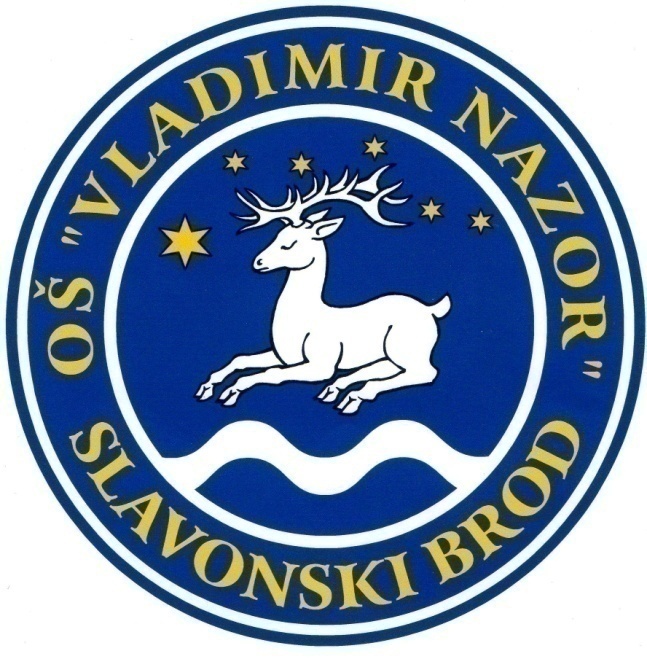 ŠKOLSKI KURIKULUM ZA2023./2024. GODINU		OSNOVNI PODATCI O ŠKOLI(osobna karta škole)KURIKULUM	Kurikulum podrazumijeva i uključuje opsežno planiranje, ustrojstvo i provjeravanje procesa rada i djelovanje s obzirom na odgovarajuće detaljne ciljeve, sadržajne elemente, ustrojstvo i kontrolu postignuća prema globalno postavljenim ciljevima i prema pretpostavkama za odvijanje procesa (prof. Vladimir Jurić, Filozofski fakultet Sveučilišta u Zagrebu).NACIONALNI OKVIRNI KURIKULUMTemeljni je dokument koji na nacionalnoj razini donosi vrijednosti, opće ciljeve i načela odgoja i obrazovanja, koncepciju učenja i poučavanja, određuje odgojno – obrazovna postignuća na određenim stupnjevima učenikova razvoja, odnosno postignuća za određene odgojno – obrazovne cikluse i odgojno – obrazovna područja, utvrđuje načine i kriterije vrednovanja i ocjenjivanja.	Riječ je o razvojnom dokumentu otvorenom za promjene i poboljšanja ovisno o potrebama i razvojnim težnjama na području odgoja i obrazovanja, a promjene će se temeljiti na rezultatima istraživanja i rezultatima vrednovanja. Nacionalni okvirni kurikulum osobitu pažnju daje sljedećim vrijednostima: znanju, solidarnosti, identitetu, odgovornosti.Načela koja čine uporišta za izradu i realizaciju nacionalnog kurikuluma jesu:visoka kvaliteta odgoja i obrazovanja za svejednakost obrazovnih šansi za sveobveznost općeg obrazovanjaokomita i vodoravna prohodnostuključenost svih učenika u odgojno-obrazovni sustavznanstvena utemeljenostpoštivanje ljudskih prava te prava djecekompetentnost i profesionalna etikademokratičnostautonomija školepedagoški i školski pluralizameuropska dimenzija obrazovanja.Opći odgojno-obrazovni ciljevi:osigurati sustavan način poučavanja učenika, poticati i unaprjeđivati njihov intelektualni, tjelesni, estetski, društveni, moralni i duhovni razvoj u skladu s njihovim sposobnostima i sklonostimarazvijati u učenicima svijest o očuvanju materijalne i duhovne povijesno-kulturne baštine Republike Hrvatske i nacionalnog identitetaodgajati i obrazovati učenike u skladu s općim kulturnim i civilizacijskim vrijednostima, ljudskim pravima i pravima djece, osposobiti ih za življenje u multikulturalnom svijetu, za poštivanje različitosti i snošljivost te za djelatno i odgovorno sudjelovanje u demokratskom razvoju društvaosigurati učenicima stjecanje temeljnih (općeobrazovnih) i stručnih kompetencija, osposobiti ih za život i rad u promjenjivom društveno-kulturnom kontekstu prema zahtjevima tržišnog gospodarstva, suvremenih informacijsko-komunikacijskih tehnologija i znanstvenih spoznaja te dostignućaosposobiti učenike za cjeloživotno učenje.Nacionalni okvirni kurikulum temelj je za izradu svih ostalih dokumenata kurikuluma pa tako i za izradu školskog kurikuluma.ŠKOLSKI KURIKULUM  U školskoj realnosti kurikulum u sebi sadrži sve sadržaje, procese i aktivnosti koji imaju za cilj ostvarivanje ciljeva i zadataka obrazovanja na način da se promovira intelektualni, osobni, društveni i fizički razvoj djece/učenika. Uz službeni program, kurikulum sadrži aktivnosti i sadržaje koji se mogu smatrati neformalnim. To su sadržaji i aktivnosti po kojima se škola prepoznaje.Školski kurikulum utvrđuje dugoročni i kratkoročni plan i program rada škole kroz izbornu nastavu, izvannastavne i izvanškolske aktivnosti, dodatnu i dopunsku nastavu te druge odgojno-obrazovne programe i projekte.U izradi školskog kurikuluma stavljen je naglasak na specifičnosti škole i sredine u kojoj škola djeluje. Pritom se za polazište rada na sadržajima školskog kurikuluma uzimaju potrebe i interesi naših učenika, roditelja i lokalne zajednice. Bitne pretpostavke ostvarivanju ciljeva postavljenih u kurikulumu su: postojanje stručnih kompetencija učitelja, kvalitetna suradnja na relaciji roditelj – škola, podrška i pomoć lokalne zajednice. Školski kurikulum je razrađen po odgojno – obrazovnim područjima.KARAKTERISTIKE ŠKOLSKOG KURIKULUMA:težište obrazovnog procesa nije više sadržaj već cilj i rezultat obrazovanjarazvoj sustava i samoprocjene u obrazovanjuusmjerenost prema kvaliteti rezultatausmjerenost na učenika i proces učenjasamostalnost i razvoj školestručna samostalnost i odgovornost učiteljalokalna i šira podrška zajednice za učinkovit i kvalitetan obrazovni sustav.ŠKOLSKIM KURIKULUMOM UTVRĐUJE SE:aktivnost, program i/ili projektnositelji aktivnosti, programa i/ili projektaciljevi aktivnosti, programa i/ili projektanačin realizacije aktivnosti, programa i/ili projektavremenik aktivnosti, programa i/ili projektanamjena aktivnosti, programa i/ili projektadetaljan troškovnik aktivnosti, programa i/ili projektanačin vrednovanja.PODRUČJA KURIKULUMA:Izborna nastavaDodatna nastavaDopunska nastavaIzvannastavne aktivnostiIzvanškolske aktivnostiKulturna i javna djelatnostTerenska i izvanučionička nastavaProjekti u nastaviProgrami.VRIJEDNOSTI KOJIMA TEŽIMOVrijednosti do kojih nam je stalo i koje nastojimo razvijati u našoj školi, u privatnom i poslovnom okruženju sljedeće su:LJUBAV prema… nečemu, nekomu SLOBODA za… i SLOBODA od… (predrasuda)KREATIVNOSTZNANJEODGOVORNOSTTOLERANCIJASOLIDARNOSTRAZUMIJEVANJEUVAŽAVANJEUSTRAJNOSTPOŠTENJESURADNJAUŽIVANJE U RADUHUMORRazvijanjem i njegovanjem navedenih vrijednosti možemo doprinijeti zadovoljavanju osnovnih dječjih potreba poput slobode, ljubavi i zabave te oblikovanju ličnosti kako naših učenika tako i učitelja.  Na postavljenim vrijednostima gradimo i viziju naše škole koju vidimo kao zajednicu kreativnih učitelja i učenika. Stvaralaštvo, istraživačko učenje, timski rad usklađen s etičkim kodeksom ponašanja temelji su vizije naše škole koju možemo definirati kao ŠKOLU USMJERENU NA UČENIKA.„Na kraju krajeva, nije cilj civilizacije napredak nauke i tehnike nego čovjeka.“Na temelju članka 28. Zakona o odgoju i obrazovanju i članka br. 10 Statuta OŠ "Vladimir Nazor", Slavonski Brod, Školski odbor na sjednici održanoj 4. listopada 2023. godine na prijedlog Učiteljskog vijeća i ravnateljice škole donosi Školski kurikulum:U Slavonskom Brodu, 04. listopada 2023.Osnovna škola:OŠ ''Vladimir Nazor'', Slavonski BrodAdresa (mjesto, ulica i broj):Slavonski Brod, Franje Marinića 9Broj i naziv pošte:35 000, Slavonski BrodBroj telefona:035/266 - 469, 266 - 470 Broj telefaxa:035/266 - 469E-mail adresa:os-vnazor-sb@os-vnazor-sb.skole.hr Županija:Brodsko - posavskaBROJ UČENIKA1. – 4. razred2575. – 8. razred289POSEBAN RAZREDNI ODJEL6UKUPAN BROJ UČENIKA552BROJ RAZREDNIH ODJELA1. – 4. razred205. – 8. razred18POSEBAN RAZREDNI ODJEL1UKUPAN BROJ RAZREDNIH ODJELA39BROJ DJELATNIKAUČITELJI RAZREDNE NASTAVE21UČITELJI PREDMETNE NASTAVE32STRUČNI SURADNICI4OSTALI DJELATNICI17RAVNATELJICA ŠKOLENataša StankovićBROJ PODRUČNIH ŠKOLA5VODITELJI PODRUČNIH ŠKOLAIvanka Kljaić (PŠ Gornja Vrba)Matija Benić (PŠ Ruščica)Matea Vrančić Mandurić (PŠ Gornja Bebrina)Marijana Demetrović (PŠ Klakar)Sanja Đurić (PŠ Donja Bebrina)IZBORNA NASTAVAOsnovna škola "Vladimir Nazor" Slavonski BrodIZBORNA NASTAVAOsnovna škola "Vladimir Nazor" Slavonski BrodIZBORNA NASTAVAOsnovna škola "Vladimir Nazor" Slavonski BrodIZBORNA NASTAVAOsnovna škola "Vladimir Nazor" Slavonski BrodIZBORNA NASTAVAOsnovna škola "Vladimir Nazor" Slavonski BrodIZBORNA NASTAVAOsnovna škola "Vladimir Nazor" Slavonski BrodIZBORNA NASTAVAOsnovna škola "Vladimir Nazor" Slavonski BrodIZBORNA NASTAVAOsnovna škola "Vladimir Nazor" Slavonski BrodIZBORNA NASTAVAOsnovna škola "Vladimir Nazor" Slavonski BrodIZBORNA NASTAVAOsnovna škola "Vladimir Nazor" Slavonski BrodIZBORNA NASTAVAOsnovna škola "Vladimir Nazor" Slavonski BrodIZBORNA NASTAVAOsnovna škola "Vladimir Nazor" Slavonski BrodREDNI BROJPREDMETVODITELJRAZREDPLANIRANI BROJ SATINAZIV DJELATNOSTI, PROJEKTA ILI PROGRAMA NAMJENACILJANA SKUPINA (nositelji i sudionici)VRIJEME TRAJANJANAČIN REALIZACIJE, STRATEGIJEPOTREBNI MATERIJALI ZA UČENJE I POUČAVANJE TE MATERIJALNA SREDSTVAEVALUACIJA1.InformatikaMartina Anušić, Željka Vargić1.a, 1.b, 2.a, 2.b, 3.a, 3.b,4.a,4.b, 7.e  GV 1.a, GV 2.a, GV 3.a, GV 4.a70InformatikaStjecanje vještina za uporabu informacijske i komunikacijske tehnologije. Razvijanje računalnog razmišljanja, sposobnosti rješavanja problema i vještine programiranja. Razvijanje interesa za suvremenu tehnologiju i njezina primjena u svakodnevnome životu.Učiteljica i učeniciTijekom školske godine 2023./2024., 2 sata tjedno (70 sati godišnje)U učionici, rad na računalu i laptopima, razni metodički oblici rada (frontalna nastava, rad u paru, individualni rad, rad u skupini).Računala, laptopi, tableti, projektor, udžbenik, radna bilježnica.Sustavno praćenje i bilježenje učenikovih postignuća, interesa i motivacije, kvizovi, usmena provjera znanja.2.InformatikaDijana Bučanac KarlovićPŠ RU - 1.a, 3., 7.a, 7.b, 8.bc70InformatikaStjecanje vještina za uporabu informacijske i komunikacijske tehnologije. Razvijanje računalnog razmišljanja, sposobnosti rješavanja problema i vještine programiranja. Razviti interes za suvremenu tehnologiju i njena primjena u svakodnevnom životu.Nastavnica i učeniciTijekom školske godine 2023./24., 2 sata tjednoU učionici informatike u Područnoj školi Ruščica, rad na računalu, zastupljeni razni metodički oblici (frontalni rad, praktični rad, rad u paru, rad u skupini)Računala, projektor, projekcijsko platno, internet, pisač, udžbenik, radna bilježnicaSustavno praćenje i bilježenje učenikovih postignuća, interesa i motivacije, samovrednovanje, kvizovi, usmena i pismena provjera te zaključna ocjena na kraju školske godine.3.Njemački jezikDanijela Taborski8a, 7.de, 5.ab,5def,4. GV,4.ab,6e,6.b, 4,R, 7.ab, 8,de70Njemački jezikOsposobljavanje učenika za usmenu i pismenu komunikaciju na stranom jeziku, upoznavanje sa strategijama učenja te ukazivanje na važnost učenja stranog jezika.Učiteljica i učeniciTijekom školske godine 2023./24U učioniciRačunalo, projektor, radna bilježnica, udžbenikSustavno praćenje učenikovih postignuća, naglasak na pozitivnim postignućima, a ne na greškama, samoprocjene.4.InformatikaDarija Kolar1.+2.DB, 3.+4.DB, 2.+3.+4.KL, 4.GB, 1.b RU70InformatikaStjecanje vještina za uporabu informacijske i komunikacijske tehnologije. Razvijanje računalnog razmišljanja, sposobnosti rješavanja problema i vještine programiranja. Razviti interes za suvremenu tehnologiju i njena primjena u svakodnevnom životu.Učiteljica i učeniciTijekom školske godine 2023./24., 2 sata tjednoU učionici informatike , rad na računalu, zastupljeni razni metodički oblici (frontalni rad, praktični rad, rad u paru, rad u skupini)Računala, projektor, projekcijsko platno, internet, pisač, udžbenik, radna bilježnicaSustavno praćenje i bilježenje učenikovih postignuća, interesa i motivacije, samovrednovanje, kvizovi, usmena i pismena provjera te zaključna ocjena na kraju školske godine.5.InformatikaGoran Žikić7.d, 8.d, 8.e, 8.a 70InformatikaStjecanje vještina za uporabu informacijske i komunikacijske tehnologije. Razvijanje računalnog razmišljanja, sposobnosti rješavanja problema i vještine programiranja. Razviti interes za suvremenu tehnologiju i njena primjena u svakodnevnom životu.Nastavnik i učeniciTijekom školske godine 2023./24.,   2 sata tjednoU učionici informatike , rad na računalu, zastupljeni razni metodički oblici (frontalni rad, praktični rad, rad u paru, rad u skupini)Računala, projektor, projekcijsko platno, internet, pisač, udžbenik, radna bilježnicaSustavno praćenje i bilježenje učenikovih postignuća, interesa i motivacije, samovrednovanje, kvizovi, usmena i pismena provjera te zaključna ocjena na kraju školske godine.6.VjeronaukJosip Aničić3.a, 5.a, 5.b, 6.b, 7.a, 7.b, 8.a, 8.b, 8c70VjeronaukCjeloviti odgoj s naglaskom na duhovnoj dimenziji te promicanje općeljudskih i vjerničkih vrednota.Vjeroučitelj i vjeroučeniciTijekom školske godine 2023./2024., 2 sata tjedno (70 sati godišnje)U učionici redovito, a izvanredno u školskom dvorištu i u crkvi. Usmeno izlaganje, rad na tekstu, razgovor, usmeno, pisano, glazbeno i molitveno izražavanje. Različiti metodički oblici rada (individualni rad, rad u paru, grupni rad, plenarni).Računala, laptopi, tableti, projektor, udžbenik, radna bilježnicaSustavno praćenje i bilježenje učenikovih postignuća, interesa i motivacije, formativno vrednovanje, vršnjačko vrednovanje, samovrednovanje, usmena provjera znanja, zaključna ocjena.7.VjeronaukHelena Aničić1.a, 1.b, 2.a, 2.b, 3.b, 4.a  – MŠ, 1.a, 1.b RU, 2.+3.+4.r KL, 2.+4.RU70VjeronaukCjeloviti odgoj s naglaskom na duhovnoj dimenziji te promicanje općeljudskih i vjerničkih vrednota.Vjeroučitelj i vjeroučeniciTijekom školske godine 2023./2024., 2 sata tjedno (70 sati godišnje)U učionici redovito, a izvanredno u školskom dvorištu i u crkvi. Usmeno izlaganje, rad na tekstu, razgovor, usmeno, pisano, glazbeno i molitveno izražavanje. Različiti metodički oblici rada (individualni rad, rad u paru, grupni rad, plenarni).Računala, laptopi, tableti, projektor, udžbenik, radna bilježnicaSustavno praćenje i bilježenje učenikovih postignuća, interesa i motivacije, formativno vrednovanje, vršnjačko vrednovanje, samovrednovanje, usmena provjera znanja, zaključna ocjena.8.VjeronaukDino Klem1.,2.,3.,4.r - GV; 6.a - RU,70Izborna nastava VjeronaukSustavno, postupno i što cjelovitije upoznavanje, produbljivanje i usvajanje kršćanskog nauka i katoličke vjere radi postignuća pune općeljudske, moralne i kršćanske zrelosti. Osposobljava učenike da svjesno, slobodno i odgovorno, na osobnoj i zajedničkoj razini, dublje upoznaju katoličku vjeru u njezinu učenju, slavljenju i življenju, da steknu znanje i razumijevanje njezinih evanđeoskih temelja i katoličkog nauka, odnosa i nauka Katoličke Crkve prema drugim konfesijama, religijama i svjetonazorima. Omogućuje poznavanje povijesnoga hoda, djelovanja i utjecaja Katoličke Crkve na izgradnju ljudskoga društva i kulture i njezina doprinosa razvoju i napretku hrvatskoga i europskih naroda u kulturi, znanosti i školstvu, umjetnosti i graditeljstvu.Vjeroučitelj i učeniciTijekom školske godine 2023./2024.Usmeno izlaganje, radna tekstu, razgovor, usmeno,pisano, glazbeno i molitveno izražavanje. Različiti metodički oblici rada (individualni rad, rad u paru, grupni rad, plenarni)Udžbenik, radna bilježnica, Biblija, računalo, projekcijsko platno, zvučnici, Internet, pisač, radni listovi te ostali materijal i pribor za kreativno izražavanje.Sustavno praćenje i bilježenje učenikovih postignuća, interesa i motivacije, formativno vrednovanje, vršnjačko vrednovanje, samovrednovanje, usmena provjera znanja, zaključna ocjena.9.VjeronaukJasmina Vučetić1.+2.DB; 3.+4. DB; 4.GB, 3.a MŠ, 4.a MŠ
70VjeronaukSustavno, postupno i što cjelovitije upoznavanje, produbljivanje i usvajanje kršćanskog nauka i katoličke vjere radi postignuća pune općeljudske, moralne i kršćanske zrelosti. Osposobljava učenike da svjesno, slobodno i odgovorno, na osobnoj i zajedničkoj razini, dublje upoznaju katoličku vjeru u njezinu učenju, slavljenju i življenju, da steknu znanje i razumijevanje njezinih evanđeoskih temelja i katoličkog nauka, odnosa i nauka Katoličke Crkve prema drugim konfesijama, religijama i svjetonazorima. Omogućuje poznavanje povijesnoga hoda, djelovanja i utjecaja Katoličke Crkve na izgradnju ljudskoga društva i kulture i njezina doprinosa razvoju i napretku hrvatskoga i europskih naroda u kulturi, znanosti i školstvu, umjetnosti i graditeljstvu.Vjeroučitelj i učeniciTijekom školske godine 2023./2024.Usmeno izlaganje, radna tekstu, razgovor, usmeno, pisano, glazbeno i molitveno izražavanje. Različiti metodički oblici rada (individualni rad, rad u paru, grupni rad, plenarni)Udžbenik, radna bilježnica, Biblija, računalo, projekcijsko platno, zvučnici, Internet, pisač, radni listovi te ostali materijal i pribor za kreativno izražavanje.Sustavno praćenje i bilježenje učenikovih postignuća, interesa i motivacije, formativno vrednovanje, vršnjačko vrednovanje, samovrednovanje, usmena provjera znanja, zaključna ocjena.10. VjeronaukIrena Guberac Radičević, Nikolina Šarić5 d,e,f,6 d,e,7d,e,8 d,e70VjeronaukSustavno, postupno i što cjelovitije upoznavanje, produbljivanje i usvajanje kršćanskog nauka i katoličke vjere radi postignuća pune općeljudske, moralne i kršćanske zrelosti. Osposobljava učenike da svjesno, slobodno i odgovorno, na osobnoj i zajedničkoj razini, dublje upoznaju katoličku vjeru u njezinu učenju, slavljenju i življenju, da steknu znanje i razumijevanje njezinih evanđeoskih temelja i katoličkog nauka, odnosa i nauka Katoličke Crkve prema drugim konfesijama, religijama i svjetonazorima. Omogućuje poznavanje povijesnoga hoda, djelovanja i utjecaja Katoličke Crkve na izgradnju ljudskoga društva i kulture i njezina doprinosa razvoju i napretku hrvatskoga i europskih naroda u kulturi, znanosti i školstvu, umjetnosti i graditeljstvu.Vjeroučitelj i učenici predmetne nastave matične školeTijekom školske godine 2023./2024.Usmeno izlaganje, radna tekstu, razgovor, usmeno, pisano, glazbeno i molitveno izražavanje. Različiti metodički oblici rada (individualni rad, rad u paru, grupni rad, plenarni)Udžbenik, radna bilježnica, Biblija, računalo, projekcijsko platno, zvučnici, Internet, pisač, radni listovi te ostali materijal i pribor za kreativno izražavanje.Sustavno praćenje i bilježenje učenikovih postignuća, interesa i motivacije, formativno vrednovanje, vršnjačko vrednovanje, samovrednovanje, usmena provjera znanja, zaključna ocjena.DODATNA NASTAVAOsnovna škola "Vladimir Nazor" Slavonski BrodDODATNA NASTAVAOsnovna škola "Vladimir Nazor" Slavonski BrodDODATNA NASTAVAOsnovna škola "Vladimir Nazor" Slavonski BrodDODATNA NASTAVAOsnovna škola "Vladimir Nazor" Slavonski BrodDODATNA NASTAVAOsnovna škola "Vladimir Nazor" Slavonski BrodDODATNA NASTAVAOsnovna škola "Vladimir Nazor" Slavonski BrodDODATNA NASTAVAOsnovna škola "Vladimir Nazor" Slavonski BrodDODATNA NASTAVAOsnovna škola "Vladimir Nazor" Slavonski BrodDODATNA NASTAVAOsnovna škola "Vladimir Nazor" Slavonski BrodDODATNA NASTAVAOsnovna škola "Vladimir Nazor" Slavonski BrodDODATNA NASTAVAOsnovna škola "Vladimir Nazor" Slavonski BrodDODATNA NASTAVAOsnovna škola "Vladimir Nazor" Slavonski BrodREDNI BROJPREDMETVODITELJRAZREDPLANIRANI BROJ SATINAZIV DJELATNOSTI, PROJEKTA ILI PROGRAMA NAMJENACILJANA SKUPINA (nositelji i sudionici)VRIJEME TRAJANJANAČIN REALIZACIJE, STRATEGIJEPOTREBNI MATERIJALI ZA UČENJE I POUČAVANJE TE MATERIJALNA SREDSTVAEVALUACIJA1. MATEMATIKAMarina Dujmić, Danijela Ljubac Mec, Alenka Rac,Antonija Raspasović, Josipa Ćorković, Mateja Vrančić Mandurić, Marijana DemetrovićMŠ 4.a, 4.b; 4.r GV; 2.+4.r RU; 4.r DB; 4.r GB; 4.r KL35Dodatna nastava matematikaRad s učenicima koji pokazuju interese za matematičke sadržaje. Individualni rad s darovitim učenicima koji s lakoćom usvajaju planirane sadržaje. Razvoj logičkog mišljenja, zaključivanja te primjena matematike u svakodnevnome životu. Priprema i sudjelovanje u natjecanjima (Dabar ili Klokan), Ekipno matematičkoUčenici šestih razreda, MŠ 4.a i 4.b, 4.r GV, 4.r.RU, 4.rGB, 4.r.KL, 4.r.DBTijekom školske godine 2023./2024., 1 sat tjednoIndividualni rad, rad u grupama, online suradnjaUdžbenik, materijali s prošlogodišnjih natjecanjaSustavno praćenje učenikova postignuća i napredovanja u matematičkim vještinama2.MATEMATIKAJasna Rukavina, Lidija Udovčić, Tajana Radičević, Ivanka Kljaić, Josipa ĆorkovićMŠ 3.a, 3.b, PŠ 3.GV, 3.RU, 3.DB35Dodatna nastava matematikeRad s učenicima koji pokazuju interese za matematičke sadržaje. Individualni rad s darovitim učenicima koji s lakoćom usvajaju planirane sadržaje. Razvoj logičkog mišljenja, zaključivanja te primjena matematike u svakodnevnome životu. Priprema i sudjelovanje u natjecanjima (Dabar ili Klokan), Ekipno matematičko natjecanje.MŠ 3.a,3.b,3.Gv,
3.RU,3.DBTijekom školske godine 2023./2024., 1 sat tjednoIndividualni rad, rad u paru, rad u grupama, online suradnja.Dodatni tiskani materijal (listići, zbirka, provedeni ispiti,...)Sustavno praćenje učenikovih postignuća i napredovanja u matematičkim vještinama.3.MATEMATIKAAntonija Raspasović, Tatjana Birer Novoselović.Sanja Zlatarević2 RU, 2.a,2.GV35Dodatna nastava matematikeRad s učenicima koji pokazuju interese za matematičke sadržaje. Individualni rad s darovitim učenicima koji s lakoćom usvajaju planirane sadržaje. Razvoj logičkog mišljenja, zaključivanja te primjena matematike u svakodnevnome životu. Priprema i sudjelovanje u natjecanjima (Dabar ili Klokan)Učiteljice i učeniciTijekom školske godine 2023./2024., 1 sat tjednoIndividualni rad, rad u paru, rad u skupinama, suradničko učenjeListići za dodatnu nastavu, ostali tiskani materijali,
kvizovi, igreSustavno praćenje učenikova postignuća i napredovanja u matematičkim vještinama4.MATEMATIKAAntonija Ćutunić, Dubravka Matuško, Irena Štević1.b, RU, 1.a RU, 1.a GV35Dodatna nastava matematikeRad s učenicima koji pokazuju interese za matematičke sadržaje. Individualni rad s darovitim učenicima koji s lakoćom usvajaju planirane sadržaje. Razvoj logičkog mišljenja, zaključivanja te primjena matematike u svakodnevnome životu. Priprema i sudjelovanje u natjecanjima (Dabar ili Klokan)Učiteljica, učenici 1.r.Tijekom školske godine 2023./24. 1 sat tjedno ( 35 sati godišnje)Individualni rad, rad u paru, rad u skupinama, suradničko učenjeListići za dodatnu nastavu, ostali tiskani materijali, kvizovi, igreSustavno praćenje učenikova postignuća i napredovanja u matematičkim vještinama5. MATEMATIKASanja Valjetić5e6e7de70Dodatna nastava matematikeRad s učenicima koji pokazuju interese za matematičke sadržaje. Individualni rad s darovitim učenicima koji s lakoćom usvajaju planirane sadržaje. Razvoj logičkog mišljenja, zaključivanja te primjena matematike u svakodnevnome životu. Priprema i sudjelovanje u natjecanjima (Dabar ili Klokan)nastavnica i učeniciTijekom školske godine 2023./2024.individualni rad, rad u paru, rad u skupinama, suradničko učenjeListići za dodatnu nastavu, kvizovi , ostali tiskani materijaliSustavno praćenje učenikova postignuća i napredovanja u matematičkim vještinama6. MATEMATIKAMarijeta Petrović5.d, 5.f35Dodatna nastavaRad s učenicima koji s lakoćom savladavaju sadržaj na nastavi matematike. S učenicima rješavati složenije zadatke koji prate nastavno gradivo, rješavati zadatke koji se učenicima učine zanimljivimUčenici 5.d i 5.f razreda i nastavnica matematikeTijekom školske godine 2023./2024.Individualni rad učitelja s učenikom (jedan na jedan kad god je to moguće). Uvježbavanje složenijih matematičkih procedura rješavanjem prijašnjih ispita sa natjecanja.Fotokopirni papir za ispisivanje materijala, udžbenikPraćenje učenikovih postignuća, analiza rezultata na natjecanjima ukoliko je učenik sudjelovao na istom7. HRVATSKI JEZIKMartina Kovačević, Iva Grubišić, Marijana Demetrović1.a, 1.2. DB, 2.3.4KL35Dodatna nastava hrvatskoga jezikaRad s učenicima koji lako usvajaju nastavno gradivo. Proširivanje redovitog programa dodatnim sadržajima, razvijanje i produbljivanje čitalačke pismenosti.1.a, 1.i2.DB, 2.,3.i4.KTijekom školske godine 2023./24. (35 sati godišnje)Individualni rad, rad u paru, rad u skupinama, suradničko učenjeListići za dodatnu nastavu, slikovnice, knjige, dječji časopisi, kvizovi, udžbenik, IKTSustavno praćenje učenikovih postignuća i napredovanja u vještinama čitanja, pisanja, pripovijedanja, opisivanja.8.Hrvatski jezikMaja Plazanić7. d i e35Dodatna nastava HJPriprema učenika sedmoga razreda za Natjecanje iz HJ. Individualni rad s darovitim učenicima, rad s učenicima koji lako usvajaju nastavne sadržaje, proširivanje redovitog programa dodatnim sadržajima.Učenici 7.d i e razreda i učitelj HJTijekom nastavne godine 2023./2024.individualni rad, rad u manjim skupinama, suradničko učenjeUdžbenik. listići za dodatnu nastavu, kvizovi, stari ispiti s natjecanja, stari udžbenici i udžbenici raznih izdavačaSustavno praćenje učenikovih postignuća9. Engleski jezikTanja Bilić8.d,8.e70Dodatna nastava engleskog jezikaIndividualni i skupni rad s učenicima koji imaju razvijene vještine u znanju engleskog jezika te pokazuju interes za daljnjim napretkom, priprema za natjecanjeNastavnica i učenici 8.d i 8.e razredaTijekom nastavne godine 2023./2024.Individualni rad, rad u paru i skupni radPapir za kopiranje, radni materijali- nastavni listići, digitalni materijali kroz različite platformePraćenje napretka učenika te njihovih postignuća kroz natjecanja10.Engleski jezikAndreja Grško7.d, 7.e35Dodatna nastava engleskog jezikaIndividualni i skupni rad s učenicima koji imaju razvijene vještine u znanju engleskog jezika te pokazuju interes za daljnjim napretkom, priprema za natjecanjeEngleski jezikTijekom nastavne godine 2023./2024.Individualni rad, rad u paru i skupni radPapir za kopiranje, radni materijali- nastavni listići, digitalni materijali kroz različite platformePraćenje napretka učenika te njihovih postignuća kroz natjecanja11.Engleski jezikVlatko Bognar8.b35Dodatna nastava engleskog jezikaRad s učenicima koji pokazuju interes za dodatnim sadržajima engleskoga jezika. Individualni rad s darovitim učenicima.Nastavnik i učenici 8.b razredaTijekom školske godine 2023./2024.individualni rad, rad u paru, rad u skupinama, suradničko učenjeUdžbenik, radne bilježnice, dodatni materijali, ispiti sa školskih i županijskih natjecanjaSustavnom praćenje učenikovih postignuća i napredovanja12.Engleski jezikPaulina Kadić 3.r. GV35Dodatna nastava engleskog jezika Individualni i skupni rad s učenicima koji imaju razvijene vještine u znanju engleskog jezika te pokazuju interes za daljnjim napretkom.Učiteljica i učenici 3. razredaTijekom školske godine 2023./2024.individualni rad, rad u manjim skupinama, suradničko učenjePapir za kopiranje, listići za dodatnu nastavu, stari udžbenici i digitalne platformePraćenje učenikovih postignuća13.Engleski jezikMaja Ferić8.c35Dodatna nastava engleskog jezikaIndividualni i skupni rad s učenicima koji imaju razvijene vještine u znanju engleskog jezika te pokazuju interes za daljnjim napretkom, priprema za natjecanjeNastavnica i učenici 8.c razredaTijekom školske godine 2023./2024.Rad u manjim skupinamaPapir za kopiranje, listići za dodatnu nastavu, stari udžbenici i digitalne platformeEngleski jezik14.PRIRODA I DRUŠTVOTerezija Lakušić2.b35Dodatna nastava prirode i društvaRad s učenicima koji pokazuju interes za dodatne sadržaje iz prirode i društva i lako usvajaju nastavno gradivo.Učiteljica i učenici 2.bTijekom šk. g.  202372024., 1 h tjedno, 35 h godišnjeindividualni rad, rad u paru, rad u skupinama, suradničko učenjeDodatni tiskani materijali, izvorna stvarnost, kvizovi, igre, slikovnice, knjige o prirodi i zaštiti okolišaSustavnom praćenje učenikovih postignuća i napredovanja15.BIOLOGIJASanja Bašić8. razredi35Dodatna nastava biologijeRad s učenicima koji pokazuju interes za dodatnim sadržajima te njihovo pripremanje za natjecanja iz biologije i djevojčice u STEMuNastavnica biologije i zainteresirani učenici svih osmih razredatijekom školske godine 2023./2024.Rad u manjim skupinama, parovima i individualnoTiskani i digitalni materijali, pribor i aparatur5e za pokuse i istraživačke radovePraćenje postignuća i napredovanje, analiza rezultata na natjecanjima16.FizikaJosip Lukač8d,8e70Dodatna nastava fizikeRazvijati kod učenika više kognitivne procese i vještine kroz rješavanje složenih numeričkih i konceptualnih zadataka te izvođenje i obradu složenijih eksperimentalnih mjerenja. Poticati učenike za zanimanje za znanost.Nastavnik i učenici 8d i 8e razredaTijekom školske godine  2023. / 24.Rad u manjim skupinama, parovima i individualnoFotokopirni papir, plosnate baterije od 4,5 V,  male baterije od 1.5 V, vata, male svijeće, šibice, plastelinPraćenje postignuća i napredovanje, analiza rezultata na natjecanjimaDOPUNSKA NASTAVAOsnovna škola "Vladimir Nazor" Slavonski BrodDOPUNSKA NASTAVAOsnovna škola "Vladimir Nazor" Slavonski BrodDOPUNSKA NASTAVAOsnovna škola "Vladimir Nazor" Slavonski BrodDOPUNSKA NASTAVAOsnovna škola "Vladimir Nazor" Slavonski BrodDOPUNSKA NASTAVAOsnovna škola "Vladimir Nazor" Slavonski BrodDOPUNSKA NASTAVAOsnovna škola "Vladimir Nazor" Slavonski BrodDOPUNSKA NASTAVAOsnovna škola "Vladimir Nazor" Slavonski BrodDOPUNSKA NASTAVAOsnovna škola "Vladimir Nazor" Slavonski BrodDOPUNSKA NASTAVAOsnovna škola "Vladimir Nazor" Slavonski BrodDOPUNSKA NASTAVAOsnovna škola "Vladimir Nazor" Slavonski BrodDOPUNSKA NASTAVAOsnovna škola "Vladimir Nazor" Slavonski BrodDOPUNSKA NASTAVAOsnovna škola "Vladimir Nazor" Slavonski BrodREDNI BROJPREDMETVODITELJRAZREDPLANIRANI BROJ SATINAZIV DJELATNOSTI, PROJEKTA ILI PROGRAMA NAMJENACILJANA SKUPINA (nositelji i sudionici)VRIJEME TRAJANJANAČIN REALIZACIJE, STRATEGIJEPOTREBNI MATERIJALI ZA UČENJE I POUČAVANJE TE MATERIJALNA SREDSTVAEVALUACIJA1.Hrvatski jezikDanijela Ljubac Mec, Marina Dujmić, Alenka Rac,  Matea Vrančić Mandurić, Marijana Demetrović, Josipa Ćorković, Lidija Udovčić, Jasna Rukavina, Tajana, Radičević, Ivanka Kljaić, Sanja Zlatarević, Terezija Lakušić, Martina Kovačević4.a i bMŠ, 4.r.GV, 4.r.GB, 3./4.r.DB, 4.r.KL, 2.GV, 3.GV, 3.a i 3.b MŠ, 3.r. RU , 2.b,1.a18Dopunska nastava iz hrvatskoga jezikaOsposobiti učenike za čitanje, čitanje s razumijevanjem, pisanje i pravilnu uporabu Hrvatskog jezika u govoru i pismu.Učitelji/ice i učenici razredne nastave.Tijekom školske godine 2023./2024.Na satu učenici utvrđuju ili ponavljaju znanja iz Hrvatskog jezika individualnim pristupom rada (jedan na jedan). Često im je zadatak predstavljen kroz igru kako bi bili motivirani za rad. Učenici slušaju upute učitelja i rade samostalno, a provjeravaju pred pločom opet uz upute učitelja. Učitelj priprema zadatke i materijale za rad. Individualno radi s učenicima. Prilagođava upute, tekstove i zadatke učenicima.Knjige, časopisi, rječnici, nastavni listići, računalo, ploča, kreda, projektorVođenje bilježaka o napredovanju učenika, te pratiti napredovanje u redovnoj nastavi. Vrednovanje znanja kroz redovnu nastavu.2.Hrvatski jezikDubravka Matuško, Ida Zukanović Šimunović, Lidija Benko Benić1.a GV,  1.b MŠ , PRO35Dopunska nastava hrvatskog jezikaPomoć pri svladavanju postavljenih odgojno-obrazovnih ishoda.Učiteljice i učenici razredne nastaveTijekom školske godine 2023./24. (35 sati godišnje)Individualni rad s učenicima, pomoć pri radu. Individualizirani zadatci i aktivnosti koje su poticajne za razvoja pisanja i čitanjaNastavni listići, udžbenik, radna bilježnica, bilježnica, IKT.Opisno praćenje učenikovih postignuća, zajednička analiza uz pohvale i poticaj za postignuti napredak. Ostvarenost ishoda provjerava se na redovnoj nastavi.3.Hrvatski jezikKatarina Kolaković7.c70Dopunska nastava hrvatskoga jezika za učenike koji ne znaju ili nedostatno znaju hrvatski jezikPomoć pri učenju hrvatskoga jezika za učenike kojima hrvatski jezik nije primarniUčenica iz Ukrajine i nastavnicatijekom školske godine 2023./2024.Individualni rad s učenicom. Prilagođeni zadaci i aktivnosti koji su u službi poticanja boljeg poznavanja hrvatskoga jezika.Nastavni listići, udžbenikOpisno praćenje postignuća učenice, zajednička analiza uz poticaj i pohvale za postignuti napredak.4.Hrvatski jezikMaja Plazanić, Luka Barišić, Mirko Kruljac6.d i e, 7.d i e35Dopunska nastava iz HJPomoć pri svladavanju zadanih ishoda.Predmetni učitelji i učeniciTijekom nastavne godine 2023./2024.Individualni rad s učenicima okupljenim u manju skupinu.Udžbenik, nastavni listići, bilježnicaOpisno praćenje učenikovih postignuća. Ostvarenost ishoda provjerava se na redovnoj nastavi.5.MatematikaAntonija Raspasović, Tatjana Birer Novoselović, Lidija Benko Benić2.+4. r RU,2a, PRO35Dopunska nastava iz matematikePonavljati i utvrđivati znanja upoznata (ili stečena) na satu Matematike, razvijati upornost i želju za radom i postizanjem boljih postignućaUčitelji/ice i učenici razredne nastave koji teže usvajaju matematičke sadržaje.Tijekom školske godine 2023./2024.Individualni rad s učenicima i pomoć u svladavanju nastavnih sadržaja.Knjige ,nastavni listići,,kreda. ploča, bilježnicaMatematika6. MatematikaDanijela Ljubac Mec, Marina Dujmić, Alenka Rac,  Marijana Demetrović, Josipa Ćorković, Lidija Udovčić, Jasna Rukavina, Tajana Radičević, Ivanka Kljaić, Sanja Zlatarević, Terezija Lakušić, Martina Kovačević4.a i bMŠ, 4.r.GV, 4.r.GB, 3./4.r.DB, 4.r.KL, 2.GV, 3.GV, 3.a i 3.b MŠ, 3.r. RU, 2.b,1.a17Dopunska nastava iz matematikePonavljati i utvrđivati znanja upoznata (ili stečena) na satu Matematike, razvijati upornost i želju za radom i postizanjem boljih postignućaUčitelji/ice i učenici razredne nastave koji teže usvajaju matematičke sadržaje.Tijekom školske godine 2023./2024.Na satu učenici utvrđuju ili ponavljaju znanja iz Matematike individualnim pristupom rada (jedan na jedan). Često im je zadatak predstavljen kroz igru kako bi bili motivirani za rad. Učenici slušaju upute učitelja i rade samostalno, a provjeravaju pred pločom opet uz upute učitelja. Učitelj priprema zadatke i materijale za rad. Individualno radi s učenicima.Udžbenik, vježbenica, slike, edukacijski modeli, geometrijski pribor, brojevna crta, nastavni listići, računalo, internet.Vođenje bilježaka o napredovanju učenika, te pratiti napredovanje u redovnoj nastavi. Vrednovanje znanja kroz redovnu nastavu (diktati, ispiti, čitanje s razumijevanjem).7.MatematikaIva Grubišić, Antonija Ćutunić, Irena Štević1.i 2.r.DB, 1.a RU, 1. b RU35Dopunska nastava matematikePomoć pri svladavanju postavljenih odgojno-obrazovnih ishoda.Učiteljice i učenici razredne nastaveTijekom školske godine 2023./24. (35 sati godišnje)Individualni rad s učenicima, pomoć pri radu. Individualizirani zadatci i aktivnosti koje su poticajne za razvoj matematičkih vještina.Nastavni listići, udžbenik, radna bilježnica, bilježnica, IKT.Opisno praćenje učenikovih postignuća, zajednička analiza uz pohvale i poticaj za postignuti napredak. Ostvarenost ishoda provjerava se na redovnoj nastavi.8.MatematikaSanja Valjetić5e6e7de70Dopunska nastava matematikePomoć pri svladavanju postavljenih odgojno-obrazovnih ishoda.Nastavnica i učeniciTijekom školske godine 2023./24.Individualni rad s učenicima, pomoć pri radu. Individualizirani zadatci i aktivnosti koje su poticajne za razvoj matematičkih vještina.Nastavni listići, udžbenik, radna bilježnica, bilježnica, IKT.Opisno praćenje učenikovih postignuća, zajednička analiza uz pohvale i poticaj za postignuti napredak. Ostvarenost ishoda provjerava se na redovnoj nastavi.9.MatematikaDragana Harambašić5ab, 8bc70Dopunska nastava matematikePomoć pri svladavanju postavljenih odgojno-obrazovnih ishoda.Nastavnica i učenicitijekom školske godine 2023./24.Individualni rad s učenicima, pomoć pri radu. Individualizirani zadatci i aktivnosti koje su poticajne za razvoj matematičkih vještina.Nastavni listići, udžbenik, radna bilježnica, bilježnica, IKT.Opisno praćenje učenikovih postignuća, zajednička analiza uz pohvale i poticaj za postignuti napredak. Ostvarenost ishoda provjerava se na redovnoj nastavi.10.MatematikaMarijeta Petrović8.a\ 5.d,5.f,6.d70Dopunska nastava matematikePomoći učenicima koji na redovnoj nastavi ne mogu usvojiti zadane ishode iz kurikuluma rješavajući zadatke koje nismo stigli na redovnoj nastaviNastavnica matematike i učenici 8.a, 5.d,5.f,6.dTijekom školske godine 2023./2024.Individualni rad učitelja s učenikom  kada god je to moguće. Uvježbavanje jednostavnih matematičkih procedura rješavanjem listića i zadataka pred pločom. Ponavljanje sadržaja više puta kako bi ih usvojili na zadovoljavajućoj razini.Udžbenik, nastavni listići, bilježnicaOpisno praćenje učenikovih postignuća.11.MatematikaIvona Ćosić6.a, 6.b35Dopunska nastava iz MatematikePomoći učenicima koji na redovnoj nastavi ne mogu usvojiti zadane ishode iz kurikuluma da ih dopunskim radom usvoje na zadovoljavajućoj razini.Učiteljica i učenici navedenih razredaTijekom školske godine 2023./2024.Individualni rad učitelja s učenikom (jedan na jedan kad god je to moguće). Uvježbavanje jednostavnih matematičkih procedura rješavanjem listića i zadataka pred pločom. Ponavljanje sadržaja više puta kako bi ih usvojili na zadovoljavajućoj razini.Fotokopirni papir za ispisivanje nastavnih listića i različitih materijala, udžbenikVođenje bilježaka o napredovanju i vrednovanje12.MatematikaIvona Ćosić7.a, 7.b35Dopunska nastava iz MatematikePomoći učenicima koji na redovnoj nastavi ne mogu usvojiti zadane ishode iz kurikuluma da ih dopunskim radom usvoje na zadovoljavajućoj razini.Učiteljica i učenici navedenih razredaTijekom školske godine 2023./2024.Individualni rad učitelja s učenikom (jedan na jedan kad god je to moguće). Uvježbavanje jednostavnih matematičkih procedura rješavanjem listića i zadataka pred pločom. Ponavljanje sadržaja više puta kako bi ih usvojili na zadovoljavajućoj razini.Fotokopirni papir za ispisivanje nastavnih listića i različitih materijala, udžbenikVođenje bilježaka o napredovanju i vrednovanje13.MatematikaJosip Lukač8d, 8e35Dopunska nastava 
iz MatematikePomoć pri 
usvajanju ishoda 
na zadovoljavajućoj 
raziniUčitelj i učenici navedenih razredaTijekom školske godine 2023./ 24.Individualni rad učitelja s učenikom (jedan na jedan kad god je to moguće). Uvježbavanje jednostavnih matematičkih procedura rješavanjem listića i zadataka pred pločom. Ponavljanje sadržaja više puta kako bi ih usvojili na zadovoljavajućoj razini.Fotokopirni papir za ispisivanje nastavnih listića i različitih materijala, udžbenikVođenje bilježaka o napredovanju i vrednovanje14.Engleski jezikVlatko Bognar5ab, 8b35Dopunska nastava engleskog jezikaPomoć pri učenju engleskog jezika i svladavanju odgojno-obrazovnih ishoda.nastavnik i učeniciTijekom školske godine 2023./24.Individualni rad s učenicima, pomoć pri radu.Udžbenik, radna bilježnica, bilježnica, nastavni listićiOpisno praćenje učenikovih postignuća, zajednička analiza uz pohvale i poticaj za postignuti napredak. Ostvarenost ishoda provjerava se na redovnoj nastavi.15.Engleski jezikMladen Mitrović1 +2 DB, 3+4 DB, 2+3+4 K, 4 GB70Dopunska nastava engleskog jezikaPomoć pri učenju engleskog jezika i svladavanju odgojno-obrazovnih ishoda.nastavnik i učenicitijekom školske godine 2023./24.Individualni rad s učenicima, pomoć pri radu.Udžbenik, radna bilježnica, bilježnica, nastavni listićiOpisno praćenje učenikovih postignuća, zajednička analiza uz pohvale i poticaj za postignuti napredak. Ostvarenost ishoda provjerava se na redovnoj nastavi.16.Engleski jezikTanja Bilić5.d,5.e35Dopunska nastavaPomoć pri učenju stranog jezikaUčitelj i učenici navedenih razredaTijekom školske godineIndividualni rad s učenicima, vježba čitanja i pisanja, uvježbavanje i objašnjavanje te korištenje gramatičkih vremena odrađenih na redovnoj nastaviUdžbenik, radna bilježnica, nastavni listićiBilješka o učenikovu postignuću17.Engleski jezikAndreja Grško5.d, 6.d, 6.e35Dopunska nastava iz engleskog jezikaPomoć učenicima pri svladavanju zadanih ishoda.Učiteljica i učenici 5.d, 6.d i 6.e razredaTijekom nastavne godine 2023./2024.Individualni rad s učenicima.Udžbenik, radna bilježnica, bilježnica i nastavni listićiOpisno praćenje učenikovih postignuća. Ostvarenost ishoda provjerava se na redovnoj nastavi.18.Engleski jezikMaja Ferić7.a i b, 8.a i c70Dopunska nastavaPomoć učenicima pri svladavanju zadanih ishoda.Učiteljica i učenici 7. i 8. razredatijekom školske godine 2023./2024.Individualni rad s učenicima okupljenim u manju skupinu.udžbenik, nastavni listići, bilježnicaOpisno praćenje učenikovih postignuća19.PovijestKrešimir Škuljević5. a i b, 6. a i b, 8. a i b210Dopunska nastava iz povijestiPomoći učenicima kojima nedostaje očekivano usvajanje znanja, prema ishoduPovijestKrešimir Škuljević5. a i b, 6. a i b, 8. a i bUdžbenik, radna bilježnica i bilježnicaPraćenje učenikovih postignuća.20.PovijestMatija Benić7.a i 7.b35Dopunska nastava iz povijestiPomoć učenicima pri svladavanju zadanih ishoda.Učitelj i učenici 7.a i 7.b razredaTijekom nastavne godine 2023./2024.Individualni rad s učenicima.Udžbenik, radna bilježnica i bilježnicaOpisno praćenje učenikovih postignuća. Ostvarenost ishoda provjerava se na redovnoj nastavi.21.PovijestMatija Benić7.d i 7.e35Dopunska nastava iz povijestiPomoć učenicima pri svladavanju zadanih ishoda.Učitelj i učenici 7.d i 7.e razredaTijekom nastavne godine 2023./2024.Individualni rad s učenicima.Udžbenik, radna bilježnica i bilježnicaOpisno praćenje učenikovih postignuća. Ostvarenost ishoda provjerava se na redovnoj nastavi.22.GeografijaJasenka Kovačević5.a, 5.b, 6.a, 6.b, 7.a, 7.b, 
8.a, 8.b, 8.c6x35=210Dopunska nastava iz geografijePomoć pri svladavanju postavljenih odgojno - obrazovnih ishoda. Poticati na samostalno i redovito učenje.Učiteljica i učenici 5.a, 5.b, 6.a, 6.b, 7.a, 7.b, 8.a, 8.b i 8.c razredaTijekom nastavne godine 2023./2024.Individualni rad s učenicima ili rad s manjom skupinom učenika. Ponavljanje nastavnih sadržaja, razvijanje kartografske pismenosti, razvijanje geografskih vještina s ciljem usvajanja propisanih odgojno - obrazovnih ishoda nastavnog predmeta geografija.Udžbenik, radna bilježnica, bilježnica, geografski atlas, fotokopirni papir.Opisno praćenje učenikovih postignuća. Vođenje bilježaka o napredovanju i vrednovanje.23.KemijaPavica Marjanović Radeljak7a, 7b35Dopunska nastava iz kemijePomoć  pri savladavanju postavljenih odgojno - obrazovnih ishoda koje učenici ne uspijevaju usvojiti tijekom redovne nastave, potaknuti na kritičko promišljanje i zaključivanje, razvijati samopouzdanje kod učenikanastavnica i učenicitijekom školske godine 2023./24.Individualan rad s učenicima i rad u manjim skupinama, pomoć učenicima pri savladavanju nastavnoga gradiva reduciranjem opsega gradiva, stupnjevitim rješavanjem zadataka, učestalim uvježbavanjem pred pločom. Zadatke i upute prilagoditi svakom učeniku, često ponavljati upute i pohvaliti trud kako bi se kod učenika razvijalo samopouzdanje i motivacija za rad i napredovanje.Udžbenik, radna bilježnica, bilježnica, nastavni listićiOpisno praćenje učenikovih postignuća, zajednička analiza uz pohvale i poticaj za postignuti napredak. Ostvarenost ishoda provjerava se na redovnoj nastavi.24.KemijaPavica Marjanović Radeljak7d, 7e35Dopunska nastava iz kemijePomoć  pri savladavanju postavljenih odgojno - obrazovnih ishoda koje učenici ne uspijevaju usvojiti tijekom redovne nastave, potaknuti na kritičko promišljanje i zaključivanje, razvijati samopouzdanje kod učenikaNastavnica i učenicitijekom školske godine 2023./24.Individualan rad s učenicima i rad u manjim skupinama, pomoć učenicima pri savladavanju nastavnoga gradiva reduciranjem opsega gradiva, stupnjevitim rješavanjem zadataka, učestalim uvježbavanjem pred pločom. Zadatke i upute prilagoditi svakom učeniku, često ponavljati upute i pohvaliti trud kako bi se kod učenika razvijalo samopouzdanje i motivacija za rad i napredovanje.Udžbenik, radna bilježnica, bilježnica, nastavni listićiOpisno praćenje učenikovih postignuća, zajednička analiza uz pohvale i poticaj za postignuti napredak. Ostvarenost ishoda provjerava se na redovnoj nastavi.25.KemijaPavica Marjanović Radeljak8a, 8b, 8c35Dopunska nastava iz kemijePomoć  pri savladavanju postavljenih odgojno - obrazovnih ishoda učenici koje ne uspijevaju usvojiti tijekom redovne nastave, potaknuti na kritičko promišljanje i zaključivanje, razvijati. samopouzdanje kod učenikaNastavnica i učeniciTijekom školske godine 2023./24.Individualan rad s učenicima i rad u manjim skupinama, pomoć učenicima pri savladavanju nastavnoga gradiva reduciranjem opsega gradiva, stupnjevitim rješavanjem zadataka, učestalim uvježbavanjem pred pločom. Zadatke i upute prilagoditi svakom učeniku, često ponavljati upute i pohvaliti trud kako bi se kod učenika razvijalo samopouzdanje i motivacija za rad i napredovanje.Udžbenik, radna bilježnica, bilježnica, nastavni listićiOpisno praćenje učenikovih postignuća, zajednička analiza uz pohvale i poticaj za postignuti napredak. Ostvarenost ishoda provjerava se na redovnoj nastavi.26.KemijaAnita Hrgović8.d i 8.e35Dopunska nastava kemijePomoć učenicima pri svladavanju zadanih ishoda.Nastavnica kemije i učenici 8.d i 8.etijekom školske godine 2023./2024.Individualni rad s učenicima okupljenim u manju skupinu.udžbenik, nastavni listići, bilježnicaopisno praćenje učeničkih postignuća27.FizikaJosip Lukač7d, 7e35Dopunska nastava iz FizikePomoć pri usvajanju ishoda na zadovoljavajućoj raziniUčitelj i učenici navedenih razredaTijekom školske godine 2023. /24.Individualni rad učitelja s učenikom (jedan na jedan kad god je to moguće). Rješavanje jednostavnih konceptualni i numeričkih zadataka te usvajanje osnovnih pojmova. Ponavljanje sadržaja više puta kako bi ih usvojili na zadovoljavajućoj razini.Fotokopirni papir za ispisivanje nastavnih listića i različitih materijala, udžbenikVođenje bilježaka o napredovanju i vrednovanje28.FizikaAna Brico7.a, 7.b, 8.a, 8.b, 8.c70Dopunska nastava iz FizikePomoći učenicima u usvajanju odgojno-obrazovnih ishoda. Potaknuti ih na samostalno i redovito učenje.Učiteljica i učenici 7.a, 7.b, 8.a, 8.b i 8.c razreda.Tijekom nastavne 2023./2024. godine.Individualni rad učiteljice s učenikom/učenicom ili rad s manjom skupinom učenika. Ponavljanje nastavnih sadržaja s ciljem usvajanja odgojno-obrazovnih ishoda propisanih predmetnim kurikulumom. Kontinuirano praćenje rada učenika i njihova napretka.Fotokopirni papir (za umnažanje pripremljenih nastavnih listića), udžbenik, radna bilježnica, zbirka zadataka, bilježnica.Vođenje bilješki o napredovanju učenika - povratne informacije učenicima (u čemu su napredovali, a što mogu/moraju bolje). Zajednička analiza rada. Provjeravanje ostvarenosti ishoda na redovnoj nastavi.29.GeografijaJosip Jurković5.d, e, f, 6. d,e, 7.d,e, 8. d,e35Dopunska nastavaPomoć učenicima pri svladavanju zadanih ishoda.Učitelj i učenici 5. - 8. razredaTijekom školske godineIndividualni rad s učenicima okupljenim u manju skupinu.udžbenik, nastavni listići, bilježnicaOpisno praćenje učenikovih postignućaIZVANNASTAVNE AKTIVNOSTIOsnovna škola "Vladimir Nazor" Slavonski BrodIZVANNASTAVNE AKTIVNOSTIOsnovna škola "Vladimir Nazor" Slavonski BrodIZVANNASTAVNE AKTIVNOSTIOsnovna škola "Vladimir Nazor" Slavonski BrodIZVANNASTAVNE AKTIVNOSTIOsnovna škola "Vladimir Nazor" Slavonski BrodIZVANNASTAVNE AKTIVNOSTIOsnovna škola "Vladimir Nazor" Slavonski BrodIZVANNASTAVNE AKTIVNOSTIOsnovna škola "Vladimir Nazor" Slavonski BrodIZVANNASTAVNE AKTIVNOSTIOsnovna škola "Vladimir Nazor" Slavonski BrodIZVANNASTAVNE AKTIVNOSTIOsnovna škola "Vladimir Nazor" Slavonski BrodIZVANNASTAVNE AKTIVNOSTIOsnovna škola "Vladimir Nazor" Slavonski BrodIZVANNASTAVNE AKTIVNOSTIOsnovna škola "Vladimir Nazor" Slavonski BrodIZVANNASTAVNE AKTIVNOSTIOsnovna škola "Vladimir Nazor" Slavonski BrodIZVANNASTAVNE AKTIVNOSTIOsnovna škola "Vladimir Nazor" Slavonski BrodREDNI BROJPREDMETVODITELJRAZREDPLANIRANI BROJ SATINAZIV DJELATNOSTI, PROJEKTA ILI PROGRAMA NAMJENACILJANA SKUPINA (nositelji i sudionici)VRIJEME TRAJANJANAČIN REALIZACIJE, STRATEGIJEPOTREBNI MATERIJALI ZA UČENJE I POUČAVANJE TE MATERIJALNA SREDSTVAEVALUACIJA1.Dramska grupaDubravka Pletikapić5. – 8. razred70Dramska skupinaOformiti dramsku grupu i odrediti jasne zadatke i ciljeve, kroz čitanje i pisanje dramskih tekstova razvijamo komunikacijske sposobnosti, razvijamo kritičko mišljenje, razvijamo samopouzdanje, sudjelujemo u procesu dramskog stvaralaštva. Dramske igre, artikulacija glasa, rad na ulozi, gradimo lik, govor, ponašanje i kretanje lika, mimika lica. Igre vođene mašte i improvizacije.Nastavnica i zainteresirani učenici koji pokazuju sklonost glumiTijekom školske godine 2023./2024., 2 sata tjedno (70 sati godišnje)U učionici, na holu, na sceni, rad u skupini i u paru. Vježbe opuštanja koncentracije, spretnosti.Dramski tekstovi, razni rekvizitiScenski nastup povodom obilježavanja Dana škole i drugih događanja2.Međupredmetno Osobni i socijalni razvojDanijela Ljubac Mec4.b35Socio-emocioonalni razvoj učenika-poticanje razvoja socio-emocionalne kompetencije učenika; učenje prepoznavanja emocija, empatije, uvažavanje , suradnja,učiteljica i učenicitijekom nastavne godine, 1 sat tjednoindividualni rad, grupni rad, rad u timovima,, mali projekti, izlaganja, dramatizacija, stvaralački radPribor za psanje, crtanje, radni materijali, stručna literatura, internet, računalo, didaktički materijaliStvaranje prezentacija o socio-emocionalnom učenju; prezentacija projekata roditeljima na kraju školske godine; dječja slikovnica o emocijama;3.Kreativna stvaraonicaLidija Benko BenićPRO35Kreativna stvaraonica- razvoj fine motorike  - usvajanje praktičnih vještina  - razvoj osjećaja za lijepo  - razvoj i uvježbavanje usmjeravanja pažnje i upornosti tijekom uputa i radaUčiteljica i učenici PROTijekom nastavne godine, 1 sat tjedno- individualni rad                  -rad u paru ili grupni rad u učionici ili školskom dvorištu- likovni pribor za izradu individualnih/grupnih radova, likovna mapa, škarice, ljepilo...                                                                                                                - troškovi printanja i kopiranja , tempere , ljepilo za drvo , odjevni predmeti ( vezice, majice, hlače, košulje, gumbi, igle, konac)     - pribor za postavljanje stola, računalo, projektor, internetPohvala, samovrednovanje, zadovoljstvo učenika postignutim rezultatima, izložba učeničkih radova u holu/razredu – uređivanje panoa, izložba na web stranici škole4.Likovna kulturaMatea Vrančić Mandurić, Marijana Demetrović,Antonija Raspasović, Iva Grubišić, Antonija Ćutunić, Irena Štević, Marina Dujmić, Jasna Rukavina, Tajana Radičević4. GB,2.3. 4.KL, 2.+4.r. RU, 1.i 2.r. DB, 1.a RU, 1.b RU, MŠ 4.a, 3.b MŠ, 3.r. RU35Mali likovnjaci– razvoj razumijevanja likovnog jezika
– uvježbavanje vještine korištenja različitih likovnih tehnika
– upoznavanje različitih područja vizualnog izražavanja
(crtanje, slikanje, oblikovanje)      
– razvijanje kreativnosti
– poticanje samostalnosti, odgovornosti i sposobnosti
  prilikom izrade projekata
– stvoriti ugodnu i veselu atmosferu među učenicima
– razvoj kreativnosti, timskog rada, kolektivnosti i osjećaja stvaralaštvaučiteljica i učenica, vjeroučiteljicatijekom školske godine,  sat tjedno=– rješavanje zadanih likovnih zadataka različitim tehnikama
– izrada motiva, školskih panoa-likovni pribor za izradu individualnih
radova
– troškovi printanja i kopiranja, tempere, ljepilo za drvoIzložba učeničkih radova u holu/razredu – uređivanje panoa, izložba na web stranici škole, tematske izložbe tijekom godine.5.MeđupredmetnoTanja Birer Novoselović, Terezija Lakušić, Dubravka Matuško, Alenka Rac, Sanja Zlatarević, Ivanka Kljaić2.b.3.GV,2.GV, 4.r.GV, 2.a35Mali planinariRazvijati ljubav prema prirodi, zdrav način života, druženje na otvorenom, promatranje promjena u prirodi i ukazivanje očuvanja svega što ih okružuje.1.-4.r GV, učenici i učiteljice,2.a i 2.b MŠ-učenici i učiteljicaTijekom šk. godine 2023./2024.Aktivno sudjelovanje na planinarskim izletimaPrikladna odjeća i obuća, cijena karte za prijevozZadovoljstvo sudionika nakon određenog planinarskog izleta6.Hrvatski jezikIda Zukanović Šimunović1.b35BajkaonicaCilj je ove izvannastavne aktivnosti različitim strategijama motivirati i poticati učenike na čitanje.učiteljica i učenici 1.b MŠ razredaTijekom školske godine 2023./24. (35 sati godišnje)- rad u paru i skupinama - rad u učionici, knjižnici i gradskoj knjižnici (različite radionice) - izrada slikovnica, lutaka i različitih rekvizita - kviz znanjakreativni pribor (tkanina, punjenje, papir u boji, flomasteri, različite boje, škarice, ljepilo, gumbi, igla i konac, drvene kuhače i kvačice,...)Razredni književni kviz7.Kreativna skupinaLidija Udovčić, Josipa Ćorković, Martina KovačevićMŠ 3.a, DB 3./4.,1.a35Mali kreativciRazvijati osjećaj za estetiku, sklad oblika i boja. 
Poticati razvoj učeničke darovitosti, osobnih sklonosti i potencijala te razvijati kreativnost i maštovitost pri stvaranju novoga, razvijati svestranost i samostalnost u radu.Učiteljica i učenici; 3.a MŠ, 3./4.r. DB,1.aTijekom školske godine 2023./2024., jedan sat tjednoIndividualni, 
rad u paru te grupni rad po predviđenom programu crtanjem, slikanjem, modeliranjem, oblikovanjem i građenjem.Pribor za crtanje, slikanje, bojanje, školski pribor, papiri različitih formata, likovna mapa i drugi didaktički neoblikovani materijali, po dogovoru,
računalo, projektor, internetPohvala, samovrednovanje, zadovoljstvo učenika postignutim rezultatima, prezentiranje postignutih rezultata8.MatematikaDragana Harambašić5.ab35String art-razvoj fine motorike -usvajanje praktičnih vještinaučiteljica i učenici 5abTijekom šk. godine 2023./2024.- individualni rad                  -rad u paru ili grupni rad u učionici ili školskom dvorištu-igla, konac, predmetci za izradu, papir ukrasni....Pohvala, samovrednovanje, zadovoljstvo učenika postignutim rezultatima, izložba učeničkih radova u holu/razredu – uređivanje panoa, izložba na web stranici škole9.MatematikaDragana Harambašić8.bc35String art-razvoj fine motorike -usvajanje praktičnih vještinaučiteljica i učenici 8bcTijekom šk. godine 2023./2024.- individualni rad                  -rad u paru ili grupni rad u učionici ili školskom dvorištu-igla, konac, predmetci za izradu, papir ukrasni papir, flomasteri u boji...Pohvala, samovrednovanje, zadovoljstvo učenika postignutim rezultatima, izložba učeničkih radova u holu/razredu – uređivanje panoa, izložba na web stranici škole10.KemijaPavica Marjanović Radeljak8b35Kreativna radionicaRazvijati kreativnost učenika, poboljšati fina motorička znanja i vještine, poticati na ustrajnost u radu i preciznost u izvedbi, razvijati sposobnost promatranja, uočavanja i kreativnog izražavanja, promicati interes za tradicionalna znanja koja su sve slabije zastupljena u suvremenom životuučiteljica i učenici 8b razredaTijekom školske godine 2023./2024.-individualni rad, rad u parovima, rad u skupini- hamer papiri, flomasteri u boji, ljepilo...Izlaganje proizvoda na Božićnom sajmu, unapređenje estetskog uređenja učionice - izložba radova u učionici, uređivanje panoa; Pohvala, samovrednovanje, osjećaj zajedničkog  zadovoljstva i uspjeha postignutim rezultatima11.BiologijaSanja Bašić7. i 8. razredi35Mladi čuvari prirode-Razvijati ekološku svijest kod učenika
- Poticati učenike na ekološka djelovanja
(odijeljivanje otpada, reciklažu, čišćenje šumskih staza, sadnju
biljaka, očuvanje staništa raznih životinja u školskom vrtu,
-poticati suradnju s drugim učenicimanastavnica Sanja Bašić i učenici sedmih i osmih razredaTijekom školske godine 2023./2024.- Obilježavanje ekoloških datuma kroz plakate, radionice i tribine ( Dan močvara, Dan voda, Dan planeta Zemlje, Dan šuma, Dan biološke raznolikosti...
Suradnja s Eko skupinom škole „Milan Amruš“ 
- Suradnja sa Hrvatskim šumama 
- Posjet reciklažnim dvorištima 
-Ekološko djelovanje kroz radionice recikliranja i priprema radova za Katarinski sajam u suradnji s udrugom VivakHamer papir, ljepilo, alat za vrt, pribor za pisanje, računaloIzlaganje plakata, objava članaka na internetskoj stranici škole, prodaja izrađenih proizvoda na štandu u sklopu Katarinskog sajma u suradnji s udrugom Vivak i školskom zadrugom Bijeli jelen12.ZborDino Klem5.-8. razredi35ZborRazvoj interesa za lijepo pjevanje, grupno muziciranje, pjevanje dvoglasja i troglasja te pravilan razvoj pjevačkog glasa. Razvoj osjećaja za kvalitetnu glazbu, razvoj dječjeg ukusa i sklonosti prema glazbi. Razvijati senzibilitet učenika za glazbenu interpretaciju te glazbeni ukus skupnim pjevanjem djela prigodnoga karatktera.vjeroučitelj Dino Klem i učenici petih, šestih, sedmih i osmih razredaTijekom školske godine 2023./2024.pjevačke probe u učionici, slušanje odabranih glazbenih djela, skupno muziciranjeinstrument(i), računalo, zvučnici, note, pribor za pisanjeizvođenje odabranih glazbenih djela pred publikom u odabranim prigodama, samovrednovanje13.Glazbena grupaVlatko Bognar6ab, 8b35Glazbena grupaRazvijanje vještine sviranja i pjevanja. Priprema učeničkih izvedbi za javni nastup.Nastavnik Vlatko Bognar i učenici šestih i osmih razredaTijekom školske godine 2023./2024.Individualni i skupni radGitare, ukulele, zvučnik, papiriJavni nastupi i obilježavanje prigodnih svečanosti.14.MatematikaIvona Ćosić6ab, 7ab70Kreativna matematikaPokazati učenicima kako matematika može biti zabavna i lagana. Razvijati interes učenika za matematiku.Učiteljica i učenici navedenih razredaTijekom školske godine 2023./2024.Individualni i grupni rad, izrada plakata i izložbi, rješavanje zanimljivih zadatakaPapir za fotokopranje, kolaž papir, škare, ljepilo,Pohvala, samovrednovanje, zadovoljstvo učenika postignutim rezultatima, prezentiranje postignutih rezultata15.Pirografska radionicaMatija Benić5., 6., 7. i 8. razredi70PirografiUsvajanje vještine obrade i ukrašavanja drveta.  Razvoj interesa za ručni rad.Učitelj i zainteresiraniučeniciTijekom školske godine 2023./2024.Individualni rad i rad u paru. Izrada drvenih žličica i privjesaka za ključeve.Drvo, nožići za obradu drveta, lemilice i brusni papir.Izlaganje proizvoda na panoima, Božićnom sajmu, sajmu školskih zadruga i internetskoj stranici škole.16.Glazbena kulturaMirta Grubišić5.-8. r. MŠ i RU140Pjevački zborRazvijati ljubav prema pjevanju kroz tradicijske i autorske pjesme. Obilježavanje prigodnih svečanosti (Božić, Dan škole).Nastavnica Glazbene kulture, Mirta Grubišić, i učenici 5., 6., 7. i 8.r. MŠ I RUTijekom školske godine 2023./24.Rad u skupiniGlazbeni instrumenti, zvučnici, laptop, noteJavni nastupi, obilježavanje prigodnih svečanosti (Božić, Dan škole).17.Plesna skupinaAndreja Grško, Dragana Jušćak6.d, 7.d, 7.e140Plesna skupinaUsvajanje vještine plesa.  Razvoj interesa za plesne strukture.Učiteljica, knjižničarka i učenici 6.d, 7.d i 7.e razredaTijekom školske godine 2023./2024.Individualni rad, rad u paru, rad u skupini.Računalo, zvučniciJavni nastupi, obilježavanje prigodnih svečanosti (Dan škole).18.VjeronaukJasmina Vučetić3.r- DB; 4.r-GB70Navjestitelji Božje riječiUpoznavanje i osposobljavanje učenika da svjesno i odgovorno, na osobnoj i zajedničkoj razini, dublje upoznaju katoličku vjeru u njezinu slavljenju i življenju Euharistije. Razvijati ljubav prema crkvenom pjevanju. Omogućiti poznavanje slavlja Euharistije te važnost služenja jednih drugima.vjeroučiteljica i učenici 3.r DB; i 4.r. GB.Tijekom školske godine 2023./2024.Individualni rad, rad u paru, rad u skupini, glazbeno i kreativno  izražavanje.Gitara, papiri,Javni nastup na slavlju prve pričesti, Božića, izlaganje proizvoda na Božićnom sajmu.19.Tjelesna i zdravstvena kulturaDražen Blekić5. - 8. razredi70FutsalPripremanje školske futsal ekipe za gradsko, županijsko i državno natjecanje. Usavršavanje vještina, tehnike i taktike igre. Razvoj momčadskoga duha i fair play-a.Učenici i učitelji TZKTijekom školske godine 2023./2024.Individualni rad, rad u parovima, rad u grupi, kreativno sportsko izražavanje.Nogometne lopte, čunjevi, kapice, markeri.Zadovoljstvo postignutim rezultatima, javni nastupi na turnirima20.Tjelesna i zdravstvena kulturaDražen Blekić5. - 8. razredi70Stolni tenisPripremanje školske stolnoteniske ekipe za županijsko i državno natjecanje. Usavršavanje vještina, tehnike i taktike igre. Razvoj momčadskoga duha i fair play-a.Učenici i učitelji TZKTijekom školske godine 2023./2024.Individualni rad, rad u parovima, rad u grupi, kreativno sportsko izražavanje.Reketi za stolni tenis, stolovi za stolni tenis, loptice.Zadovoljstvo postignutim rezultatima, javni nastupi na turnirima21.Likovna kulturaSnježana Vidaković5.-8.70Likovna grupaRazvijanje ljubavi učenika prema lijepom, prema umjetnosti. Kako prepoznati šablonu i kič. Poticanje učenika da sudjeluju u kulturnim događanjima grada, posjete izložbi - predstavama. Razvijanje kreativnosti kod učenika. Upoznavanje i usavršavanje u različitim likovnim tehnikama. Poticanje na suradnju učenika.Učenici od 5-8 razreda i nastavnicaTijekom školske godine 2023./2024.Individualni rad, radu u paru, rad u grupi,rješavanje likovnih problema. Obilježavanje zanimljivih datuma kroz godinu - plakatima, panoima, izložbom. Posjete izložbama, šetnja gradom. Recikliranje, stvaranje novih djela. Sudjelovanje u raznim likovnim natječajima kroz godinu, LIK 2024, školskim predstavama. Suradnja s školskom zadrugom, udrugom "Vivak", staračkim domom, školama SB. U spomen na 65 godina naše škole oslikati stubove u Ruščici, bista za MŠ. Gradimo vizualni identitet naše škole.Likovni pribor, papir, hamer papir. Kaširani papir - drvofix, ljepilo za papir, pigmenti u boji, ciment, pleksiglas, kutije. Sprejevi za lim.Izložba učeničkih radova u holu/razredu – uređivanje panoa, izložba na web stranici škole, tematske izložbe tijekom godine. Gradimo vizualni identitet naše škole.22.Glazbena grupaMladen Mitrović1., 2., 3., 4.r. - DB35Glazbena grupaRazvijanje fine motorike te osjećaja za ritam i grupno muziciranje. Upoznavanje s različitim ritamskim instrumentima te usvajanje načina njihove primjere (sviranja njima).Nastavnik Mladen Mitrović i učenici 1., 2., 3. i 4. razreda DBTijekom školske godine 2023./2024.Individualni i grupni radRazličite ritamske udaraljke (štapići, kastanjete, zvečke, shakeri, tamburin, palice, ...), metronom, prijenosno računalno, zvučniciJavni nastup - izvedba točke u sklopu programa Dana škole23.MatematikaMarijeta Petrović8.a35Primjena matematike u svakodnevnom životuRazvijanje interesa za matematiku kroz razne primjere iz svakodnevnog života,pokazati učenicima u kojim situacijama matematika treba.Nastavnica matematike i zainteresirani učenici iz 8.a razredaTijekom školske godine 2023./2024.Individualni i grupni radPapir za fotokopranje, kolaž papir, škare, ljepiloPohvala, motivacija, zadovoljstvo učenika postignutim radom24.FizikaAna Brico8.a, 8.b, 8.c35ZnanoljupciRazvoj znanstvene pismenosti učenika i popularizacija znanosti. Poticanje kvalitetne komunikacije i suradnje učenika.Učiteljica i učenici 8. razreda koji iskazuju interes za prirodoslovno područje.Tijekom nastavne 2023./2024. godine.- oblici rada: individualni rad, rad u paru, rad u skupini
- istraživanje o znanstvenicima koji su promijenili svijet te o fizičkim fenomenima (izrada plakata, uređivanje školskog panoa, kvizovi znanja)Računalo, hamer papir, kolaž papir, pribor za pisanje, škare, ljepilo.Uređenje školskih panoa, objave na web stranici škole, kvizovi znanja, evaluacijski listići.25.MeđupredmetnoGoran Žikić8.a, 8.b i 8.c70Plesna skupinaUsvajanje vještine plesa. Razvoj interesa za plesne strukture. Ples je radost života i dobar kako za fizičko tako i psihičko zdravlje!Učitelj i učenici 8.a, 8.b i 8.c razredaTijekom školske godine 2023./2024.Individualni rad, rad u paru, rad u skupini.Računalo, zvučniciJavni nastupi, obilježavanje prigodnih svečanosti (Dan škole).26.Tjelesna i zdravstvena kulturaRobert Smuda4. – 8. razredTijekom školske godineŠkolski športski klubUključivanje djece u sustav školskog sporta, kontinuirano bavljenje organiziranim sportskim aktivnostimaNastavnik TZK, vanjski stručni suradnici, učenici od 4. do 8. razredaTijekom školske godine 2023./2024. Organizirani treninzi i školska natjecanjaLopte, čunjevi, obruči, vijače i ostali sportski rekvizitiRezultati na natjecanjima27.Tjelesna i zdravstvena kulturaRobert Smuda1. – 4. razredTijekom školske godineUniverzalna sportska školaCilj programa Univerzalne športske škole uključivanje je što većeg broja najmlađih učenika u sportske aktivnosti, odnosno stvaranje navike svakodnevnog tjelesnog vježbanjaNastavnik TZK i učenici od 1. do 4.razredaTijekom školske godine 2023./2024., 2 sata tjednoTreninzi, vježbanjeLopte, čunjevi, obruči, vijače i ostali sportski rekvizitiSudjelovanje na određenim natjecanjimaTERENSKA I IZVANUČIONIČKA NASTAVAOsnovna škola "Vladimir Nazor" Slavonski BrodTERENSKA I IZVANUČIONIČKA NASTAVAOsnovna škola "Vladimir Nazor" Slavonski BrodTERENSKA I IZVANUČIONIČKA NASTAVAOsnovna škola "Vladimir Nazor" Slavonski BrodTERENSKA I IZVANUČIONIČKA NASTAVAOsnovna škola "Vladimir Nazor" Slavonski BrodTERENSKA I IZVANUČIONIČKA NASTAVAOsnovna škola "Vladimir Nazor" Slavonski BrodTERENSKA I IZVANUČIONIČKA NASTAVAOsnovna škola "Vladimir Nazor" Slavonski BrodTERENSKA I IZVANUČIONIČKA NASTAVAOsnovna škola "Vladimir Nazor" Slavonski BrodTERENSKA I IZVANUČIONIČKA NASTAVAOsnovna škola "Vladimir Nazor" Slavonski BrodTERENSKA I IZVANUČIONIČKA NASTAVAOsnovna škola "Vladimir Nazor" Slavonski BrodTERENSKA I IZVANUČIONIČKA NASTAVAOsnovna škola "Vladimir Nazor" Slavonski BrodTERENSKA I IZVANUČIONIČKA NASTAVAOsnovna škola "Vladimir Nazor" Slavonski BrodTERENSKA I IZVANUČIONIČKA NASTAVAOsnovna škola "Vladimir Nazor" Slavonski BrodTERENSKA I IZVANUČIONIČKA NASTAVAOsnovna škola "Vladimir Nazor" Slavonski BrodREDNI BROJPREDMETVODITELJRAZREDPLANIRANI BROJ SATINAZIV DJELATNOSTI, PROJEKTA ILI PROGRAMA NAMJENACILJANA SKUPINA (nositelji i sudionici)VRIJEME TRAJANJANAČIN REALIZACIJE, STRATEGIJEPOTREBNI MATERIJALI ZA UČENJE I POUČAVANJE TE MATERIJALNA SREDSTVAEVALUACIJA1.Terenska nastava-ZagrebMarina Dujmić, Danijela Ljubac Mec, Alenka Rac, Antonija Raspasović, Josipa Ćorković, Matea Vrančić Mandurić, Marijana DemetrovićMŠ 4.a, 4.b; 4.r GV; 4.r RU; 3./4.r DB; 4.r GB; 4.r KL12Terenska nastava- ZagrebUpoznati glavni grad naše domovine RH, uočiti ljepotu kulturno-povijesnih spomenika grada, proširiti znanje o prošlosti grada...Učiteljice i učenici 4.razredaListopad 2023.Dogovor o odlasku u Zagreb, osigurati sredstva i uvjete za provođenje planiranih aktivnosti.Hrana i piće potrebno za put, fotoaparat, ulaznice za Tehnički muzej, Planetarij, Muzej čokolade, restoranVrjednovanje individualnog i zajedničkog postignuća učenika, rad na terenu, suradničko učenje. Nakon povratka slijedi razgovor o tome što ih se najviše dojmilo, provođenje kviza znanja, pisanje sastava, objava fotografija na mrežnim stranicama škole2.Terenska nastava-ĐakovoTatjana Birer Novoselović, Antonija Raspasović, Terezija Lakušić, Marijana Demetrović, Sanja Zlatarević, Iva Grubišić2.a, 2.b, 2. RU. 2.+3.+4.r.KL, 2.GV, 1.i2.r. DB12Terenska nastava- ĐakovoUpoznati istočni dio Slavonije i svoga zavičajaUčiteljice i učenici 2.razredaSvibanj – lipanj 2024.Dogovor o odlasku u Đakovo, osigurati sredstva i uvjete za provođenje planiranih aktivnosti.UlazniceVrjednovanje individualnog i zajedničkog postignuća učenika, rad na terenu, suradničko učenje. Nakon povratka slijedi razgovor o tome što ih se najviše dojmilo, provođenje kviza znanja, pisanje sastava, objava fotografija na mrežnim stranicama škole3.Posjet Gradskoj i školskoj knjižniciIva Grubišić, Ida Zukanović Šimunović, Irena Štević, Martina Kovačević, Dubravka Matuško, Antonija Ćutunić, Alenka Rac, Marina Dujmić, Lidija Udovčić, Jasna Rukavina, Tajana Radičević, LIdija Benko Benić,Antonija Raspasović, Terezija Lakušić1.i2.DB, 1.a i b MŠ, 1.a i b RU, 1.a GV, 4.A MŠ, 3.a i 3b MŠ, 3.r. RU, PRO,2+4.r. RU, 2.b3Posjet Gradskoj knjižniciNaučiti kako se posuđuju knjige, snalaziti se u novim situacijama, razvijati ljubavi prema čitanju.Učiteljice i učenici razredne nastave i učenici Posebnog razrednog odjelaTijekom školske godine 2023./2024.Dogovor o odlasku u Gradsku knjižnicu i osiguravanje prijevoza za učenike područnih škola.Članske iskaznice, trošak prijevozaRazgovor o dojmovima, samostalno posuđivanje knjiga, objava fotografija na web stranici škole.4.Posjet izletištu Poloj povodom Olimpijskoga danaIva Grubišić, Irena Štević, Dubravka Matuško, Antonija Ćutunić, Josipa Ćorković, Lidija Udovčić, Jasna Rukvina, Tajana Radičević, Marina Dujmić, LIdija Benko Benić, Marijana Demetrović, Sanja Zlatarević, Matea Vrančić Mandurić, Ivanka Kljaić, Antonija Raspasović, Terezija Lakušić, Alenka Rac1.i2.DB, 1.a i b RU, 1.a GV, 3./4.r. DB, 3.a i 3.b MŠ, 3.r. RU,4.a MŠ, PRO,2.3.4.KL, 2.GV,3.GV,2+4.r. RU, 2.b,  4.rGV5Posjet izletištu Poloj povodom Olimpijskoga danaPoticanje navika zdravoga života (kretanje, vježbanje, bavljenje sportom), jačanje krvožilnog sustava, sustava organa za kretanje, organa za disanje, jačanje samopouzdanja, poticanje natjecateljskog duha među učenicima.Učiteljice i učenici razredne nastave i učenici posebnog razredog odjelaRujan 2023.Dogovor oko odlaska na Poloj i načinu prijevozaHrana i piće, sportski rekvizitiRazgovor o dojmovima, pisanje sastava, crtanje, objava fotografija na mrežnoj stranici škole.5.Posjet izložbama u muzeju tijekom školske godineIva Grubišić, Ida Zukanović Šimunović, Irena Štević, Martina Kovačević, Dubravka Matuško, Antonija Ćutunić, Alenka Rac, Marina Dujmić, Lidija Udovčić, Jasna Rukavina , Lidija Benko Benić, Sanja Zlatarević, Antonija Raspasović, Terezija Lakušić, Tajana Radičević1.b MŠ, 2.b, 1.a i b RU, 3.r. RU4Posjet muzeju i radionicamaUpoznati kulturnu i prirodnu baštinu , te kulturno - povijesne spomenike. Upoznati način života, poticati i razvijati međuljudske odnose.Učiteljice i učenici razredne nastave i posebnog razrednog odjela, kustos muzejaTijekom školske godine 2023./2024.Dogovor oko polaska i načinu provedbe aktivnostiHrana i piće, prijevoz, ulazniceRazgovor o dojmovima, pisanje sastava, crtanje, objava fotografija na mrežnoj stranici škole, kviz znanja.6.POSJET KINUMatea Vrančić Mandurić, Terezija Lakušić, Tajana Radičević4.GB, 3.r. RU, 2.b5Posjet Cinestaru
– integracija nastavnih sadržaja
– učenje otkrivanjem u neposrednoj životnoj stvarnosti
– poticanje intelektualne radoznalosti (otkrivanje, istraživanje i stvaranje)
– razvijanje kulturnih navika i uljudnog ponašanja
u kinuUčiteljica i učenici razredne nastaveTijekom školske godine 2023./2024.Promatraju i interaktivno sudjeluju u predstavi i filmu. Kritički osvrt na film i predstavu. Pisano i usmeno izražavanje i uvažavanje pravila ponašanja.Financijska sredstva za ulaznice i prijevoz.Anketa zadovoljstva, pismeno i usmeno izražavanje na satu hj7.POSJET GRADSKIM BAZENIMAAlenka Rac, Matea Vrančić Mandurić,Tatjana Birer Novoselović, Ivanka Kljaić, Sanja Zlatarević, Iva Grubišić, Ida Zukanović Šimunović, Martina Kovačević, Irena Štević, Antonija Ćutunić, Dubravka Matuško, Josipa Ćorković, Marijana Demetrović, Lidija Udovčić, Jasna Rukavina, Tajana Radičević, Marina Dujmić, Lidija Benko Benić, Matea Vrančić Mandurić, Antonija Raspasović, Terezija Lakušić4.GV, 4GB, 2.GV, 3.GV, 1.i2.DB, 1.a i b MŠ, 1.a i b RU, 1.a GV, 3./4.r. DB, 3.a i 3.b MŠ, 3.r. RU, 4.a MŠ,  PRO, 2.3.4.Kl,4.GB,2+4.r. RU, 2.b10Sportska aktivnostPoticati navike zdravog života, poticati učenikov interes za bavljenje sportom, jačanje mišića cijelog tijela (posebno leđni mišići, pravilno disanje), jačanje samopouzdanja, poticanje natjecateljskog duha među učenicima.Učiteljice i učenici razredne nastave, treneri plivanjaTijekom nastavne godine 2023./2024.Dogovor o odlasku na bazene, dogovor oko prijevoza, sredstava i uvjeta za provedbu aktivnosti.Trošak prijevoza i ulaznicaNakon povratka u školu slijedi razgovor o tome kako su se proveli i što im se najviše svidjelo. Objava fotografija na mrežnim stranicama škole.8.POSJET MCDONALDSUIvanka Kljaić, Sanja Zlatarević, Iva Grubišić, Ida Zukanović Šimunović, Martina Kovačević, Irena Štević, Antonija Ćutunić, Dubravka Matuško, Marina Dujmić, Lidija Benko Benić, Matea Vrančić Mandurić, Jasna Rukavina, Terezija Lakušić, Tajana Radičević, Alenka Rac2.GV, 3,GV, 1.i2.DB, 1.a i b MŠ, 1.a i b RU, 1.a GV, 4.r MŠ,  PRO,.GB,3.b, 2.b, 3.r. RU2Odlazak u McDonaldsRazvijanje zajedništva i tolerancijeUčiteljice i učenici razredne nastave i posebnog razrednog odjelaTijekom nastavne godine 2023./2024Dogovor oko odlaska i načinu prijevozaTrošak obrokaIzražavanje dojmova i objava fotografija na mrežnim stranicama škole.9.KUĆA BRLIĆLidija Udovčić, Jasna Rukavina, Lidija Benko Benić, Ida Zukanović Šimunović, Terezija Lakušić,Martina Kovačević, Iva Grubišić, Alenka Rac3.a i 3.b MŠ, PRO, 1.b MŠ, 2.b,1.a, 1.i2.DB3Posjet Interpretacijskom centru „Kuća Brlić“Poticanje interesa za umjetnost i književnost te povijest grada Slavonskog Broda, sudjelovanje u kulturnome identitetu grada. Poticanje kritičkoga promišljanja o književnim djelima.Učiteljice i učenici  drugih i trećih razreda i učenici posebnog razrednog odjelaTijekom nastavne godine 2023./2024Izvanučionička nastava. Šetnja do grada i obilazak Kuće Brlić.Dojmovi učenika, pisani sastavci, likovni radovi.10.ADRENALINSKI PARK U BEBRINIAntonija Raspasović, Tatjana Birer Novoselović, Alenka Rac,Matea Vrančić Mandurić, Iva Grubišić2+4.r.RU, 4.r.GV, 4.GB, 1.I2.DB5Sportska aktivnostAdrenalinski park u BebriniUpoznati područje, utjecati na razvoj brige i očuvanja prirode. Razvijati zdrav način života i fizičku aktivnost.Učiteljice i učeniciTravanj/ svibanj 2024.Terenska nastavaFinancijska sredstva za trošak putovanja, obrok te ulaznica za adrenalinski park.Izražavanje dojmova i utisaka s terenske nastave, objava fotografija na stranici škole.11.TERENSKA NASTAVA- OSIJEKIvanka Kljaić, Josipa Ćorković, Lidija Udovčić, Jasna Rukavina, Tajana Radičević, Lidija Benko Benić3.GV, 3.r DB, 3.a i 3.b MŠ, 3.r. RU, PRO10Terenska nastava-OsijekUpoznati učenike sa osobitostima šireg zavičaja  (Osječko-baranjske županije)Učiteljice i učenici trećih razreda razredne nastave i posebni razredni odjelSvibanj – lipanj 2024.Terenska nastava, zapažanje, fotografiranjePrijevoz izabrane agencije, troškove snose roditeljiIzražavanje dojmova pismeno ili usmeno, kviz.
Izrada video prezentaciju u nekom od digitalnih alata i prikaz na roditeljskom sastanku. Postavljanje prikupljenih materijala na web stranicu škole.12.Posjet ranču RamarinIva Grubišić, Ida Zukanović Šimunović, Martina Kovačević, Antonija Ćutunić, Irena Štević, Dubravka Matuško ,Svi prvi razredi5Posjet ranču RamarinUpoznati istočni dio Slavoije i svoga zavičaja te se upoznati s posebnostima života i rada na ranču sa životinjama.Učiteljice i učenici prvih razredaLipanj 2024.Dogovor o odlasku na ranč Ramarin, osigurati sredstva i uvjete za provođenje planiranih aktivnosti.Trošak prijevoza i hraneVrjednovanje individualnog i zajedničkog postignuća učenika. Nakon povratka slijedi razgovor o tome što ih se najviše dojmilo, provođenje kviza znanja, pisanje sastava, objava fotografija na mrežnim stranicama škole13.Hrvatski jezik, sat razrednikaIva Grubišić, Ida Zukanović Šimunović, Martina Kovačević, Antonija Ćutunić, Irena Štević, Dubravka Matuško , Alenka Rac, Josipa Ćorković, Marijana Demetrović, Lidija Udovčić, Jasna Rukavina, Tajana Radičević, Marina Dujmić, Lidija Benko Benić, Ivanka Kljaić, Sanja Zlatarević, Matea Vrančić Mandurić, Antonija Raspasović1.i 2.DB, 1.a i b MŠ, 1. a i b RU, 1.a GV, 4.r.GV, 3./4.r. DB, 3.a i 3.b MŠ, 3.r. RU, 4.a MŠ, PRO,3.GV,2.GV, 4.GB, 2.+4.r. RU8Posjet CinestaruRazvijati filmsku kulturu i ljubav prema filmskoj umjetnosti. Razvijati kazališnu kulturu učenika i ljubav prema kazalištu.Učiteljice i učenici razredne nastaveTijekom školske godine 2023./2024.Dogovor oko prijevoza i odabir filmaPrijevoz, hrana i piće, ulazniceAnketa zadovoljstva, pismeno i usmeno izražavanje na satu HJ14.Posjet ZOO vrtu u RuščiciIva Grubišić, Ida Zukanović Šimunović, Martina Kovačević, Antonija Ćutunić, Irena Štević, Dubravka Matuško , Josipa Ćorković, Lidija Udovčić, Jasna Rukavina, Tajana Radičević, LIdija Benko Benić, Matea Vrančić Mandurić, Terezija Lakušić, Antonija Raspasović, Alenka Rac1. i 2. DB, 1. a i b MŠ, 1. a i b RU, 1.a GV, 3./4.r. DB, 3.a i 3.b MŠ, 3.r. RU, PRO, 2.b, 2+4.r RU, 4.r GV2-4Posjet ZOO vrtu u RuščiciRazvijati ljubav prema životinjama, upoznati način života, navike i prehranu pojedinih životinja. Ukazati na važnost zaštite ugroženih i zaštićenih životinjskih vrsta. Razvijanje kulture ponašanja u Zoo vrtu.Učiteljice i učenici razredne nastaveProljeće 2024.Dogovor oko prijevoza i načinu izvođenja aktivnostiPrijevoz, hrana i piće, ulazniceRazgovor o dojmovima, uređenje razrednog panoa na temu posjete ZOO vrtu, razgovor o kućnim ljubimcima.15.MeđupredmetnoIva Grubišić, Ida Zukanović Šimunović, Martina Kovačević, Antonija Ćutunić, Irena Štević, Dubravka Matuško , Alenka Rac, Josipa Ćorković, Lidija Udovčić, Jasna Rukavina, Tajana Radičević, Marina Dujmić, Lidija Benko Benić, Ivanka Kljaić, Sanja Zlatarević, Matea Vrančić Mandurić, Antonija Raspasović, Terezija Lakušić1. i 2.DB, 1.a i b MŠ, 1.a i b RU, 1.a GV, 4.r.GV, 3./4.r. DB, 3.a i 3.b MŠ, 3.r. RU, 4.a MŠ, PRO.3.GV,2.GV, 4.GB, 2.+4.r.RU, 2.b2-4Posjet Kazališno – koncertnoj dvorani Ivana Brlić - MažuranićRazvijanje kulture ponašanja u kazalištu, njegovanje ljubavi prema kazališnoj umjetnosti.Učiteljice i učenici razredne nastaveTijekom školske godine 2023./2024.Dogovor oko prijevoza i odabir kazališne predstavePrijevoz i ulazniceStvaralački radovi i objava fotografija na stranici škole16.MeđupredmetnoIva Grubišić, Ida Zukanović Šimunović, Martina Kovačević, Antonija Ćutunić, Irena Štević, Dubravka Matuško , Alenka Rac, Josipa Ćorković, Lidija Udovčić, Jasna Rukavina, Tajana Radičević, Marina Dujmić, Lidija Benko Benić, Ivanka Kljaić, Sanja Zlatarević, Matea Vrančić Mandurić, Terezija Lakušić1. i 2.DB, 1.a i b MŠ, 1. a i b RU, 1.a GV, 4.r.GV, 3./4.r. DB, 3.a i 3.b MŠ, 3.r. RU, 4.a MŠ, PRO, 4.GB, 2.b2 sataKlizanje Razvijanje kulture ponašanja na klizalištu, razvijanje ljubavi prema zimskim sportovima.Učiteljice i učenici razredne nastaveSiječanj 2024.Dogovor oko prijevoza i izvedba planiranih aktivnostiPrijevoz i ulazniceRazgovor o dojmovima, pisano i usmeno izražavanje, objava fotografija na web stranici škole17.Priroda i društvoIva Grubišić, Ida Zukanović Šimunović, Martina Kovačević, Antonija Ćutunić, Irena Štević, Dubravka Matuško , Lidija Benko Benić.Ivanka Kljaić.Sanja Zlatarević,Antonija Raspasović, Terezija Lakušić3.GV,2.GV,2+4.r. RU, 2.b, 1.a i b RU,1.a MŠ10Pozdrav godišnjim dobimaRazvijanje sposobnosti promatranja i uočavanja promjena u prirodi. Uočavanje, praćenje i bilježenje podataka o promjenama u prirodi.Učiteljice i učenici razredne nastaveJesen, zima 2023., proljeće, ljeto 2024.Dogovor oko izvedbe aktivnostiHamer papir, papiri u boji, boje, printer, olovke, bilježniceUčeničko izlaganje prikupljenih podataka o godišnjim dobima, panoi s radovima i zapažanjima o viđenome.18.MeđupedmetnoIva Grubišić, Ida Zukanović Šimunović, Martina Kovačević, Antonija Ćutunić, Irena Štević, Dubravka Matuško , Lidija Udovčić, Jasna Rukavina, Lidija Benko Benić, Alenka Rac, Antonija Raspasović, Marina Dujmić1.i2.DB, 1.a i b MŠ, 1. a i b RU, 1.a GV, 3.a i 3.b MŠ, PRO,2+4.r. RU, MŠ 4.a10Obilazak kulturnih znamenitosti Slavonskoga Broda. Upoznavanje našeg grada i županije.Upoznavanje grada u kojemu živimo. Razvijanje navika kulturnog ponašanja pri kretanju i boravku u kulturnim ustanovama.Učiteljice i učenici razredne nastaveTijekom školske godineDogovor oko prijevoza i izvođenja aktivnostiPrijevoz, hrana i pićeUčeničko izlaganje o viđenome, pisani sastavi, crteži, panoi s radovima i zapažanjima o viđenome.19.Priroda i društvoLidija Udovčić, Jasna Rukavina3.a,3.b MŠ4Meteo-postaja- prepoznavati prirodne pojave i imenovati ih 
- naučiti kako izmjeriti količinu padalina, odrediti smjer vjetra i temperaturu zraka te podatke prikazati dijagramomUčenici 3.a razreda i učiteljica, meteorolog Ante JuričićProljeće 2024.Izvanučionička nastavaPrijevoz, računalo, listićiIzražavanje dojmova i utisaka s terenske nastave, objava fotografija na stranici škole.20.Priroda i društvoLidija Udovčić, Jasna  Rukavina, Tajana Radičević, Josipa Ćorković, Lidija Benko Benić3.a i 3.b MŠ, 3.r RU, 3.r. DB, PROPlan mjestaUpoznavanje dijelova mjesta i prikazivanje na planu mjesta, 
snalaziti se na planu mjestaUčiteljice i učenici trećeg razredi poseban razredni odjelUčenici 3. razreda i učiteljicešetnja mjestom, promatranje, uočavanje, ucrtavanje na plan mjestapapir, olovka, bojice, mobitelSamoprocjenaMjesto u kojem živim21.MeđupredmetnoLidija Udovčić, Jasna Rukavina, Tajana Radičević3.a, 3.b MŠ, 3.r. RU2Snalaženje u prostoruSnalaziti se u prostoru pomoću prirodnih obilježja i kompasa, odrediti stajalište, obzor i strane svijetaUčiteljica i učenici trećeg razredaŠetnja, promatranje, uočavanje, zaključivanjeLista procjene za učenikeSnalaženje u prostoru22.MeđupredmetnoMaja Ferić, Dijana Bučanac Karlović7.a
7.bJednodnevna / višednevna terenska nastavaTerenska nastavaUpoznati kulturnu i prirodnu baštinu, te kulturno-povijesne spomenike. Razvijati zdrav način života, poticati na fizičke aktivnosti, te razvijati međuljudske odnose.Razrednice i učenici 7. razredaKraj svibnja-početak lipnja 2023./2024.Terenska nastavaPrijevoz izabrane agencije, troškove snose roditeljiIzrada video prezentacije u nekom od digitalnih alata i prikaz na roditeljskom sastanku. Postavljanje prikupljenih materijala na mrežnu stranicu škole. Anketa za učenike i roditelje.23.Terenska nastava šestih razredaDino Klem, Ivona Ćosić, Josip Jurković, Sanja Valjetić6.abdeJednodnevna / višednevna terenska nastavaTerenska nastavaUpoznati kulturnu i prirodnu baštinu, te kulturno-povijesne spomenike. Razvijati zdrav način života, poticati na fizičke aktivnosti, te razvijati međuljudske odnose.Razrednici i učenici 6. razredatijekom školske godine 2023./2024.Terenska  nastavaPrijevoz izabrane agencije, troškove snose roditeljiIzrada video prezentacije u nekom od digitalnih alata i prikaz na roditeljskom sastanku. Postavljanje prikupljenih materijala na mrežnu stranicu škole. Anketa za učenike i roditelje.24.Dječje ljetovanje Stari Grad, otok HvarSanja Valjetić i nastavnici-voditelji,  Alenka RacMP i PŠ,  4.rGv8 danaTerenska nastavaUpoznati kulturnu i prirodnu baštinu, te kulturno-povijesne spomenike. Razvijati zdrav način života, poticati na fizičke aktivnosti, te razvijati međuljudske odnose.Voditelji-nastavnici, učitelj plivanja i učenicisrpanj 2024.Dječje ljetovanjePrijevoz izabrane agencije, troškove snose roditeljiIzrada video prezentacije u nekom od digitalnih alata i prikaz na roditeljskom sastanku. Postavljanje prikupljenih materijala na mrežnu stranicu škole. Anketa za učenike i roditelje.25.MeđupredmetnoRazrednici šestih razreda-Jurković Josip, Valjetić Sanja, Klem Dino, Ivona Ćosić; razrednici sedmih i osmih razreda - Maja Ferić, Dijana Bučanac Karlović, Andreja Grško, Maja Plazanić, Goran Žikić, Pavica Marjanović Radeljak, Dragana Harambašić, Josip Lukač, Irena Guberac Radičević6. d,e,a, b ; 7.a, 7.b, 7.d, 7.e,8.a, 8.b,8.c,8.d,8.ejednodnevna nastavaPosjet Cinestaru, MC Donalds, klizanje, posjet OPG-u, zološki vrt,-klizanje -Razvijanje kulture ponašanja na klizalištu, razvijanje ljubavi prema zimskim sportovima.razrednici i učenici  razredatijekom školske godine 2023./2024.Dogovor oko prijevoza i izvedba planiranih aktivnostiPrijevoz i ulazniceRazgovor s učenicima o njihovim dojmovima.26.MeđupredmetnoRazrednici šestih razreda, Dubravka Pletikapić, dramska grupa6. d,eJedan danPosjet Kazališno-koncertnoj dvorani Ivana Brlić MažuranićRazvijanje kulture ponašanja u kazalištu, njegovanje ljubavi prema kazališnoj umjetnosti.Razrednici i učeniciTijekom školske godine 2023./2024.Dogovor oko prijevoza i izvedba planiranih aktivnosti27.MeđupredmetnoKatarina Kolaković, Mirko Kruljac, Luka Barišić, Dubravka Pletikapić, Maja Plazanić5-8Jedan danPosjet Kazališno-koncertnoj dvorani Ivana Brlić MažuranićRazvijanje kulture odlaska u kazalištenastavnica i učenicitijekom školske godine 2023./2024.Dogovor oko prijevoza i izvedba planiranih aktivnostiPrijevoz izabrane agencijeRazgovor o dojmovima. Pisani kritički osvrt na predstavu.28.Vjeronauk - Posjet crkvi sv. Nikole u Gornjoj VrbiDino Klem3. i 4. r GV4 školska sataPosjet crkvi sv. Nikole u Gornjoj Vrbiupoznavanje sa sakralnim prostorom, kulturno-povijesnom baštinom svoga mjesta, životom župne zajednice, karitativnim aktivnostimavjeroučitelj i učenici 3. i 4. razreda u GVTravanj/ svibanj 2024.Izvanučionička nastava - šetnja od škole do crkve u Gornjoj Vrbipapir, olovka, pribor za kreativno izražavanjeVrednovanje, izražavanje dojmova, provođenje kviza29.Terenska nastava osmih razredaRazrednici osmih razreda - Goran Žikić, Pavica Marjanović Radeljak, Dragana Harambašić, Josip Lukač, Irena Guberac Radičević8.abcde1-2 danaTerenska nastavaUpoznati kulturnu i prirodnu baštinu, te kulturno-povijesne spomenike. Razvijati zdrav način života, poticati na fizičke aktivnosti, te razvijati međuljudske odnose.Razrednici i učenici osmog razredaTijekom nastavne godine 2023/2024Terenska nastava (Dalmacija – Šibenik, NP Krka))Prijevoz izabrane agencije, troškove snose roditeljiIzrada video prezentacije u nekom od digitalnih alata i prikaz na roditeljskom sastanku. Postavljanje prikupljenih materijala na mrežnu stranicu škole. Anketa za učenike i roditelje.30.PovijestDragana Harambašić, Irena Guberac Radičević, Pavica Marjanović Radeljak, Josip Lukač, Goran Žikić i Matija Benić8. razredi1 danPosjet učenika osmih razreda VukovaruUčenje o vrijednostima Domovinskog rata i značaja Bitke za Vukovar u obrani suvereniteta i teritorijalne cjelovitosti suvremene Republike HrvatskeUčenici osmih razreda, razrednici i učitelj povijesti.29. 4. 2024.Jednodnevni posjet Vukovaru u organizaciji ministarstva znanosti, kulture i obrazovanjaTerenska nastava u organizaciji MZORazgovor na nastavi. Izrada plakata i prezentacija. Korištenje stečenih znanja na nastavi.31.PovijestDragana Harambašić, Irena Guberac Radičević, Pavica Marjanović Radeljak, Josip Lukač, Goran Žikić i Matija Benić8. razredi1 danPosjet učenika osmih razreda KarlovcuUčenje o važnosti pojedinih područja za obranu suverene i samostalne Republike Hrvatske.Učenici osmih razreda, razrednici i učitelj povijesti.9. 1. 2024.Jednodnevni posjet Karlovcu u organizaciji ministarstva znanosti, kulture i obrazovanjaTerenska nastava u organizaciji MZORazgovor na nastavi. Izrada plakata i prezentacija. Korištenje stečenih znanja na nastavi.32.Terenska nastava petih razredaTanja Bilić, Marijeta Petrović, Luka Barišić, Vlatko Bognar, Dražen Blekić5.d/e/f/a/b1 danTerenska nastava Hrvatsko ZagorjePosjet muzeju i dvorcu,  upoznavanje kulturne baštine i povijesnih činjenica vezanih za kulturu mjesta, razvijanje kulture ponašanja u javnim i kulturnim ustanovama.Razrednici i učenici petih razredaTijekom nastavne godine 2023./2024.Dogovor oko prijevoza i izvedbe planirane terenske nastaveTroškovi agencije koje snose roditeljiPisani osvrt na odrađenu terensku nastavu.33.Posjet kinu i kazalištuTanja Bilić, Marijeta Petrović, Luka Barišić, Vlatko Bognar, Dražen Blekić5.d/e/f/a/b1 danIzvanučionička nastava - CinestarRazvijanje kulture ponašanja u kazalištu, njegovanje ljubavi prema kazališnoj umjetnosti.Razrednici i učeniciTijekom nastavne godine 2023./2024.Izvanučionička nastavaTroškovi ulaznica i prijevozaRazgovor o dojmovima stečenim u ovakvom obliku nastave, izrada plakata kroz grozd34.MeđupredmetnoTanja Bilić, Marijeta Petrović, Luka Barišić, Vlatko Bognar, Dražen Blekić5.d/e/f/a/b1 danPosjet McDonaldsu, šetnja gradom, klizanje, gradski bazeniRazvijanje kulture ponašananja u restoranu, razvijanje suradnje i pristojnog ponašanja u šetnji gradom, osvještavanje važnosti bavljenja sportovima-klizanje kao izvor kretanja i boravka na svježem zraku, važnost bavljenja sportom-plivanje, kulturno ponašanje na bazenima.Razrednici i učeniciTijekom nastavne godine 2023./2024.Planiran je dogovor o izvanučioničkoj nastavi, prijevozu i ulaznicama.Troškove ulaznica i prijevoza snose roditelji učenika.Plakat kroz sliku i riječ kao osvrt na izvanučioničku nastavu, kritičko promišljanje onoga što smo doživjeli.35.Terenska nastava sedmih razredaMaja Ferić, Dijana Bučanac Karlović, Andreja Grško, Maja Plazanić7.a/b/d/e2-3 danaTerenska nastava – Dalmacija (NP Krka, Šibenik)Posjet kulturnim i povijesnim znamenitostima,  upoznavanje kulturne baštine i povijesnih činjenica vezanih za kulturu mjesta, razvijanje kulture ponašanja u javnim i kulturnim ustanovama.Razrednici i učenicisvibanj/lipanj 2024.Dogovor oko prijevoza i izvedbe planirane terenske nastaveTroškovi agencije koje snose roditeljiPisani osvrt na odrađenu terensku nastavu.36.Terenska nastavaMaja Plazanić, Andreja Grško, Maja Ferić, Dijana Bučanac Karlović7.a/b/d/e1 danTerenska nastava Zagreb: Muzej iluzija, Muzej čokolade, Amazingatijekom nastavne godine 2023./2024.dogovor oko prijevoza, mogućnost putovanja vlakom uz pametnu karticutroškovi ulaznica i prijevoza (prijevoz vlakom besplatan uz HŽ pametnu karticuObjava na web stranici škole, izrada plakata.Terenska nastavaMaja Plazanić, Andreja Grško, Maja Ferić, Dijana Bučanac Karlović37.Terenska nastavaMaja Plazanić, Andreja Grško, Maja Ferić, Dijana Bučanac Karlović7.a/b/d/e1 danAdrenalinski park Bebrinapoticati zdrav način života i fizičku kretnjurazrednice i učenici 7. razredasvibanj 2024.Dogovor oko prijevozatroškovi ulazniceizrada video prezentacije38.MeđupredmetnoUčitelji RN, povijestiUčenici 1. do 4. razreda1 danMuzej Brodskog Posavlja – izložba „Arheologija Općine Klakar“Upoznavanje s povijesti područja Općine KlakarUčitelji RN, povijesti, muzejski savjetnici, kustosiListopad 2023.Prijevoz, ulazniceDojmovi učenika, fotografije39.Terenska nastava osmi razrediSnježana Vidaković8.razredi - likovnjaci1 danPosjet SŠ Primjenjene umjetnosti OsijekUčenici se upoznaju sa SŠ i upoznaju s životom u Osijeku. Posjeta kulturnoj baštini u Osijeku.Učiteljica LK i učenicitijekom nastavne godine 2023./2024.Dogovor o odlasku u Osijek, osigurati besplatan put vlakom i uvjete za provođenje planiranih aktivnosti.troškovi - osobne potrebepomoć učenicima pri profesionalnoj orjentaciji40.Likovna kultura/Likovna grupaSnježana Vidaković5. – 8. r. MŠ i PŠ RuščicaIzvanučionička nastava.Posjet izložbama u Slavonskome Brodu tijekom godinePoticanje interesa za umjetnost, sudjelovanje u kulturnome identitetu grada. Poticanje kritičkoga promišljanja o likovnim djelima.Učiteljica Likovne kulture i učenici predmetne nastave.Tijekom školske godine 2023./2024.Izvanučionička nastava.Troškovi za ulaznice te troškovi prijevoza.Upoznavanje različitih umjetnika i njihovih djela. Analiza umjetničkih djela te učeničkih likovnih radova.41.Grad Slavonski Brod7. i 8. razredi5 danaZimovanje u CeljuNagrada za učenike koji se u osnovnoj školi ističu uspjehom I vladanjemNastavnik TZKVeljača 2024. (5 dana)Put u Celje (Slovenija)U organizaciji grada Slavonskog BrodaDoživljaji učenika, razgovor sa djecom I organizatorima42.MEĐUPREDMETNORazrednici 8. razreda, stručni suradnici8.a, 8.b,8.c, 8.d, 8.e3 sata za svaku posjetuProfesionalno informiranjePosjete brodskim srednjim školama s ciljem profesionalnog informiranja i usmjeravanja učenika.Razrednici 8. razreda, stručni suradnici, učenici 8. razreda.Tijekom drugog polugodišta.Stručni suradnici dogovaraju posjetu pojedinoj srednjoj školi. Učenici zainteresirani za upis pojedine srednje škole odlaze u posjetu u pratnji razrednika ili stručnih suradnika.Informacije o srednjim školama priprema škola koja se posjećuje.Učenička procjena dojma nakon obilaska pojedine srednje škole.43.MEĐUPREDMETNOCISOK, Slavonski Brod, razrednici predmetne nastave7. – 8. r. 3 sata za svaku radionicuProfesionalno informiranje i usmjeravanjeRadionice za učenike predmetne nastave na temu profesionalnog informiranja i usmjeravanja (upoznavanje različitih zanimanja, način odabira zanimanja, donošenje odluke o odabiru…) u CISOK-u.Razrednici predmetne nastave, stručni suradnici, učenici predmetne nastave.Tijekom školske godine 2023./2024.S obzirom na ponuđene teme, razrednici dolaze u prostorije CISOK-a zajedno s učenicima na odabrane radionice.Trošak materijala za radionice snosi CISOK.Razgovor i dojmoviAKTIVNOSTIOsnovna škola "Vladimir Nazor" Slavonski BrodAKTIVNOSTIOsnovna škola "Vladimir Nazor" Slavonski BrodAKTIVNOSTIOsnovna škola "Vladimir Nazor" Slavonski BrodAKTIVNOSTIOsnovna škola "Vladimir Nazor" Slavonski BrodAKTIVNOSTIOsnovna škola "Vladimir Nazor" Slavonski BrodAKTIVNOSTIOsnovna škola "Vladimir Nazor" Slavonski BrodAKTIVNOSTIOsnovna škola "Vladimir Nazor" Slavonski BrodAKTIVNOSTIOsnovna škola "Vladimir Nazor" Slavonski BrodAKTIVNOSTIOsnovna škola "Vladimir Nazor" Slavonski BrodAKTIVNOSTIOsnovna škola "Vladimir Nazor" Slavonski BrodAKTIVNOSTIOsnovna škola "Vladimir Nazor" Slavonski BrodAKTIVNOSTIOsnovna škola "Vladimir Nazor" Slavonski BrodREDNI BROJPREDMETVODITELJRAZREDPLANIRANI BROJ SATINAZIV DJELATNOSTI, PROJEKTA ILI PROGRAMA NAMJENACILJANA SKUPINA (nositelji i sudionici)VRIJEME TRAJANJANAČIN REALIZACIJE, STRATEGIJEPOTREBNI MATERIJALI ZA UČENJE I POUČAVANJE TE MATERIJALNA SREDSTVAEVALUACIJA1.Knjižnica, Engleski jezikKnjižničarka i učitelji engleskog jezika7. i 8. razredi4Mjesec hrvatske knjige: radionica književnog prevođenjaObilježiti Mjesec hrvatske knjige koji je ove godine pod sloganom "Nek' ti riječ ne bude strana(c)" . Želi se ukazati na važnost književnog prijevoda i prevoditelja. Podsjetiti na neprocjenjivu vrijednost književnog prevođenja zahvaljujući kojemu strana književnost, njezini klasici i suvremenici, hrvatskim čitateljima prestaju biti strani, zahvaljujući kojemu i hrvatska književnost leti preko granica svoje domovine.Učenici 7. i 8. razreda, knjižničarka i učitelji engleskog jezika.U tijeku Mjeseca hrvatske knjige: 15.10. -15. 11.RadionicaPribor za crtanje i pisanje, hamer papir, prijevodi pjesama i tekstovi za prevođenje.Aktivnost i zadovoljstvo sudionika. Uradci na hameru i padletu.2.Priroda i društvoLidija Udovčić, Jasna Rukavina, Tajana Radičević, Josipa Ćorković, Marijana Demetrovi, Ivanka Kljaić, Sanja Zlatarević, Matea Vrančić Mandurić, Marina Dujmić, Martina Kovačević, Ida Zukanović Šimunović,  Alenka Rac, Antonija Raspasović, Irena Štević, Terezija Lakušić, Iva Grubišić, Tatnja Birer Novoselović, Danijela Ljubac Mec3.a i 3.b MŠ, 3.r. RU, 3./4.r. DB, 2.3.4.KL, 3.GV.2,GV,4.GB, MŠ 4.a,1.ab, 2.+4.r.RU, 1.a RU, 2.b, 1.i2.DB, 2.a, 4.b4Svjetski dan vodaObilježiti u školi svjetski dan voda s ciljem podizanja svijesti i skretanja pozornosti na značaj i važnost vode. Ukazati na važnost očuvanja prirodnih eko sustava i njihove zaštite(poplavna područja uz rijeku Savu oko sela- bare). Posvijestiti nezamjenjivost vode za ljudsku potrošnju te potrebu njenog racionalnog trošenja, korištenja u razne svrhe i zaštitu od onečišćenjaUčiteljice i učenici razredne nastaveOžujak 2024.Pisanje eko-poruka o zaštiti vode. Šetnja na obali Save u mjestu i do obližnjih bara, kanala - uočavanje onečišćenja. Pisanje stihova i tekstova na temu očuvanja voda. Pravljenje plakata na istu temu.Kolaž, papir za fotokopiranje i papir u boji, lijepilo, karton, škare, pisanka, mobitel, hamer papir, vodene boje, flomasteri, pastele, tempere, olovka i prijenosna računalaIzložba učeničkih radova3.MEĐUPREDMETNO, GRAĐANSKI ODGOJStručna služba, razrednici 7. razreda i učitelji hrvatskog jezika i povijesti7. razredi6Svjetski dan govora 15.3.2024.Obilježavamo Svjetski dan govora, 15. 3. koji se održava od 2016. godine. Govor je jedan od načina za promicanje promjena u svijetu, dijeljenje ideja i razmjena mišljenja. Kroz strukturiranu i argumentiranu raspravu mladi razvijaju kritičko mišljenje, uče izraziti svoj stav, komunicirati i surađivati, razvijaju govorničke vještine i uče kako biti aktivni građani.Učenici 7. razreda, stručna služba i učitelji hrvatskog jezika i povijestiožujak 2023.ParlaonicaRačunala, literatura za pripremu parlaonice, razglasAktivnost i zadovoljstvo sudionika, posjećenost i zadovoljstvo gledatelja4.Matematika, hrvatski jezik, priroda i društvoIda Zukanović Šimunović2. - 4. razreda5SveznalicaCilj natjecanja Sveznalica je poticanje povezivanja naučenih nastavnih sadržaja, razvoj logičkog zaključivanja , divergentnog i kritičkog mišljenja u djece kako bismo u budućnosti imali proaktivne i inovativne  mlade ljude.Učiteljica i učenici 2. - 4. razredaLipanj 2024.Kroz međupredmetne teme i korelaciju sa svim predmetimaRačunalo, tabletion-line kviz5.Hrvatski jezik, sat razrednika, likovna kultura, glazbena kulturaUčiteljice razredne nastave i PRO, Alenka Rac, Matea Vrančić Mandurić, Martina Kovačević, Irena Štević, Lidija Udovčić, Jasna Rukavina, Tajana Radičević, Tatjana Birer Novoselović, Josipa Ćorković, Antonija Raspasović, Terezija Lakušić, Ida Zukanović Šimunović, Marina Dujmić, Iva Grubišić, Dubravka Matuško, Marijana Demetrović1. - 4. r., PRO, 4.GB, 1.ab , 3.a i 3.b MŠ, 3.r. RU, 3./4. DB,2.+4.r.RU, 1.a i b RU, 2a, 2.b, MŠ 4.a, 1.I2.DB5Majčin danRazviti svijest o važnosti obitelji te ulozi majke u obitelji.Učiteljice i učenici razredne nastaveSvibanj 2024.Izrada čestitke, poklona, osmišljavanje pjesmice za majku, pjevanje prigodnih pjesmica.Likovno-tehnička sredstva, ukrasne vrpce, bilježnica, pribor za pisanje, hamer papir, papiri u boji, printerIzložba učeničkih radova6.Matematika, informatikaIda Zukanović Šimunović1. - 8. razred     (1.ab, 3.b, 4.GV, MŠ 4.a)5Dabar 2023.Promiče informatiku i računalno razmišljanje među učiteljima i učenicima, ali i u široj javnosti. Dabar je osmišljen kako bi se svoj djeci omogućilo jednostavno sudjelovanje kroz online natjecanje. Potiče razvoj računalnog razmišljanja od prvog razreda osnovne škole kroz rješavanje primjerenih problemskih i logičkih zadataka, stvaranje strategija za analiziranje i rješavanje problema te programiranje čime se postupno uvodi učenike u svijet digitalne tehnologije.Učiteljica i učenici 1. - 8. razredaStudeni 2023.Dodatnim radom uz pomoćne kartice Bebras. Sudjelovanjem na Dabru uz zadatke na našem Vježbalištu i virtualnoj učionici PseudoDabar.Računalo, tabletion-line kviz7.Razredna nastava (PID, TZK,SR)Alenka Rac, Lidija Udovčić, Antonija Raspasović4.r.GV, 3.a MŠ,4.r. RU4Životne zajednice (izvanučionična nastava)Upoznati životne zajednice karakteristične za kraj u kojem učenik živi (travnjak, šuma), pobliže upoznati biljke i životinje u tim životnim zajednicama, njegovati ljubav prema biljnom i životinjskom svijetu...učiteljica i učenici 4.razredaTravanj/ svibanj šk. god. 2023./2024.U obližnjem parku ili livadi blizu škole (izvanučionična nastava)Fotoaparat, bilježnice, hamer papir, kolaž papirDolaskom u učionicu razgovaramo o tome što su upoznali izvan učionice, što su vidjeli, slijedi rad u skupini, u paru, kviz znanja, objava fotografija na mrežnim stranicama škole. Izrada herbarija.8.MeđupredmetnoIda Zukanović Šimunović, Alenka Rac, Iva Grubišić, Josipa Ćorković, Lidija Udovčić, Jasna Rukavina, Tajana Radičević, Sanja Zlatarević, Matea Vrančić Mandurić, Marina Dujmić, Martina Kovačević, Irena Štević, Antonija Raspasović, Terezija Lakušić Danijela Ljubac Mec1.b MŠ, 4.r.GV, 1.i2.r.DB, 3./4.r. DB, 3.a i 3.b MŠ, 3.r. RU, 2.GV,. 4.GB, MŠ 4.a,1.a, 1.aRU,2+4 r.RU, 2.b,4.b4Dan planeta ZemljeObilježiti u školi svjetski dan planeta Zemlja  s ciljem podizanja svijesti i skretanja pozornosti na značaj i važnost očuvanja iste. Ukazati na važnost očuvanja prirodnih eko sustava i njihove zaštite. Osvijestiti racionalnu potrošnju struje i vode te zaštitu od onečišćenja.Učenici i učiteljiceOžujak, 2024.Pisanje eko-poruka o zaštiti planete Zemlje. Šetnja - uočavanje onečišćenja, čišćenje školskog dvorišta. Pisanje stihova i tekstova na temu očuvanja planete. Pravljenje plakata  na istu temu. Izrada LandArt-a u školskom dvorištu te izrada video - uratkakolaž, papir za fotokopiranje i papir u boji, lijepilo, karton, škare, pisanka, mobitel, hamer, vodene boje, flomasteri, pastele, tempere, olovka i prijenosna računalaeko -poruke na transparentima, plakati, igrokazi, stihovi, ppt9.MeđuredmetnoAlenka Rac, Ida Zukanović Šimunović, Iva Grubišić, Lidija Benko Benić, Josipa Ćorković, Lidija Udovčić, Tajana Radičević, Jasna Rukavina, Sanja Zlatarević, Matea Vrančić Mandurić, Marina Dujmić, Martina Kovačević, Irena Štević, Antonija Raspasović, Terezija Lakušić, Dubravka Matuško4.r.GV, 1.b MŠ, 1.i2.r.DB, PRO, 3./4.r. DB, 3.a i 3.b MŠ, 3.r. RU, 2.GV,4.GB, MŠ 4.a.1.a, 1.a RU,2.+4.r.RU, 2.b4Svjetski dan jabukaUpoznati učenike s važnošću zdrave prehrane.Učiteljice razredne nastave te učenici razredne nastave i PROListopad 2023.Pravljenje voćnih salata, pite od jabuka, soka od jabuka i čipsa od jabuka. Likovno stvaranje na zadanu temu.Sastojci za pripremu soka, čipsa i pite od jabuka, posuđe, likovno-tehnička sredstva.Degustacija, izložba radova, uređenje panoa.10.MEĐUPREDMETNOAlenka Rac, Ida Zukanović Šimunović, Iva Grubišić,  Josipa Ćorković, Lidija Udovčić, Tajana Radičević, Jasna Rukavina, Marijana Demetrović, Sanja Zlatarević, Matea Vrančić Mandurić, Marina Dujmić, Martina Kovačević, Irena Štević, Antonija Raspasović, Terezija Lakušić, Danijela Ljubac Mec, Dubravka Matuško4.r.GV,  1.b MŠ, 1.i2.r.DB, 3./4.r. DB, 3.a i 3.b MŠ, 3.r. RU,2.3.4.KL, 2.GV,4.GB, MŠ 4.a,1.a, 1.a RU,2+4r.RU, 2.b, 4.b4Sveti NikolaPrigodni programUčiteljice i učitelj razredne nastave te učenici razredne nastave.Prosinac, 2023.Razredna priredba, priredba za učenike i djelatnike škole, likovno stvaranje na zadanu temu.Kostimi, književni tekstovi, likovno-tehnička sredstva.Priredba, izložba likovnih radova.11.InformatikaMartina Anušić, Željka Vargić1.a, 1.b, 2.a, 2.b, 3.a, 3.b,4a, 4.b, GV 1.a, GV 2.a, GV 3.a, GV 4.a2Tjedan sigurnijeg internetaPoticanje i promicanje sigurnije te odgovornije upotrebe tehnologije, interneta i mobilnih uređaja među učenicima.Učitelji informatike i učenici5.-9. veljače 2024.Korištenje aktivnosti CSI.hr. Pedagoške radionice. Razgovor s učenicima o njihovim iskustvima u korištenju interneta, dobrim i lošim stranama interneta i njihovom ponašanju na istom.Računalo, tableti, laptopi, radni listići.Plakat, diploma.12.InformatikaMartina Anušić, Željka Vargić7.e MŠ GV 1.a, GV 2.a, GV 3.a, GV 4.a2EUCodeWeekNa zabavan i angažirajući način učenicima približiti programiranje.Učiteljica informatike i učeniciListopad 2023.Mrežno i/ili izvanmrežno programiranje.Računalo, laptopi, projektor, radni listići.Aktivnost i zadovoljstvo sudionika. Potvrda sudjelovanja.13.HJ, LK, SRJosipa Ćorković, Lidija Udovčić, Jasna Rukavina, Tajana Radičević, Alenka Rac, Sanja Zlatarević ,Matea Vrančić Mandurić, Marina Dujmić, Martina Kovačević, Ivanka Kljaić, Terezija Lakušić, Iva Grubišić, Danijela Ljubac Mec3./4.r DB, 3.a i 3.b MŠ, 3.r. RU, 2.GV,4.GB, MŠ 4.a,1.a, 2.b, 1.i2.DB2ValentinovoProslaviti i potaknuti ljubav, suosjećanje, lijepe misli i prijateljstvoUčiteljice i učenici razredne nastaveVeljača 2024.Pisanje i razmjena pisama, izrada plakata, uređivanje školskoga prostora, likovno izražavanje, pjevanje pjesama te čitanje književnih tekstova na temu ljubavi.Likovno-tehnička sredstva, hamer papir, kutija za pisma.Razmjena pisama, izložba likovnih radova.14.Sat razrednikaJosipa Ćorković, Lidija Udovčić, Jasna Rukavina, Tajana Radičević, Lidija Benko Benić, Alenka Rac, Marijana Demetrović, Sanja Zlatarević, Matea Vrančić Mandurić, Marina Dujmić, Martina Kovačević, Irena Štević. Ivanka Kljaić, Ida Zukanović Šimunović, Antonija Raspasović, Tatjana Birer Novoselović, Terezija Lakušić, Iva Grubišić, Danijela Ljubac Mec, Dubravka Matuško3./4.r DB, 3.a i 3.b MŠ, 3.r. RU, PRO,2.3.4. KL,4.GB, MŠ 4.a,1.ab MŠ, 1.a RU,2+4r.RU,2a, 2.b, 1.i2.DB, 4.b5Dani kruhaRazvoj svijesti o problemu gladi i siromaštvu u svijetu. Upoznavanje žetvenih i ostalih običaja.Učiteljice i učenici razredne nastaveListopad 2023.Zajednički doručak, integrirani dan, pjevanje i slušanje prikladnih pjesama. Pripravljanje i degustacija proizvoda (bakini recepti). Izrada plakata s raznim receptima i fotografijama. Odlazak u obližnju pekarnicu.Pekarski proizvodi, hamer papir, likovno-tehnička sredstva, stari bakini recepti, košara s plodovima jeseni.Degustacija pekarskih proizvoda, prezentacija plakata, izložba likovnih radova.15.Priroda i društvoLidija Udovčić, Jasna Rukavina, Tajana Radičević, Josipa Ćorković, Marijana Demetrović, Sanja Zlatarević, Matea Vrančić Mandurić, Marina Dujmić, Martina Kovačević, Ivanka Kljaić, Antonija Raspasović, Tatjana Birer Novoselović, Irena Štević, Iva Grubišić, Alenka Rac, Dubravka Matuško3./4.r DB, 3.a i 3.b MŠ, 3.r. RU, 2.3.4.Kl, 2.GV,4.GB, MŠ 4.a,1.a,2+4.r. RU, 2a,1.a RU, 1.i2.DB, 4.b5Dan planeta ZemljeUkazati na značaj očuvanja prirode, upozoriti na opasnosti koje prijete životu na Zemlji uslijed razvoja industrije, globalnog zagrijavanja i klimatskih promjena.Učiteljice i učenici razredne nastaveTravanj 2024.Uređivanje školskog okoliša, likovno izražavanje na zadanu temu, pisanje sastava i eko poruka.Likovno-tehnička sredstva, alat za uređivanje školskoga okoliša.Uređeno školsko dvorište, izložba likovnih radova16.Hrvatski jezik, priroda i društvo, povijestLidija Udovčić, Jasna Rukavina, Tajana Radičević, Josipa Ćorković, Sanja Zlatarević, Matea Vrančić Mandurić, Marina Dujmić, Martina Kovačević, Alenka Rac, Ida Zukanović Šimunović, Antonija Raspasović, Irena Štević, Tatjana Birer Novoselović, Terezija Lakušić, Iva Grubišić, Matija Benić, Danijela Ljubac Mec, Dubravka Matuško3./4.r., DB, 3.a i 3.b MŠ, 3.r. RU, 2.GV,4.GB, MŠ 4.a,1.ab MŠ,2+4.r.RU, 1.a RU,2a, 2.b, 1.i2.DB, 4.b, 8.abcde4Dan sjećanja na žrtve VukovaraUpoznavanje učenika s događajima iz Domovinskoga rata vezanih za pad Vukovara 1991. godine te odavanje počasti svim sudionicima obrane Vukovara.Učiteljice i učenici razredne nastave i osmih razredaStudeni 2023.Izrada plakata i PowerPoint prezentacija, pisanje sastavaka, projekcija dokumentarnih filmova, paljenje svijeća u Vukovarskoj uliciLikovno-tehnička sredstva, računalo, projektor, dokumentarni filmovi, svijeće.Izložba učeničkih radova. Razgovor na nastavi.17.MatematikaSanja Valjetić, Lidija Udovčić, Marina Dujmić, Alenka Rac, Tatjana Birer Novoselović, Danijela Ljubac Mec, Jasna Rukavina, Dragana Harambašić, Ivona Ćosić, Marijeta Petrović, Josip Lukač2.-8.razreda MŠ I PŠ 2.-4. razredi         2a,3.a, 3.b, 4.a MŠ, 4.rGv, 4.b5Klokan, Festival matematikePoticati interaktivne radionice koje potiču izgradnju pozitivnog stava učenika prema matematici. Sudjelovanje u zabavnim aktivnostima otkriva često zaboravljenu - zabavnu stranu matematike, stvara nove ideje o tome što matematika jest i čime se bavi te dokazuje da matematičke probleme, i bez da smo svjesni vlastitog talenta, svakodnevno svi uspješno rješavamoUčenici i učiteljicaOžujak 2024.Dodatni rad na nastavi dodatne nastaveRačunala, tableti, interaktivne radionice te zbirke zadata za dodatni radSudjelovanje u Mat Ligi matematike i izrada plakata te predstavljanje istoga na stranici škole.18.Likovna kultura, sat razrednikaLidija Udovčić, Alenka Rac, Dubravka Matuško, Tatjana Birer Novoselović, Danijela Ljubac Mec3.a MŠ,1.rGV, 4.rGv, 2a,4.b3Svjetski dan štednjePodizanje svijesti o važnosti štednje, razvoj financijske pismenosti.Učitelji i učenici razredne nastaveListopad 2023.Različite radionice, prigodni književni tekstovi, izrada razredne kasice.Staklenke, boje za staklo, hamer papir, likovno-tehnička sredstva.Razredna štednja, izložba radova.19.Glazbena kultura, tjelesna i zdravstvena kulturaLidija Udovčić, Martina Kovačević, Dubravka Matuško3.a MŠ,1.a.1.rGV2Svjetski dan plesaRazvijanje ljubavi prema plesu, pokretu i ritmu.Učiteljica i učenici trećega razredaTravanj 2024.Osmišljavanje plesnih koreografija, gledanje videozapisa različitih plesnih vrsta, likovno izražavanje na zadanu temu.Likovno-tehnička sredstva, cd-player, računalo, projektor.Ples20.Tjelesna i zdravstvena kultura, sat razrednika, likovna kulturaLidija Udovčić, Marina Dujmić, Martina Kovačević, Ida Zukanović Šimunović, Iva Grubišić, Tatajana Birer Novoselović, Danijela Ljubac Mec, Dubravka Matuško3.a, 4.a MŠ, 1.ab MŠ, 1.i2.DB,2a,4.b5Svjetski dan zdravljaUkazati na važnost zdrave prehrane, higijene, odmora i sna te tjelesnoga vježbanja za očuvanje zdravljaUčiteljica i učenici 3. i 4. razredaTravanj 2024.Pripremanje zdravih grickalica, izrada zdrave kuharice, izrada piramide zdrave prehrane, likovne radionice, tjelovježbene aktivnosti.Likovno-tehnička sredstva, hamer papir, zdrave namirnice.Degustacija zdravih obroka, izložba učeničkih uradaka21.Tjelesna i zdravstvena kultura, sat razrednika, likovna kulturaLidija Udovčić, Alenka Rac, Iva Grubišić3.a MŠ, 1.i2.DB5100. dan školeUčenici kroz vođene aktivnosti ostvaruju obrazovno - odgojne ciljeve i ishode u skladu s planom i programom. Razvijaju temeljne kompetencije te samostalnim i timskim radom razvijaju socijalne i građanske vještine, znanja i stavove na osobnoj i društvenoj razini.Učiteljica i učenici 3.razredaVeljača 2024.Dan je zamišljen kao dan bez školskih udžbenika kroz igre i međupredmetne aktivnosti. rad u paru, grupi i individualnoListići, novčanice, materijal za likovnu kulturu, društvene igre, projektor, laptop, papir u boji, rekviziti za tzk i sličnoIznošenje dojmova, objava na web stranici škole22.Likovna kulturaLidija Udovčić, Tajana Radičević, Josipa Ćorković, Matea Vrančić Mandurić, Martina Kovačević, Irena Štević, Alenka Rac, Antonija Raspasović, Iva Grubišić, Tatjana Birer Novoselović, Dubravka Matuško3.a  MŠ, 3.r. RU, 3./4. r. DB, 4.GB, 1.a, 1.a RU, 2+4r.RU, 1.i2.DB, 2a 4Dan očevaRazviti svijest o važnosti obitelji te ulozi oca u obiteljiUčiteljice i učenici razredne nastaveOžujak 2024.Izrada čestitke, pisanje sastava, slikanje i crtanje na zadanu temu.Likovno-tehnička sredstva, bilježnica, pribor za pisanjeIzložba radova23.InformatikaDijana Bučanac KarlovićPŠ RU 1.a
3.r
5.a
5.b
6.a
6.b
7.a
7.b
8.bc2Tjedan sigurnijeg internetaPoticanje i promicanje sigurnije i odgovornije upotrebe tehnologije, interneta i mobilnih uređaja među učenicima.Nastavnica i učenici5. – 9. veljače 2024.Razgovor s učenicima o njihovim iskustvima u korištenju interneta, prednostima i nedostacima korištenja. Provedba odabranih aktivnosti kroz radionice prilagođene uzrastu (CSI.hr)Računalo, projektor, kvizovi, radni listićiSudjelovanje u aktivnostima, radionicama, izrada plakata24.InformatikaDijana Bučanac Karlović1.a, 
3.r2EUCodeWeekPoticati i približiti učenicima digitalnu pismenost i programiranje na zabavan način.Nastavnica i učenici7. – 22. listopada 2023.Mrežno i/ili izvanmrežno programiranje.Računalo, projektor, kvizovi, radni listićiSudjelovanje u aktivnostima. Potvrda sudjelovanja.25.InformatikaDijana Bučanac Karlović, Martina Anušić1.a (10.1.)
3.b, GV 3.a (10.1.)
7.b (2.5.)
2a2
2
2Svjetski dan smijehaObilježiti Svjetski dan smijeha uz moto "Danas učini nešto lijepo. Izmami makar jednoj osobi osmijeh na lice!".nastavnica i učenici10. siječnja 2024. 

2. svibnja 2024.Obilježiti Dan smijeha crtanjem emotikona kojima će razveseliti druge. Prikaz radova.Računalo, projektorSudjelovanje u aktivnostima, objavljivanje radova na mrežnoj stranici škole26.HRVATSKI JEZIK, SAT RAZREDNIKA, LIKOVNA KULTURAMartina Kovačević, Iva Grubišić1.a, 1.i2.DB3Svjetski dan učiteljaUkazati važnost na plemenitost  i humanost ovog zanimanja, razvijanje ljubavi prema djeci, poticati učenike na opredjeljenje za ovaj poziv....Učiteljica i učenici 1.alistopad 2023.Dramatizacijom na satu hrvatskog jezika, crtežom i slikanjem na satu likovne kulture, radionicom na satu razrednika.Hamer papir, kolaž, škare, ljepilo, flomasteri, drvene bojice, projektor, laptop...Prezentacija radova putem video uratka, objava na web stranici škole.27.Sat razrednikaLidija Udovčić, Jasna Rukavina, Tajana Radičević, Josipa Ćorković, Alenka Rac, Ida Zukanović Šimunović, Antonija Raspasović, Terezija Lakušić, Martina Kovačević, Marina Dujmić, Iva Grubišić, Tatjana Birer Novoselović, Irena Štević, Dubravka Matuško, Sanja Valjetić, Dragana Harambašić3.a i 3.b MŠ, 3.r. RU, 3./4. DB, 1.b MŠ,2+4.r. RU, 2.b,1.a, MŠ 4.a, 1i2.DB,2a, 1.a.RU, 6.e2Dan ružičastih majicaIsticanje važnosti pomaganja onome tko je u nevolji, razumijevanja različitosti, adekvatnog reagiranja u nasilnim situacijama s naglaskom na zaustavljanje zlostavljanja.Učiteljice i učenici razredne nastaveVeljača 2024.Prigodne teme i aktivnosti na Satu razrednika, nošenje ružičastih majica u znak potpore žrtvama nasiljaŠkolski pribor, ružičaste majiceFotografije, objava na stranici škole28.Sat razrednikaLidija Udovčić, Jasna Rukavina, Tajana Radičević, Josipa Ćorković, Alenka Rac, Ida Zukanović Šimunović, Antonija Raspasović, Marina Dujmić, Iva Grubišić, Tatjana Birer Novoselović, Danijela Ljubac Mec, Dragana Harambašić3.a i 3.b MŠ, 3.r. RU, 3./4. DB, 1.b MŠ,2+4.r.RU, MŠ 4.a, 1.i2.DB,2a,4.b2Svjetski dan osoba s Down sindromomUpoznavanje učenika s poremećajem Down, poticanje na razumijevanje i poštivanje različitosti s ciljem poboljšanja kvalitete života svih.Učiteljice i učenici razredne nastaveOžujak 2024.Prigodne teme i aktivnosti na satu razrednika, nošenje šarenih čarapa u znak potpore osobama sa sindromom Down.Školski pribor, šarene čarapeFotografije, objava na stranici škole29.Sat razrednikaLidija Udovčić, Jasna Rukavina, Tajana Radičević, Josipa Ćorković, Terezija Lakušić, Marina Dujmić, Danijela Ljubac Mec, Dubravka Matuško3.a i 3.b MŠ, 3.r. RU, 3./4. DB, 2.b, MŠ 4.a,4.b3Međunarodni dan djetetaRazvijanje svijesti o dječjim pravima i dužnostima.Učiteljice i učenici razredne nastaveStudeni 2023.Upoznavanje dječjih prava kroz ilustracije, videozapise, razgovor. Ilustriranje prava i obveza. Organiziranje debatnih skupina. Igranje različitih igri.Likovno-tehnička sredstva, računalo, projektor, bilježnice.Izložba radova30.Sat razrednika, likovna kulturaAntonija Raspasović, Irena Štević, Iva Grubišić, Alenka Rac, Tatjana Birer Novoselović2.+4.r.RU,1.a RU, 1.i2.DB,  4.rGV,2a,3Međunarodni dan ženaRazvijanje svijesti o dječjim pravima i dužnostima.Učiteljice i učenici razredne nastaveožujak 2024.Druženje u aktivnostima namijenjenih ženama, radioniceLikovno-tehnička sredstva, računalo, hrana, piće, kozmetički priborPrezentacija radova putem video uratka i fotografija31.MatematikaSanja Valjetić, Dragana Harambašić, Ivona Ćosić1.-8.razreda MŠ i PŠ4Večer matematikePoticati interaktivne radionice koje potiču izgradnju pozitivnog stava učenika prema matematici. Sudjelovanje u zabavnim aktivnostima otkriva često zaboravljenu - zabavnu stranu matematike, stvara nove ideje o tome što matematika jest i čime se bavi te dokazuje da matematičke probleme, i bez da smo svjesni vlastitog talenta, svakodnevno svi uspješno rješavamoNastavnica i učenici MŠ i PŠ RuščicaProsinac 2023.druženje u aktivnostima, poticanje interesa za matematikuLikovno-tehnička sredstva, računalo, projektor, bilježnice.Prezentacija radova putem video uratka i fotografija32.MEĐUPREDMETNOLidija Udovčić, Jasna Rukavina, Tajana Radičević, Josipa Ćorković, Marijana Demetrović , Ivanka Kljajić, Sanja Zlatarević, Matea Vrančić Mandurić, Marina Dujmić, Martina Kovačević, Alenka Rac, Antonija Raspasović, Irena Štević Antonija Ćutunić, Terezija Lakušić, Iva Grubišić, Alenka Rac , Danijela Ljubac Mec, Dubravka Matuško3./4.r DB, 3.a i 3.b MŠ, 3.r. RU, 2.3.4.Kl, 2.GV,4.GB, MŠ 4.a,1.a, 2+4.r.RU, 1.a RU, 1.b RU, 1.i2.DB,  4.r.GV, 4.b5UskrsKroz aktivno obilježavanje ovog blagdana djeca će spoznati njegov značaj, upoznati običaje i tradicijske načine proslave te na taj način spoznati nova iskustva i spoznaje.Učiteljice i učenici razredne nastaveOžujak 2024.Prigodni književni tekstovi, pjevanje tematskih pjesama, izrada čestitki, bojenje pisanica različitim tehnikama, izrada košarica i pilića od vune,Likovno-tehnička sredstva, računalo, projektorPrezentacija radova putem video uratka i fotografija33.MEĐUPREDMETNOMartina Kovačević, Iva Grubišić, Alenka Rac, Lidija Udovčić, Jasna Rukavina, Tajana Radičević, Josipa Ćorković, Terezija Lakušić1.a , 4.r.GV, 3.a i 3.b MŠ, 3.r. RU, 3./4.r. DB, 2.b4BožićObilježiti blagdan na prigodan način, razvijati zajedništvo, pozitivno ozračje, očuvanje tradicijskih običaja, razvijati ljubav prema obitelji, i razvijati ekološku svijest prema okolišu...Učiteljica i učenici 1.aProsinac 2023.Slušanjem i pjevanjem prigodnih blagdanskih pjesmica, likovnim stvaralaštvom, kvizom znanja...Kolaž papir, hamer, ljepilo, škarice, laptop...Izložba radova, video uratci na školskoj web stranici...34.PovijestMatija Benić8. razredi2Sjećanje na 3. svibnja 1992. godineObilježiti jedan od najtežih dana u Domovinskom ratu za Slavonski Brod. Cijeniti žrtvu odraslih i djece u borbi za slobodnu domovinu Hrvatsku. Jačati domoljublje.Učitelj i učenici osmih razreda3. svibanj 2024.Sudjelovanje u paljenju svijeća i polaganju vijenaca kod spomenika Djevojčica i kod spomenika poginulim braniteljima kod Kazališno-koncertne dvorane „Ivana Brlić-Mažuranić“Razgovor na nastavi. Objava fotografija na internetskoj stranici škole.35.PovijestMatija Benić8. razredi2Međunarodni dan sjećanja na žrtve holokaustaProširiti znanje o Holokaustu. Osuda zločina.  Razvijanje tolerancije, dijaloga te međusobnog poštovanja.Učitelj i učenici osmih razredaSiječanj 2024.Rad na povijesnim izvorima.Računalo, projektor, papirRazgovor na nastavi. Izrada plakata.36.Knjižnica, Hrvatski jezikDragana Jušćak i učitelji 4. razreda4. razredi4Međunarodni dan dječje knjigePoticanje čitanja lektirnih i drugih književnih djela.Učenici i učitelji 4. razreda, knjižničarkaTravanj 2024.KvizZadana književna djela, projektorZadovoljstvo i aktivnost sudionika i gledatelja.37.Knjižnica, međupredmetno.Dragana Jušćak i razrednici 7. razreda7. razredi8Svjetski dan knjige i autorskih prava. Radionica.Potaknuti na čitanje te promicati izdavaštvo i zaštitu intelektualnog vlasništva putem zaštite autorskih prava.Knjižničarka i učenici 7. razreda.Travanj 2024.RadionicaProjektor, računalo, hamer, pribor za pisanje i crtanjeZadovoljstvo i aktivnost sudionika.38.MeđupredmetnoAndreja Grško, Dragana Jušćak6. i 7. razredi4Svjetski dan plesaRazvijanje ljubavi prema plesu, pokretu i ritmu.Učenici  6.i  7. razreda, Andreja Grško i Dragana JušćakTravanj 2024.RadionicaProjektor, računalo, zvučniciPlesna točka za Dan škole.39.MeđupredmetnoUčiteljice razredne nastave  i nastavnici predmetne nastave1.-8. razredi1Easter Egg huntNa zabavan način obilježiti blagdan Uskrsa.Učiteljice, nastavnici i učeniciOžujak 2024.Potraga za jajima u dvorištu školeČokoladna jaja40.Engleski jezikTanja Bilić, Andreja Grško5.-8. razredi2ValentinovoRazvijati prijateljstvo i empatiju učenikaNastavnice engleskog jezika i učeniciveljača 2024.RadionicaHamer papir, papiri u boji, škare, ljepilo, tiskani materijal, materijal za ukrašavanjeRazgovor i osvrt na temu, usporedba s načinom obilježavanja Valentinova u zemljama engl.govornog područja41.InformatikaŽeljka  Vargić7.e4SB Dron raceUpoznavanje s malim dronovima, vožnja dronova uz svladavanje prepreka. Natjecanje na nivou grada /županije.Učiteljica,
učenici,
Aeroklub BrodListopad/studeni 2023.Probna vožnja,
odabir najuspješnijih
vozača, sastavljanje
ekipe za natjecanje
na nivou grada/županijeDronRang lista42.MeđupredmetnoUčitelji razredne nastave i učiteljice prirode i biologije1. do 8.6Svjetski dan biološke raznolikostiIsticanje važnosti biološke raznolikosti uz razvijanje dimenzija  odgoja za održivi razvoj.Učenici i učitelji razredne i predmetne nastave22.svibanj 2024.Prigodne teme i aktivnosti iz prirode i društva, prirode i biologije koje se odvijaju u školi i prirodi, nošenje zelenih majica u znak važnosti biološkoj raznolikostiHamer papir, računalo, zelene majiceFotografiranje učenika u zelenim majicama, objava na internetskoj stranici škole, plakati, prezentacije43.MeđupredmetnoUčitelji razredne nastave i učiteljice prirode i biologije1. do 8.6Svjetski dan zaštite okolišaOmogućiti učenicima da shvate svoju vlastitu ulogu i odgovornost u razmišljanju i djelovanju s ciljem održivog razvoja našeg okolišaUčenici i učitelji razredne i predmetne nastave5.lipanj 2024.Teme i aktivnosti vezane uz zaštitu okoliša, ekološka restauracija sadnjom medonosnih biljaka u okolišu školePribor za sadnju, sadni materijalObjava članka na internetskoj stranici škole44.Likovna grupaSnježana VidakovićPŠ 5.-8. razred10-1512ovaca=12apostolaUpoznavanje s hrvatskim umjetnikom Slavkom Kopač. Oblikovanje u prostoru, vizualni identitet škole - Božićni blagdaniUčenici i nastavnicaListopad/ studeniOblikovanje ovaca od kaširanog papira i postavljanje u holu.Stare kutije i novine, drvofiks, ljepilo za tapete, papirnata ljepljiva traka, skalpeli, škare, veliki kistovi, bijela boja za zid, pigmenti....Fotografiranje učeničkih aktivnosti i postavljanje na mrežne stranice. Zadovoljstvo učenika aktivnostima. Vršnjačko vrednovanje.45.Likovna grupaSnježana Vidaković5.-8.razred5PletenicePovijest hrvatske frizure - od Rima do šokice. Suradnja s obrtničkom SŠ - frizerke i frizerkama iz zajednice. Kaširane glave - modeli.Učenici i nastavnicasvibanj/lipanjIzložba frizuraPletenje pletenicaFotografiranje učeničkih aktivnosti i postavljanje na mrežne stranice. Zadovoljstvo učenika aktivnostima. Vršnjačko vrednovanje. Suradnja s frizerima.46.MatematikaSanja Valjetić, Dragana Harambašić, Ivona Ćosić5.-8. MŠ, PŠ10SUDOKUPoticati interaktivne radionice koje potiču izgradnju pozitivnog stava učenika prema matematici. Sudjelovanje u zabavnim aktivnostima otkriva često zaboravljenu - zabavnu stranu matematike, stvara nove ideje o tome što matematika jest i čime se bavi te dokazuje da matematičke probleme, i bez da smo svjesni vlastitog talenta, svakodnevno svi uspješno rješavamoNastavnica i učeniciListopad/studeni/prosinac 2023.Druženje u aktivnostima, poticanje interesa za matematikuPapir, računalo, projektorFotografiranje, sudjelovanje u natjecanju-objava na stranici škole47.MatematikaSanja Valjetić, Dragana Harambašić, Ivona Ćosić, Marijeta Petrović, Josip Lukač5. - 8. razredi3Dan broja piOsvijestiti učenike kroz radionicu da matematiku možemo povezati s mnogim disciplinamaNastavnice matematike i učeniciOžujak 2024.RadionicaHamer papir, škare, kolaž papir, ljepiloZadovoljstvo i motivacija učenika48.MatematikaSanja Valjetić, Marijeta Petrović, Dragana Harambašić, Ivona Ćosić, Josip Lukač5. - 8. razredi3Međunarodni dan matematičarkiKroz uspjehe drugih, konkretno poznatih matematičarki poticati učenike za danji radNastavnice matematike i učeniciSvibanj 2024.druženje u aktivnostima, poticanje interesa za matematikuRačunalo, projektor, papirfotografiranje učenika, plakati, prezentacije49.MatematikaDragana Harambašić, Ivona Ćosić, Marijeta Petrović, Josip Lukač, Sanja Valjetić5. - 8.razredi3Svjetski dan MatematikeNa kreativan način obilježiti svjetski dan matematikeNastavnice matematike i učeniciOžujak 2024.IzložbaRačunalo, projektor, hamer papir, kolaž papir, ljepilo, škareFotografiranje učenika, objava na internetskoj stranici škole50.Likovna kulturaSnježana Vidaković8.3Međunarodni dan kulturne baštinePodsjetiti učenike na kulturnu baštinu, kravata. Film, video, reklama.Učenici i nastavnicaRujan 2023.Reklama za kravatu, video uradak na temu kravatapapir, olovka, mobitel - kameraIzložba video uradaka, vršnjačko vrednovanje51.Likovna grupaSnježana Vidaković7.-8.2Međunarodni dan starijih osobaPovezati učenike sa starijim osobama.Učenici i nastavnica, korisnici doma - starije osobe1.listopad 2023.Izložba u staračkom domuUčenički radovi, likovni priborZadovoljstvo i motivacija učenika, druženje sa starijim osobama52.Likovna kulturaSnježana Vidaković5.-8.2Dan sjećanja na Vukovar, Dan sjećanja na žrtve domovinskog rataSjeti se VukovaraUčenici i nastavnica18.studenog 2023.Izložba na panoima škole. Sudjelovanje na natjecanju likovnih radova u Solinu.Učenički radovi, likovni priborIzložba učeničkih radova u školi i na mrežnoj stranici. Vršnjačko vrednovanje.53.Likovna kulturaSnježana Vidaković5.-6.2Međunarodni dan djetetaPogledaj me u Lice, podsjetiti djecu na pojam tolerancijeUčenici i nastavnica20.studenog 2023.Prava djeteta - likovni radoviUčenički radovi, likovni priborIzložba učeničkih radova u školi i na mrežnoj stranici. Vršnjačko vrednovanje.54.Likovna grupaSnježana Vidaković5.-8. PŠ6Sveti NikolaStari zanati, tkanje, suradnja sa selomUčenici i nastavnica, i svi koji žele tkatiListopad/studeni 2023.Kreativne radionicePodloga za tkanje, vuna...Zadovoljstvo i motivacija učenika, druženje s zajednicom.  Prodaja uradaka. Svi prilozi idu za pomoć široj zajednici.55.Likovna grupaSnježana Vidaković5.-8.10BožićPostavljanje jaslica, izložbe. Obilježavanje blagdana na prigodan načinUčenici i nastavnicaListopad/studeni 2023.Jaslice, izložba likovnih radovaSvjećice, konop, likovni pribor, hamer...Zadovoljstvo i motivacija učenika, druženje. Izložba učeničkih radova u školi i na mrežnoj stranici.56.Likovna grupaSnježana Vidaković5.-8.5UskrsPostavljanje izložbe. Obilježavanje blagdana na prigodan načinUčenici i nastavnicaveljača/ožujakIzložba likovnih radova - panoi u školiHamer, likovni priborZadovoljstvo i motivacija učenika, druženje. Izložba učeničkih radova u školi i na mrežnoj stranici.57.Likovna grupaSnježana Vidaković5.-8.5Svjetski dan umjetnostiPoticati ljubav prema umjetnosti. Razglednica skulptura grada.Učenici i nastavnicadrugo polugodišteFotografiranje skulptura grada, istražiti ime autora i skulpture. Prezentacija - ponuditi gradu, turističkoj zajednici.Računalo, mobitel - kameraZadovoljstvo i motivacija učenika, druženje. Izložba učeničkih radova u školi i na mrežnoj stranici.58.Likovna kulturaSnježana Vidaković5.-8.6Dani Ivane Brlić - MažuranićModni dizajn. Upoznati učenike s vremenom, modom i likom IBMUčenici i nastavnicadrugo polugodišteIzložba likovnih radova šeširistari papir, drvofiks, ljepilo za tapete, papirnata ljepljiva traka, baloni za napuhavanje...Zadovoljstvo i motivacija učenika, druženje. Izložba učeničkih radova u školi i na mrežnoj stranici. Modna revija59.Likovna grupaSnježana Vidaković5.-8.6Dan školePotičemo osjećaj ponosa i zajedništva. Učenici se predstavljaju sa svim što su naučili, izradili kroz školsku godinu.Učenici i nastavnicadrugo polugodišteIzložba likovnih radova, scenografijaLikovni priborZadovoljstvo i motivacija učenika, druženje. Izložba učenčkih radova u školi i na mrežnoj stranici.60.Informatika,SRŽeljka Vargić, Dijana Bučanac Karlović, Goran Žikić, Martina Anušić, Ida Zukanović Šimunović stručni suradnici1. a, 1.b,  2. a, 2. b, 3. a, 3. b, 4. a, 4. b, 5. a, 5. b, 5.c, 5. d, 5. e, 6. a, 6. b, 7. a, 7. b, 7. d, 7.e, 8. a, 8.b, 8.c, 8. d, 8. e, 1.-4. PŠ RU, PŠ GV, PŠ GB, PŠ DB, PŠ KL10Tjedan sigurnijeg interneta Dan sigurnijeg interneta (drugi utorak u mjesecu veljači)Poticanje i promicanje sigurnije i odgovornije upotrebe tehnologije, interneta i mobilnih uređaja među učenicima.Učitelji i učiteljice, učitelji informatike te učenici razredne i predmetne nastave.Veljača 2024.Provedba odabranih aktivnosti BIG kurikuluma. Korištenje aktivnosti CSI.hr. Pedagoške radionice. Razgovor s učenicima o njihovim iskustvima u korištenju interneta, dobrim i lošim stranama interneta i njihovom ponašanju na istom. Cilj aktivnosti je promicanje međusobnog poštovanja i prihvaćanja u komunikaciji na internetu koristeći srce kao univerzalni simbol ljubavi. Učenici će u srca upisivati svoja ugodna i pozitivna iskustva korištenja interneta koja bi rado preporučili i svojim vršnjacimaRačunalo, radni listići.Plakat, diploma.61.MEĐUPREDMETNOUčitelji 1. – 8. razreda MŠ i PŠ, stručni suradniciUčenici 1. – 8. razreda MŠ i PŠ10Božićni sajamPrezentirati i prodavati kreativne radove na temu božićnih blagdanaUčenici, djelatnici školeProsinac 2023.Prezentacija  uradaka, program, prodaja ukrasaLikovni pribor, razni materijali, predmetiZadovoljstvo učenika, uspješnost sajma. Prikupljena sredstva donirati potrebitima.62.MEĐUPREDMETNOUčiteljice razredne nastave1. – 4. r. i PRO MŠ te PŠ Gornja Vrba, PŠ Ruščica, PŠ Gornja Bebrina, PŠ Klakar, PŠ Donja Bebrina2Svjetski dan zaštite životinjaPoticati kulturu poštovanja i senzibilnosti prema svim živim bićima. Ukazati na važnost zaštite ugroženih životinjskih vrsta.Učiteljice razredne nastave te učenici razredne nastave Listopad 2023.Gledanje edukativnih videozapisa, posjet  ZOO u Ruščici, izrada plakata.Likovno-tehnička sredstva, hamer papir.Izložba učeničkih radova.63.MEĐUPREDMETNOUčiteljice razredne nastave matične škole i područnih škola1. – 4. r. i PRO MŠ te PŠ Gornja Vrba, PŠ Ruščica, PŠ Gornja Bebrina, PŠ Klakar, PŠ Donja Bebrina4Dan očevaRazviti svijest o važnosti obitelji te ulozi oca u obitelji.Učiteljice razredne nastave te učenici razredne nastaveOžujak 2024.Izrada čestitke, pisanje sastava, slikanje i crtanje na zadanu temu.Likovno-tehnička sredstva, bilježnica, pribor za pisanje.Izložba učeničkih radova.64.MEĐUPREDMETNOUčiteljice razredne nastave matične i područnih škola te razrednici 5.-8.razreda1.- 8. razred MŠ i PŠ Ruščica, Gornja Vrba, Gornja Bebrina, Klakar, Donja Bebrina2ValentinovoProslaviti i potaknuti ljubav, suosjećanje, lijepe misli i prijateljstvo.Učiteljice i učenici od 1.-8. razreda matične škole i područnih škola te stručni  i suradniciVeljača 2024.Pisanje i razmjena pisama, izrada plakata, uređivanje školskoga prostora, likovno izražavanje, pjevanje pjesama te čitanje književnih tekstova na temu ljubavi, natječaj za najljepše ljubavno pismo.Likovno-tehnička sredstva, hamer papir, kutija za pisma.Razmjena pisama, izložba likovnih radova.65.Školska natjecanjaUčitelji predmetne nastave4. – 8. razreda10Školska natjecanja iz predmetnih područjaNatjecanje među učenicima u stečenim znanjima.Učitelji predmetne nastave, stručni suradnici, AZOOSiječanj/ veljača 2024.Pisani dio ispita, rang listeFotokopirni papir, arak-papir, pribor (ravnalo, trokuti, šestar, olovka, gumica, kemijske olovke)Rangiranje učenika prema osvojenom broju bodova 66.Županijsko natjecanje iz MatematikeBrodsko-posavska županija, Županijsko povjerenstvoučenici 4. – 8. r.10Županijsko natjecanje iz MatematikeNatjecanje među učenicima u stečenim matematičkim znanjima.Učitelji Matematike, djelatnici škole, Županijsko povjerenstvo za provedbu natjecanja, pedagoginja, učenici 4. – 8. razreda osnovnih škola i učenici srednjih škola koji su svojim rezultatom na školskom natjecanju ostvarili pravo sudjelovanja na Županijskom natjecanju.Ožujak 2024..Pisani dio ispita, rang liste i proglašenje pobjednika.Fotokopirni papir, arak-papir, pribor (ravnalo, trokuti, šestar, olovka, gumica), sendviči i sokovi za natjecatelje, zahvalnice i diplome, toneri za printere, ručak za članove Povjerenstva. Trošak organizacije i provedbe natjecanja snosi Brodsko-posavska županija.Pisana provjera, rangiranje učenika prema osvojenome broju bodova.67.MEĐUPREDMETNOUčitelji predmetne nastave8. razredi 20Nacionalni ispitiNacionalni ispiti su oblik objektivnog vanjskog vrednovanja koje svi učenici u Republici Hrvatskoj pišu pod istim uvjetima i u isto vrijemeUčenici 8. a, b, c, d, e razredaPredmetni učitelji, stručni suradnici, MZO, NCVVOOžujak 2024.Pisani dio ispita Fotokopirni papir, dobiveni ispiti od NCVVO Dobivanje objektivnih povratnih informacija.68.MEĐUPREDMETNOUčitelji predmetne nastave4. razredi 20Nacionalni ispitiNacionalni ispiti su oblik objektivnog vanjskog vrednovanja koje svi učenici u Republici Hrvatskoj pišu pod istim uvjetima i u isto vrijemeUčenici 4.ab MŠ, 4.RU, 4.GV, 4.GB, 4.KL, 4.DB razredaPredmetni učitelji, stručni suradnici, MZO, NCVVOOžujak 2024.Pisani dio ispita Fotokopirni papir, dobiveni ispiti od NCVVO Dobivanje objektivnih povratnih informacija.69.MEĐUPREDMETNOUčitelji razredne i predmetne nastave, stručni suradnici.1. – 8. r./Humanitarna akcijaPrikupljanje pomoći za one kojima je najpotrebnije, osvješćivanje učenika i senzibilizacija uz razvijanje dimenzija građanskog odgoja.Učitelji razredne i predmetne nastave, stručni suradnici te učenici razredne i predmetne nastave.Tijekom školske godine, naročito u predbožićno i preduskrsno vrijeme.Dogovor s učenicima oko toga što će se i kako prikupljati.Različite potrepštine, novac.Uključenost učenika.70.MEĐUPREDMETNOUčitelji razredne i predmetne nastave, stručni suradnici.1. – 8. r. /Tjedan tolerancijeUpoznavanje, prihvaćanje i poštivanje različitosti.Učitelji razredne i predmetne nastave, stručni suradnici te učenici razredne i predmetne nastave.Studeni 2023.Radionice s učenicima na satima razrednika, kreativne aktivnosti u okviru ostalih nastavnih predmeta, osmišljene aktivnosti u školi i izvan nje.Školski pribor, materijali potrebni za pojedine aktivnosti.Izložba radova, plakata, poruka, razmjena iskustava, izvješća nakon provedenih aktivnosti.71.MEĐUPREDMETNOUčiteljice razredne nastave1.a, 2.a, 2.b, 3.a, 1.- 4. r. GV, 5.e/Različiti, a jednakiPoticati toleranciju, razvijati empatiju. Potaknuti svijest o različitosti, ali i jednakosti prema pravima i potrebama. Razvoj osjećaja za prave vrijednosti, usvajanje vještina komunikacije i pomoći osobama s invaliditetom u svojim budućim susretima s njima, prevencija neprihvatljivog ponašanja (ovisnosti, vršnjačko nasilje), razvijanje volonterizma i dobrovoljnosti.Učiteljice i učenici 1.a, 2.a, 2.b, 3.a, 1.– 4.r GVListopad 2023.Sudjelovanje u akciji „Različiti, a jednaki“ koju organizira Udruga osoba s invaliditetom „Loco-Moto“. Jednodnevni izlet u Planinarski dom u Popovićevoj šumici gdje ih dočekaju osobe s invaliditetom te druženje s njima.Majice, zvučnik, matrica, kamera.Videozapis (ples). Dojmovi učenika72.MEĐUPREDMETNOLuka BarišićUčenici, učitelji./Učenička zadruga Bijeli jelenUčenici će stjecati trajna znanja za daljnje snalaženje u životu. Razvijati sposobnosti i vještine u domaćinstvu. Razvijati sposobnosti rada u pčelinjaku, sposobnosti  likovnog i kreativnog izražavanja, sposobnosti izrade uporabnih predmeta od eko materijala.Učitelji, učenici, vanjski suradnici.Tijekom školske godine 2023./2024.Kroz ostvarenje plana i programa izvannastavnih aktivnosti  uključenih u rad učeničke zadruge: domaćinstvo, cvjećari, likovna skupina,  mladi čuvari prirode, mladi pčelari i likovne skupine RN.Projektor, računalo, likovno-tehnička sredstva te različit drugi pribor i materijali.Dojmovi učenika, izložbe učeničkih uradaka, prezentacije, plakati.73.PovijestMatija BenićOsmi razredi4Predavanje ratnih vojnih veterana Domovinskog rataUpoznati učenike sa zbivanjima u Slavonskom Brodu tijekom Domovinskog rata kroz predavanje samih sudionika ratnih zbivanja.Udruga hrvatskih branitelja HRZ i PZO Slavonski Brod, učitelj povijesti i učenici osmih razredaSiječanj/ veljača 2024.Predstavnici Udruge hrvatskih branitelja HRZ i PZO Slavonski Brod će kroz dva dvosatna predavanja (matična škola i Ruščica) upoznati učenike sa zbivanjima u Slavonskom Brodu i okolici neposredno pred i tijekom Domovinskog rataRačunalo, projektorRazvijanje domoljublja i empatije prema žrtvama Domovinskog rata. Izrada plakata i ppt prezentacija.74.Priroda, Biologija, Informatika, Tehnička kultura, Glazbena kultura, Hrvatski jezikŽeljka Vargić, Sanja Bašić1. – 8. r.140 ili višeVivak – Udruga za kreativni razvitak djece i mladihEdukacija i kvalitetno provođenje slobodnog vremena.Djeca i učenici grada Slavonskog Broda i okolice.Tijekom školske godine 2023./2024.Predavanja, radionice, konstruktivističko učenje, prodaja na štandu, sudjelovanje na Katarinskom sajmu.Karton, šišarke, pištolj za vruće lijepljenje, boje, bijeli autolak.Samoprocjena zadovoljstva sudionika, unutarnje i vanjsko vrednovanje.75.MEĐUPREDMETNOŽeljka RubilUčenici 7.-ih razredaTijekom Tjedna psihologi-je.Briga o mentalnom zdravljuUpoznavanje učenika sa značajem i važnosti brige o mentalnom zdravljuPsihologinja i učenici 7-ih razreda.veljača 2024.Radionice za učenikeMaterijal potreban za radioniceEvaluacijski listići.76.MEĐUPREMDETNOAntonija KoristkaUčenici 5. – 8. razredaTijekom školske godine 2023./ 2024.Volonterski klubRazvijanje empatije kod učenika, pomoć potrebitima, upoznati učenike s prednostima volontiranjaStručni suradnici, učiteljiTijekom školske godine 2023./ 2024. Sastanci, planiranje aktivnosti, sudjelovanje u humanitarnim aktivnostimaMaterijal potreban za aktivnostiDojmovi i zadovoljstvo učenikaKULTURNA I JAVNA DJELATNOSTOsnovna škola "Vladimir Nazor" Slavonski BrodKULTURNA I JAVNA DJELATNOSTOsnovna škola "Vladimir Nazor" Slavonski BrodKULTURNA I JAVNA DJELATNOSTOsnovna škola "Vladimir Nazor" Slavonski BrodKULTURNA I JAVNA DJELATNOSTOsnovna škola "Vladimir Nazor" Slavonski BrodKULTURNA I JAVNA DJELATNOSTOsnovna škola "Vladimir Nazor" Slavonski BrodKULTURNA I JAVNA DJELATNOSTOsnovna škola "Vladimir Nazor" Slavonski BrodKULTURNA I JAVNA DJELATNOSTOsnovna škola "Vladimir Nazor" Slavonski BrodKULTURNA I JAVNA DJELATNOSTOsnovna škola "Vladimir Nazor" Slavonski BrodKULTURNA I JAVNA DJELATNOSTOsnovna škola "Vladimir Nazor" Slavonski BrodKULTURNA I JAVNA DJELATNOSTOsnovna škola "Vladimir Nazor" Slavonski BrodKULTURNA I JAVNA DJELATNOSTOsnovna škola "Vladimir Nazor" Slavonski BrodKULTURNA I JAVNA DJELATNOSTOsnovna škola "Vladimir Nazor" Slavonski BrodKULTURNA I JAVNA DJELATNOSTOsnovna škola "Vladimir Nazor" Slavonski BrodREDNI BROJPREDMETVODITELJRAZREDPLANIRANI BROJ SATINAZIV DJELATNOSTI, PROJEKTA ILI PROGRAMA NAMJENACILJANA SKUPINA (nositelji i sudionici)VRIJEME TRAJANJANAČIN REALIZACIJE, STRATEGIJEPOTREBNI MATERIJALI ZA UČENJE I POUČAVANJE TE MATERIJALNA SREDSTVAEVALUACIJA1.MEĐUPREDMETNODragana Jušćak, Andreja Grško8. razred15Božićni kvizObilježavanje blagdana Božića. Kroz druženje i igru, razvijati pozitivno ozračje u školi. Razvijanje pozitivnog natjecateljskog duha i timskog rada..Učitelji, stručni suradnici i učenici osmih razredaProsinac 2023.Priprema kviza u suradnji s učenicima i učiteljima. Održavanje kviza u prosincu.Materijali za dekoraciju i igre, razglas, nagrade za natjecateljePosjećenost, aktivnost i zadovoljstvo svih sudionika2.MEĐUPREDMETNOUčiteljice razredne nastave PŠ Gornja Vrba, grad Slavonski Brod1. -4.r. PŠ GV10Dječji karneval u Slavonskom BroduDječja povorka u gradu Slavonskom BroduUčiteljice RN( PŠ GV), učenici, roditeljiveljača, 2024.Izrada kostima, povorka kroz grad, predstavljanje na gradskom trguPribor za izradu kostimaDojmovi učenika, fotografije3.Međupredmetno, SRDijana Bučanac Karlović, Maja Ferić7.b, 7.a2Posjet Zoološkom
vrtu ''Ruščica'', šetnja
mjestom.Razvijanje kulture ponašanja u zoološkom vrtu. Poticanje ljubavi prema životinjama. Upoznavanje načina života i prehranu pojedinih životinja.Razrednica i učeniciTijekom školske godineIzvanučionička nastavaTrošak za ulaznice u ZOO vrtOsvrt na doživljaje4.MeđupredmetnoSRDijana Bučanac Karlović7.b4Posjet Cinestaru,
šetnja gradomRazvijanje kulture ponašanja 
u kinu i kazalištu,
njegovanje ljubavi prema umjetnosti.Razrednica i učeniciTijekom školske godineIzvanučionička nastavaTrošak za ulaznice i prijevozOsvrt na doživljaje5.MeđupredmetnoSanja Bašićsvi20Akcija ''Plastičnim čepovima do skupih lijekova'' Udruge oboljelih od leukemije i limfoma (UOLLPoticati ekološku svijest učenika, učitelja i lokalne zajednice te razvijati humanost i želju za pomaganjem drugima. Cilj je prikupljene čepove prodati za recikliranje, a novac proslijediti udruzi UOLL.Učitelji i učenici OŠ ''Vladimir Nazor''Tijekom školske godinePrikupljanje plastičnih čepova i njihovo donošenje u školu, vaganje i skladištenjevreće za pohranu čepova, vaga, prijevoz do OsijekaKoličina prikupljenih i poslanih čepova u Drava international, vagarski list6.Hrvatski jezikDubravka Pletikapić, Maja Plazanić, Mirko Kruljac, Luka Barišić, Katarina5. - 8. razred4Svjetski dan knjige, posjet Gradskoj knjižniciSudjelovati u ponuđenoj radionici, pogledati tematsku izložbu ili sudjelovati na susretu s književnikom ili sudjelovati na promociji knjige.Učitelji i učenici OŠ ''Vladimir Nazor''Travanj 2024.Slušanje izlaganja književnika, sudjelovanje u razgovoru, postavljanje pitanjaKnjiga, bilježnicaRazgovor o posjeti, iznošenje dojmova7.Hrvatski jezikDubravka Pletikapić, Maja Plazanić, Mirko Kruljac, Luka Barišić, Katarna Kolaković5. - 8. razred421.3. Svjetski dan poezije, posjet Spomen - sobi Dragutina Tadijanovića kako bi se učenici bolje upoznali sa životom i djelom našeg zavičajnog pjesnika.Učenici će na zanimljiv način slušajući kustosa i gledajući ponuđene eksponate koji su pripadali našem pjesniku bolje razumjeti život i djelo Dragutina Tadijanovića. Učimo se bontonu i lijepom ponašanju na javnom mjestu.Učitelji i učenici OŠ ''Vladimir Nazor''Ožujak 2024.Posjet Spomen sobi Dragutina Tadijanovića, razgledavanje eksponata, slušanje izlaganja kustosa, postavljanje pitanja.Kasnije pisanje vlastitih stihova.Knjige pjesama Dragutina Tadijanovića, mobitel, slikanje zanimljivih eksponata, fotografijaIzložba uradaka u školi nastalih na temelju posjeta. Pjesme – učenički radovi8.Hrvatski jezikDubravka Pletikapić, Maja Plazanić, Mirko Kruljac, Katarina Kolaković, Luka Barišić5. - 8. razred2.4. Svjetski dan dječje književnostiPosjet kući Ivane Brlić- Mažuranić, razgledavanje izloženih eksponata uz stručno vodstvo, prikupljanje dojmova koje ćemo koristiti u pisanju zadaće i izradi plakataUčitelji i učenici OŠ ''Vladimir Nazor''Travanj 2024.Sat hrvatskog jezika u školskoj knjižnici. Odabrati jednu bajku, roman ili pripovijetku i usmeno je predstaviti drugima.Knjige iz dječje književnosti, bajke, bilježnicaDojmovi učenika9.Engleski jezikTanja Bilić, Andreja Grško, Paulina Kadić3.-8. razred126.9. Europski dan jezikaUčenici će kroz razne pismene i načine slušanja upoznati vrijednosti i važnosti europskih jezika.Učitelji i učenici OŠ ''Vladimir Nazor''rujan/listopad 2023.Slušanje, pisanje i čitanje tekstova i odlomaka na europskim jezicima.Listići, Internet, računaloPisani radovi10.Hrvatski jezikDubravka Pletikapić, Maja Plazaić, Mirko Kruljac, Luka Barišić, Katarina Kolaković5. - 8. razred4Medijska kultura, posjet radijuUčenici će u sklopu nastave hrvatskoga jezika i medijske kulture posjetiti radio 92 i upoznati se s poslovima na radiju, zvanjem novinara, radijskog voditelja i načinima rada na radiju. Proći će radionicu rada na radiju.Učenici i nastavnici hrvatskoga jezika, 3.5. 2024.03.svibnja 2024.Posjet radiju 92, razgledati radijski prostor, upoznati se s radom novinara, radijskog voditelja i pokušati sami pročitati vijesti.Predloženi tekst, mobitel kojim ćemo zabilježiti (fotografirati) zanimljive detalje.Sat medijske kulture. Osvrt i prezentacija uradaka11.Hrvatski jezikDubravka Pletikapić, Maja Plazanić, Mirko Kruljac, Luka Barišić, Katarina Kolaković5. - 8. razred4Svjetski dan pisanja pisamaUpozavanje osobnog pisma i javno pismo, kako pišemo pismo, koverta, adesa, pravopis, ljubavno ili prijateljsko pismo, natječaj za najljepše napisano pismo.Učenici i nastavnici hrvatskoga jezika, 11.5. 2024.11.svibnja 2024.Sat književnosti s odabranom temom pisma, pisanje ljubavnog/ prijateljskog pismaPapir za pisma i koverteNajljepše napisano pismo se nagrađuje, a koverte se slože u učionici na konopcu.12.MEĐUPREDMETNOUčitelji i učenici razredne nastave matičnih i područnih škola te učiteljica Likovne kulture i učenici predmetne nastave. 1. – 8. r. MŠ i svih PŠ5Dani Ivane Brlić -MažuranićDječja književna i kulturna manifestacija koja doprinosi razvijanju dimenzija građanskog odgoja. Različitim poticajima stvaralaštva obogaćuje se dječji svijet i čuva bogata brodska književna i kulturno-povijesna baština. Učitelj i učiteljice razredne nastave, učiteljica Likovne kulture te učenici razredne i predmetne nastave.Travanj 2024.Kazališna predstava, radionice za učenike, likovne izložbe.Troškovi za prijevoz i ulaznice, likovno-tehnička sredstvaUradci nastali na radionicama, dojmovi publike, izložba likovnih radova u Gradu.13.MEĐUPREDMETNO  7. i 8. razredi15Božićne radionicePoticati kreativnost i poduzetništvo.Učenici sedmih i osmih razreda te posebnog razrednog odjela.listopad, studeni i prosinac 2023.Radionice, izlaganja, sudjelovanje na Katarinskom sajmu.Materijali za dekoraciju, ljepilo, drvo te likovni pribor.Objava na web stranici škole.14.MEĐUPREDMETNOPovjerenstvo za obilježavanje Dana školeSvi učenici matične škole i svih područnih škola. 10Dan školeObilježavanje rođendana naše škole (65.obljetnica)Učitelji razredne i predmetne nastave, učenici, roditelji.Svibanj 2024.Provođenje različitih kreativnih, sportskih i istraživačkih aktivnosti za učenike, učitelje i roditelje u tjednu obilježavanja rođendana naše škole. Obilježavanje završava svečanim kulturno-scenskim programom. Materijal potreban za planirane aktivnosti. Novčana sredstva od strane MZOAktivnost učenika, učitelja, roditelja, uradci nastali tijekom provođenja aktivnosti, objave na web stranici škole.15.MEĐUPREDMETNOŽeljka Rubil8.a, 8.b, 8.c,8.d, 8.e5Program za učenike 8. razredaSvečani program za učenike osmih razreda kroz koji učenici, učitelji i stručni suradnici daju osvrt na njihovo osnovnoškolsko obrazovanje. Posebno se nagrađuju uspješni učenici.Psihologinja, pedagoginja, učitelji/ice informatike, knjižničarka, bivše učiteljice razredne nastave, razrednici i učenici 8. razreda.Lipanj 2024.Svaki se razred predstavlja na način na koji to želi (ppt prezentacija, pjesma, gluma). Psihologinja pripremi prezentaciju o generaciji učenika. Učenici koji su svih osam godina prošli s odličnim uspjehom dobiju pohvalu i prigodnu nagraduPotreban pribor za aktivnosti i prezentacije, nagrade za posebno uspješne učenike.Aktivnost, kreativnost učenika, reakcije učenika.16.MeđupredmetnoOŠ „Vladimir Nazor“, Grad Slavonski Brod, Općina Gornja Vrba, Općina KlakarUčenici 1. – 8. razreda /Suradnja s lokalnom zajednicomNjegovati suradničke odnose s lokalnom zajednicomGrad Slavonski Brod, Općina Gornja Vrba, Općina Klakar, djelatnici i učenici OŠ „Vladimir Nazor“Tijekom školske godine 2023./ 2024.Sudjelovanje u kulturnim i javnim priredbama u organizaciji grada i općinaLikovni materijal, glazbeni instrumentiFotografije, video prilozi, dojmovi i zadovoljstvo učenikaPROJEKTIOsnovna škola "Vladimir Nazor" Slavonski BrodPROJEKTIOsnovna škola "Vladimir Nazor" Slavonski BrodPROJEKTIOsnovna škola "Vladimir Nazor" Slavonski BrodPROJEKTIOsnovna škola "Vladimir Nazor" Slavonski BrodPROJEKTIOsnovna škola "Vladimir Nazor" Slavonski BrodPROJEKTIOsnovna škola "Vladimir Nazor" Slavonski BrodPROJEKTIOsnovna škola "Vladimir Nazor" Slavonski BrodPROJEKTIOsnovna škola "Vladimir Nazor" Slavonski BrodPROJEKTIOsnovna škola "Vladimir Nazor" Slavonski BrodPROJEKTIOsnovna škola "Vladimir Nazor" Slavonski BrodPROJEKTIOsnovna škola "Vladimir Nazor" Slavonski BrodPROJEKTIOsnovna škola "Vladimir Nazor" Slavonski BrodREDNI ROJPREDMETVODITELJRAZREDPLANIRANI BROJ SATINAZIV DJELATNOSTI, PROJEKTA ILI PROGRAMA NAMJENACILJANA SKUPINA (nositelji i sudionici)VRIJEME TRAJANJANAČIN REALIZACIJE, STRATEGIJEPOTREBNI MATERIJALI ZA UČENJE I POUČAVANJE TE MATERIJALNA SREDSTVAEVALUACIJA1.Hrvatski jezik i knjižnicaDragana Jušćak1. razredi35Svakog tjedna bajka jednaPoticanje čitanja u ranoj školskoj dobi, razvijanje ljubavi prema knjizi, razvoj mašte i kognitivnih sposobnostiKnjižničarka, učiteljice i učenici prvih razredaTijekom nastavne godineČitanje bajki naglas, razgovor, radioniceSlikovnice, materijali za provođenje radionicaAktivnost i zadovoljstvo sudionika, objave na mrežnoj stranici Virtualne knjižnice i evaluacijski listići.2.Priroda i društvoAlenka Rac, Matea Vrančić Mandurić, Marina Dujmić, Antonija Raspasović, Danijela Ljubac Mec, Josipa Ćorković4.r. GV, 4.GB, MŠ 4.a,4.r. RU,4.b4.r. GV, 4.GB, MŠ 4.a,4.r. RU,4.b, 4.r. DBČovjek – to sam jaRazumjeti čovjeka, život i ulogu u zajednici, upoznati ljudsko tijelo kao cjelinu (organizam) i razvijati pravilan odnos prema ljudima.Učiteljice i učenici četvrtih razreda.Tijekom nastavne godineIndividualni rad, rad u paru, rad u skupini.Likovno-tehnička sredstva, hamer papir, udžbenik, prezentacije.Plakat, knjižica, prezentacija, izlaganje3.MEĐUPREDMETNOAlenka Rac, Iva Grubišić4.r.GV, 1.i2.DB5100. dan škole, eTwinning projektUčenici kroz vođene aktivnosti ostvaruju obrazovno - odgojne ciljeve i ishode u skladu s planom i programom. Razvijaju temeljne kompetencije te samostalnim i timskim radom razvijaju socijalne i građanske vještine, znanja i stavove na osobnoj i društvenoj razini.Učiteljica i učeniciveljača, 2024.Dan je zamišljen kao dan bez školskih udžbenika kroz igre i međupredmetne aktivnosti. rad u paru, grupi i individualnoListići, novčanice, materijal za likovnu kulturu, društvene igre, projektor, laptop, papir u boji, rekviziti za tzk i sličnoEvaluacija, prikaz u eTwinning zajednici, prijava projekta za EU oznaku kvalitete, objava na web stranici škole4.Sat razrednikaIda Zukanović Šimunović, Tatjana Birer Novoselović1.b,2a1Svjetski dan dijabetesaEduciranje učenika o dijabetesu, kako se ponašati u određenim situacijamaučiteljica i učenici 1.b, učenici 2a14. studeniGost predavač (Dijabetolog, medicinska sestra), mjerenje razine glukoze u krvi iz prsta, radionica zdravih tanjura i predavanjeRačunalo, projektor, platnoRazgovor i anketa nakon provedenog predavanja5.Sat razrednikaIda Zukanović Šimunović1.b1Utjecaj prekomjerne uporabe mobitela na zdravlje školske djeceEdukacija učenika o utjecaju prekomjernog korištenja mobitela i utjecaja na držanje tijela i općenito na zdravlje školske djeceučiteljica i učenici 1.b28.11.2023.Gost predavač; liječnica školske medicine Predavanje i radionica (metoda razgovora, metoda demonstracije, metoda usmenog izlaganja, metoda pisanja)Rračunalo, projektor, platno, tabletRazgovor i anketa nakon provedenog predavanja6.HJ, LKLidija Udovčić, Iva Grubišić, Jasna Rukavina, Tatjana Birer Novoselović, Alenka Rac, Dubravka Matuško3.a,3.b, 1.i2.DB,2a,4.rGV.1.rGV5Dani dobroteProjekt potiče kod učenika, odraslih i svih ostalih u
zajednici potrebu dijeljenje dobrih i pozitivnih
trenutaka, najviše za vrijeme blagdanaUčiteljica, učenici i roditelji(od 1.12. 2023. do 23.12. 2023.)Izrada vlastitih slikopričaSredstva potrebna za provođenje radionica i ostalih aktivnosti kako s učenicima tako i s roditeljima, učiteljimaAktivnost i zadovoljstvo sudionika, objave na mrežnoj stranici škole7.LK, INFLidija Udovčić3.aIgram se i učimIgrom poticati učenje. Kroz igru djeca najbrže i najlakše uče, igra je izvor sreće, zabave i pomoć u učenju. Igra u nastavi učenike motivira za rad i pomaže im pri usvajanju sadržaja.Učiteljica i učeniciTijekom nastavne godineRazličiti oblici nastave popraćeni igrama, kreativnošću, stvaralaštvom; skupni rad, rad u paru; stvaranje digitalnih sadržaja, izlaganja.Likovni pribor, IKT, nastavni listići ,igreIgra, izlaganje, demonstracija, objava na web stranici škole.8.PIDLidija Udovčić, Jasna Rukavina, Josipa Ćorković3.a,3.b, 3.r. DB5Moj gradUpoznavanje učenika sa znamenitostima i osobitostima grada u kojem žive te njegove prošlostiUčiteljica i učeniciožujak, travanj, svibanj 2024.Radionice, grupni rad, individualni rad, odlazak u gradPapiri, likovni priborEvaluacijski listići, iznošenje dojmova nakon  obilaska gradu9.PID, SRZAlenka Rac, Antonija Raspasović4.r. GV, 4.r. RU5Moj zavičaj u prošlostiUspoređuje, na istraženim primjerima, odnose i promjene u prošlosti, sadašnjosti u zavičaju i/ili Republici Hrvatskoj i predviđa moguće odnose i promjene u budućnosti.učiteljica i učeniciListopad, studeni, 2023.metoda razgovora, metoda demonstracije, metoda usmenog izlaganja, metoda pisanja,udžbenik, nastavni listići, digitalni sadržaji, računalo"Vrednovanje provedbe i prezentacije istraživanja. Samoprocjena aktivnosti  sudjelovanja u projektu.10.Hrvatski jezikTerezija Lakušić2.b4Tjedan glasnog čitanja u obiteljiMini razrednim projektom potaknuti  čitanje u obitelji naglas  radi razvijanja čitalačkih sposobnosti učenika 2.r  i unapređivanja čitanja u ranoj školskoj dobi.učiteljica, učenici i roditeljisiječanj 2024.Dogovor s roditeljima oko termina za provedbu projekta, suradnja s knjižničarkom oko posudbe knjiga za učenike i roditelje,  bilježenje dojmova o pročitanim djelima u posebne pisanke ili na plakateKnjige za djecu i odrasle u knjižnici naše škole, pisanka, plakatiIzrada plakata11.Hrvatski jezik, likovna kulturaTerezija Lakušić2.b4Tjedan lijepog pisanjaMini razrednim projektom na satovima hrvatskog jezika i likovne kulture potaknuti učenike na pažljivo i uredno pisanje rukopisnog pisma kao dijela identiteta svake osobe. Učenike upoznati s pojmom krasopis i pokazati način pisanja krasopisnim pismom.učiteljica, učeniciveljača 2024.Individualni rad , frontalni rad, demonstracija lijepog pisanja i sastavljanja slova u riječ na satovima likovne kulture, demonstracija Spomenice škole u Gornjoj Bebrini iz 1826. g pisane krasopisnim pismom.Likovni pribor, Spomenica škole iz Gornje Bebrine, pribor za pisanje, pismoIzrada slikovnice radovima svih učenika ( tehnika tuš - pero - akvarel)12.Priroda i društvoTerezija Lakušić, Tatjana Birer Novoselović, Jasna Rukavina2.b, 2a, 3.b4Tjedan zdrave prehraneMini razrednim projektom učenike potaknuti na usvajanje navike pravilne i redovite prehrane. U dogovoru s roditeljem učenika koji je liječnik šk. medicine  organizirati posjet razredu i izradu piramide zdrave prehrane kombinirajući školski obrok i obroke u ostatku dana.Učiteljica, učenici, gost predavač:  dr. školske medicineVeljača 2024.Izlaganje liječnika, razgovor s učenicima, izrada vlastite piramide zdrave prehraneSličice zdravih namirnica biljnog i životinjskog podrijetla, plakati, flomasteri, pribor za pisanje, škare, ljepiloPiramida zdrave prehrane na plakatu svakog učenika13.Priroda i društvoTerezija Lakušić, Tatjana Birer Novoselović, 
Jasna Rukavina2.b,2a,3.b4Naučimo pravilno razvrstavati otpadMini razrednim projektom učenike upoznati s pravilnim razvrstavanjem otpada u kućanstvu i školi u za to predviđene spremnike. Poticati učenike na racionalnu uporabu predmeta s ciljem smanjenja proizvodnje otpada u domu i školi. Ukazati na važnost eko otpada i kako ga pravilno zbrinuti.Učiteljica, učenici, gost predavač: mag. zaštite okolišaVeljača 2024.Individualni rad, frontalni rad, metoda demonstracijeSpremnici za razvrstavanje otpada, otpad iz kućanstva i školski otpadRazgovor i anketa nakon provedenog predavanja14.Priroda i društvoTajana Radičević3.r. RU5Mjesto u kojem živimUpoznavanje učenika sa znamenitostima i osobitostima mjesta u kojem žive te njegove prošlostiUčiteljica i učeniciTravanj i svibanj 2024.Radionice, grupni rad, individualni rad, obilazak mjestaMaterijal potreban za radionicePlakati, fotografije, objava na webu15.MATEMATIKA I BIOLOGIJASanja Valjetić, Sanja Bašić, Dragana HarambašićDjevojčice 7. i 8. razreda5"Djevojčice u STEM-u"Kod djevojčica probuditi ili produbiti ljubav prema matematici i prirodnim znanostima te informatici,
razvijati kompetencije 21. stoljeća kao što su suradnja, kritičko mišljenje, kreativnost i komunikacija.učiteljice Sanja Valjetić i  Sanja Bašić i učenice sedmih i osmih razredaožujak i travanj 2024.Priprema tijekom dodatne nastave i rješavanje online ispitaračunalo i pristup internetuRezultati natjecanja16.Knjižnica i Hrvatski jezikDragana Jušćak i učitelji 2. razreda2. razredi35Moja obitelj čita: knjižnična naprtnjačaPoticanje čitanja u ranoj školskoj dobi, razvijanje ljubavi prema knjizi. Uključivanje roditelja kako bi bili uzor svojoj djeci u čitanju radi razonodeKnjižničarka, učiteljice, učenici, roditelji.tijekom nastavne godinePutovanje knjižnične naprtnjače od jednog do drugog učenika u razredu. Naprtnjača u obitelji boravi tjedan dana. U tom periodu roditelji s djecom provode vrijeme čitajući knjige iz naprtnjače i bilježe svoje dojmove o pročitanom i vremenu provedenom u zajedničkom čitanju.Naprtnjače, slikovnice, knjige za djecu i odrasle, bilježnica za ispunjavanje dojmovaAktivnost i zadovoljstvo sudionika, objave na mrežnoj stranici Virtualne knjižnice i evaluacijski listić17.Knjižnica i Hrvatski jezikDragana Jušćak i učitelji 3. razreda3. razredi6Obilježavanje značajnih datuma vezanih za knjigu i knjižnicu: Mjesec hrvatske knjige, Međunarodni dan dječje knjige, Svjetski dan knjige i autorskih prava i Noć knjige.Poticanje čitanja u ranoj školskoj dobi, razvijanje ljubavi prema knjizi i čitanju iz razonode.Kjižničarka, učenici i učitelji trećih razreda.tijekom drugog polugodištaRadionica o čitanju. Lektira po izboru i samostalno  izlaganje učenika po završetku.Predložene knjige za čitanje, projektorAktivnost, zadovoljstvo učenika i njihovi uradci.18.SRDubravka Matuško1.r GV12Društvene igre ili tabletiPoticati uporabu društvenih igara, razvoj suradnje i timskog rada, razvijati pažnju i strpljenje u raduUčiteljica i učenicitijekom godineIgranje društvenih igaraDruštvene igreZadovoljstvo učenika19.HJDubravka Matuško1.r GV12Čitaj mi !Uključiti roditelje kao čitalačke uzore na nastaviUčiteljica, roditelji, učenicitijekom godineČitanje knjiga po izboru  KnjigeZadovoljstvo učenika i roditelja20.SRSnježana VidakovićČlanovi učeničkog vijeća i 7.,8.3-5p.s. Pokreni solidarnost!- potaknuti mlade na raspravu o različitostima, diskriminaciji i percepciji;
- pokazati mladima kako analizirati slike;
- razvijati kritičko mišljenje i vještinu maštanja promišljanjem ideja, mišljenja i osjećaja;
- primijeniti naučeno u praksi pisanjem i slanjem osobne poruke solidarnosti stvarnom
primatelju;
- potaknuti s učenicima raspravu o suvremenim globalnim izazovima koji se prelijevaju u
lokalne realnosti – klimatske promjene, međugeneracijska soldarnost, mentalno zdravlje
mladih, rodna ravnopravnost, diskriminacijaUčenici i nastavnicatijekom školske godine 2023./2024.Serija interdisciplinarnih radionica – pripremne radionice o stereotipima, predrasudama i
diskriminaciji, percepciji; radionice analize fotografija koje tematiziraju klimatske promjene,
diskriminaciju, rodnu ravnopravnost, migracije, mentalno zdravlje mladih, rasizam; radionice
kreativnog pisanja poruka solidarnosti;"Sve troškove aktivnosti snositi će Centar za mirovnestudije (trening nastavnica/školskih koordinatorica,priručnici, svi materijali za radionice); projekt jefinanciran u sklopu Erasmus+ programa EU""Aktivnosti će se vrednovati kroz upitnike za nastavnice,davanje povratnih informacija učenika/ca                                                                                   - učenici će razvijati vještine kritičkog mišljenja, analize fotografija i kreativnog pisanja;- učenici će razumjeti pojam solidarnosti i promicati ju unutar svoje uže i šire zajednice;- razumjeti što su stereotipi, predrasude i diskriminacija i aktivno zastupati ljudska prava;- bolje povezivati veze globalnih i lokalnih izazova kroz teme klimatskih promjena,diskriminacije, rodne ravnopravnosti, međugeneracijske solidarnosti, rasizma, mentalnogzdravlja mladih21.SRSnježana Vidaković, Andreja Grško, Maja Plazanić7.MŠ6-12Tradicionalni ili zdravi obrokPoticanje učenika da kuhaju, upoznaju tradiciju i kulturu postavljanja stola, Bonton. Zdrav život - zdrava hrana.Učenici i nastavnicetijekom školske godine 2023./2024.Priprema učenika za aktivnosti: izrada Zidnjaka, izrada jelovnika na hrvatskom i engleskom.1.Kuhamo zajedno tradicionalni slavonski - kirvajski ručak, postavljanje stola. 2.Kuhamo zdravo švedski stolPrehrambeni proizvodi, pribor za svečani stol, izrada i printanje jelovnikaEvaluacijski listić - vrednovanje provedbe i prezentacije aktivnosti. Aktivnost i zadovoljstvo sudionika, objave na mrežnoj stranici škole22.MEĐUPREDMETNOStručni suradnici, učitelji1. – 8. r. (MŠ i sve PŠ)10Projekt na temu „Empatija“Poticati razvoj empatije kod učenika, sposobnosti razumijevanja emocija drugih i načine reagiranja na opažene emocijeSvi učitelji i učiteljice, stručni suradnici te učenici 1. – 8. r. (MŠ i svih PŠ).Tijekom nastavne godine 2023./ 2024.Različite aktivnosti tijekom redovne nastave, integriranog dana (17.4.2024.) i izvannastavnih aktivnosti na temu Empatije, Tjedan empatije,Dan škole 29.5.2024Školska sredstva namijenjena za nastavne i izvannastavne aktivnosti.Fotografije, video uratci, PPT prezentacije, evaluacijski listići o odnosima među učenicima23.Priroda i društvo, SRPU Brodsko – posavska, učitelji RN, stručni suradniciUčenici razredne nastave/Sigurno u prometuSigurno i samostalno kretanje od kuće do školePU Brodsko – posavska, učitelji RN, stručni suradnici, učenici, roditeljiTijekom školske godineŠetnja do raskrižja, prezentacije, razgovor s prometnim policajcima u prvim razredima, izrada znakova, roditeljski sastanakFotoaparat, prezentacije, projektor, računaloListići za vrednovanje24.MEĐUPREDMETNONositelji: Centar za psihološko testiranje, savjetovanje i edukaciju, Zagreb, psihologinja (voditeljica radionica za roditelje) i vanjska suradnica (voditeljica radionica za djecu i mlade).Sudionici: zaintere-sirani učenici i roditelji iz svih brodskih osnovnih i srednjih škola.10PROJEKT „ZDRAVO ODRASTANJE“Područje prevencije rizičnih ponašanja kod djece i mladih
(definiranje i izgradnja identiteta, kvalitetnije uspostavljanje odnosa s vršnjacima i odraslima, kako lakše učiti i pamtiti te kako se zaštiti od ovisnosti).
Rad s roditeljima odnosi se na područje kvalitetnijeg roditeljstva (odgojno učinkovita komunikacija, razvoj samopoštovanja kod djece, zaštita djece od ovisnosti)Nositelji: Centar za psihološko testiranje, savjetova-nje i edukaciju, Zagreb, psihologinja (voditeljica radionica za roditelje) i vanjska suradnica (voditeljica radionica za djecu i mlade). Sudionici: zainteresirani učenici i roditelji iz svih brodskih osnovnih i srednjih škola.Tijekom nastavne godine.Radionice za djecu i mlade te radionice za roditelje. Materijale za rad osigurava Centar Sirius.Evaluacijske procjene sudionika radionica o korisnosti informacija i aktivnosti te zadovoljstva sudjelovanja u radionici.PROGRAMIOsnovna škola "Vladimir Nazor" Slavonski BrodPROGRAMIOsnovna škola "Vladimir Nazor" Slavonski BrodPROGRAMIOsnovna škola "Vladimir Nazor" Slavonski BrodPROGRAMIOsnovna škola "Vladimir Nazor" Slavonski BrodPROGRAMIOsnovna škola "Vladimir Nazor" Slavonski BrodPROGRAMIOsnovna škola "Vladimir Nazor" Slavonski BrodPROGRAMIOsnovna škola "Vladimir Nazor" Slavonski BrodPROGRAMIOsnovna škola "Vladimir Nazor" Slavonski BrodPROGRAMIOsnovna škola "Vladimir Nazor" Slavonski BrodPROGRAMIOsnovna škola "Vladimir Nazor" Slavonski BrodPROGRAMIOsnovna škola "Vladimir Nazor" Slavonski BrodPROGRAMIOsnovna škola "Vladimir Nazor" Slavonski BrodREDNI BROJPREDMETVODITELJRAZREDPLANIRANI BROJ SATINAZIV DJELATNOSTI, PROJEKTA ILI PROGRAMA NAMJENACILJANA SKUPINA (nositelji i sudionici)VRIJEME TRAJANJANAČIN REALIZACIJE, STRATEGIJEPOTREBNI MATERIJALI ZA UČENJE I POUČAVANJE TE MATERIJALNA SREDSTVAEVALUACIJA1.MEĐUPREDMETNO (HJ, TZK, LK, GK)Lidija Udovčić, Jasna Rukavina, Antonija Raspasović3.a i 3.b, 2+4.r. RU10Program za doček prvašićaDočekati nove đake naše škole svečanim prigodnim programom. Razvijati interes pripadnosti školskoj zajednici i razvijati želju osobnog doprinosa u provedbi događaja unutar škole za potrebe šire javnostiUčiteljica i učeniciRujan 2024.Kroz međupredmetne teme i korelaciju sa predmetima. Dodatni rad s učenicima za vrijeme ljetnih praznika, uvježbavanje dramsko-scenskog nastupa, pjevanje pjesamaRekviziti, izrada naslovnog panoa, projektor, prijenosno računalo, razglas, kostimiPovratna poruka publike o zadovoljstvu samog programa2.MEĐUPREDMETNOPedagoginja, psihologinja, učitelji informatike, učitelji razredne i predmetne nastave.Sudionici: učenici, učitelji, roditelji.20Školski preventivni program „Sigurno korištenje suvremenih komunikacijskih tehnologija“Osvijestiti dobre strane, opasnosti i zakonske posljedice upotrebe suvremenih komunikacijskih tehnologija. Uputiti učenike u sigurno korištenje suvremenih komunikacijskih tehnologija.  Povećati kompetenciju učitelja i roditelja za suočavanje s opasnostima korištenja ovih medija.Nositelji: učitelji informatike, razrednici i ostali učitelji razredne i predmetne nastave, stručni suradnici. Sudionici: učenici, učitelji, roditeljiTijekom nastavne godine.Provedba radionica s učenicima, predavanja na roditeljskim sastancima i Učiteljskom vijeću.Sredstva potrebna za provođenje radionica i ostalih aktivnosti kako s učenicima tako i s roditeljima, učiteljima.Praćenje pojava i  evidencija intervencija te prijava slučajeva nasilja e-putem.3.MEĐUPREDMETNOPsihologinja, pedagoginja, učitelji razredne i predmetne nastaveSvi učenici, roditelji i učitelji.30ŠKOLSKI PREVENTIVNI PROGRAMPoticanje zdravih životnih navika; razvijanje kritičkog mišljenja prema rizičnim ponašanjima i sredstvima ovisnosti; poticanje pozitivnih odnosa među učenicima i odraslima. Stručni suradnici, učitelji, suradnici iz zdravstvenih ustanova, policije i udruga.Tijekom nastavne godine.Planirane aktivnosti u školi i izvan nje u okviru redovnog nastavnog programa te u okviru izvannastavnih sadržaja za učenike, roditelje i učitelje. Aktivnosti planirane vezano uz razinu prevencije/intervencije (univerzalna, selektivna, indicirana).Sredstva potrebna za provođenje radionica i ostalih aktivnosti kako s učenicima tako i s roditeljima, učiteljima.Praćenje pojava, evidencija intervencija, prijava, provođenje ankete o rizičnim oblicima ponašanja kod učenika.4.MEĐUPREDMETNOUčenici Srednje Medicinske škole, Slavonski Brod6. razredi1Prevencija nepravilnog držanjaPrevencija zdravstvenih posljedica nepravilnog držanja.Gosti iz Srednje Medicinske škole, učenici i učitelji, stručni suradnici.Tijekom drugog polugodi-šta.Upoznavanje učenika s važnosti pravilnog držanja te posljedicama nepravilnog, vježbe pravilnog držanja.Edukativan materijal osiguravaju gosti predavači.Aktivnost učenika na predavanju.5.MEĐUPREDMETNOPolicijska uprava Brodsko posavske županije, Zavod za javno zdravstvo BPŽ7. i 8. razredi2Prijateljstvo, a ne nasilje (za učenike 7. razreda)Zdrav za 5 (za učenike 8. razreda)Prevencija neprimjerenih oblika ponašanja i neprimjerenog korištenja suvremenih komunikacijskih tehnologija.Gosti iz Policijske uprave Brodsko-posavske županije i Zavoda za javno zdravstvo, učitelji, stručni suradnici, učenici 7. i 8. razreda.Tijekom nastavne godine.Interaktivno predavanje za učenike.Edukativan materijal osiguravaju gosti predavači.Aktivnost učenika na predavanju.6.MEĐUPREDMETNOUčitelji i stručni suradnici.Učenici i roditelji.35UNICEF-OV PROJEKT
ZA SIGURNO I POTICAJNO OKRUŽENJE U ŠKOLAMA/ 
STOP NASILJU MEĐU DJECOMPovećati svijest o 
problemu vršnjačkog nasilja i razinu znanja o prevenciji nasilničkog ponašanja.
Poticati efikasnost odgovora cijele škole na nasilje u skladu s protokolom o postupanju u situacijama nasilja.
Pružati adekvatnu pomoć onima koji doživljavaju nasilje i onima koji ga čine kao i naglašavati važnost i ulogu promatrača.
Razvijati suradnju s lokalnom zajednicom kako vezano uz prevenciju tako i intervenciju kod nasilnih ponašanja.Učitelji, stručni suradnici, učenici, roditelji.Tijekom nastavne godineRazličite aktivnosti u okviru redovne nastave, radionice na satima razrednika, predavanja za roditelje na roditeljskim sastancima.Edukacija novozaposlenih učitelja.Sredstva potrebna za provođenje radionica i ostalih aktivnosti kako s učenicima tako i s roditeljima, učiteljima.Provođenje upitnika za učenike, roditelje, nastavnike, praćenje pojava nasilnih ponašanja, evidencija intervencija u skladu s protokolom o postupanju u situacijama nasilja.